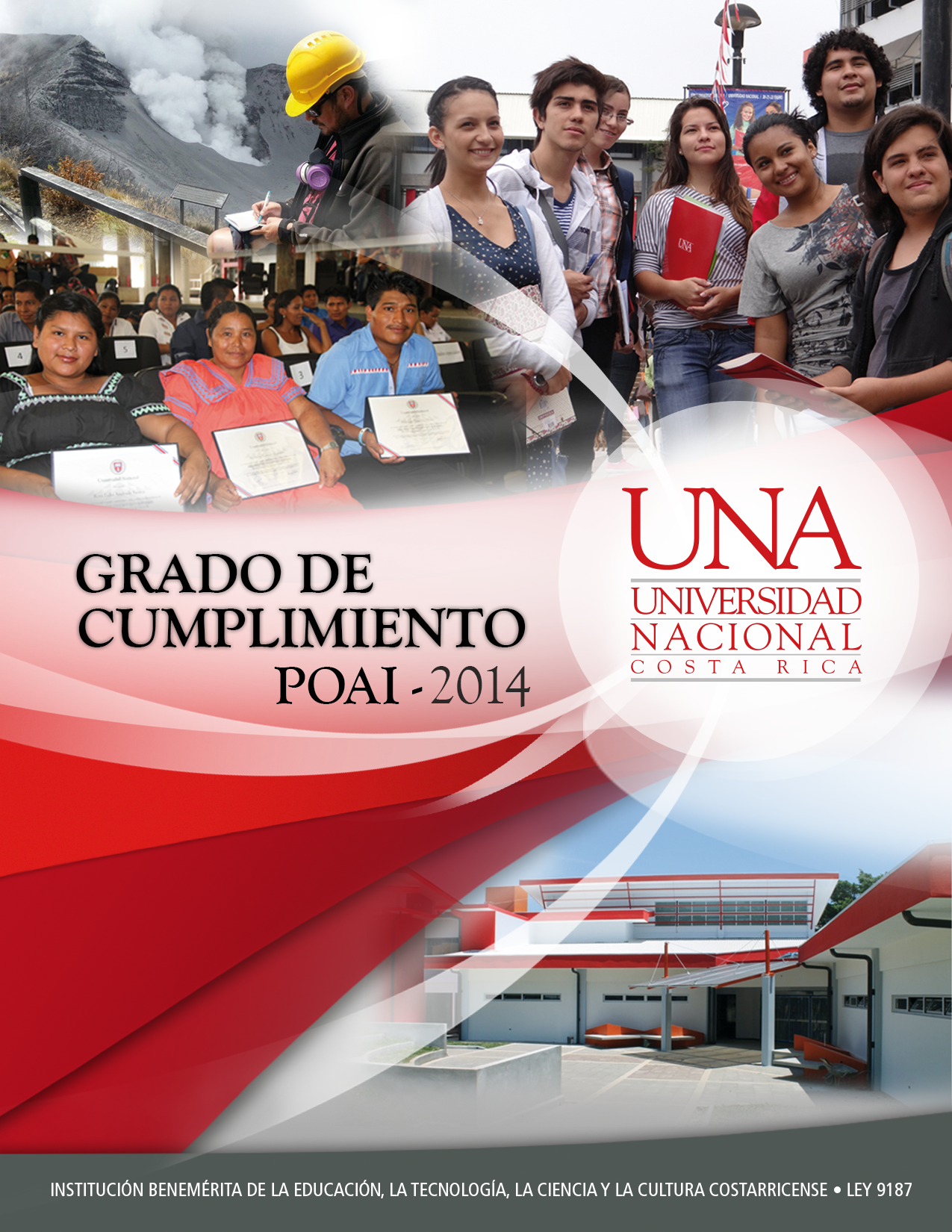 Vicerrectoría de DesarrolloÁrea de Planificación EconómicaGRADO DE CUMPLIMIENTO DE LOS OBJETIVOS Y LAS METAS DEL PLAN OPERATIVO ANUAL INSTITUCIONAL 2014(AL 31 DE DICIEMBRE)Campus Omar Dengo, febrero del 2015TABLA DE CONTENIDO Introducción……………………………………………………………………. 1Resumen ejecutivo……………………………………………………….. ….. 2Metodología………………………………………………………….………... 19Resultados de gestión…………………………………………….………… 22Ejecución presupuestaria……………………………………………......... 24Grado de cumplimiento de objetivos y metas porprograma presupuestarioPrograma Académico………………………………………………… 27Programa Vida Universitaria……………………………………...…. 56Programa Administrativo…………………………………..……….. 74Anexo 1…………………………………………………………………....…. 108Anexo 2…………………………………………………………………….…. 111INTRODUCCIÓNEl presente informe corresponde al período comprendido entre los meses de enero y diciembre del 2014.La Universidad Nacional cuenta con una estructura programática de su Plan operativo anual institucional conformada por tres programas, divididos a su vez en subprogramas.En cada uno de estos programas se definieron objetivos y metas institucionales, con sus respectivas acciones y cronograma de ejecución, así como los montos presupuestarios asociados a cada una de las metas propuestas. El método utilizado para la evaluación implicó contrastar las actividades programadas con las ejecutadas durante el año 2014, así como comparar los recursos presupuestados cuando se aprobó el plan (26 de setiembre del 2013), las modificaciones presupuestarias realizadas y los recursos ejecutados al 31 de diciembre del 2014.En este informe, como criterio para considerar insatisfactorio el grado de cumplimiento de una meta se establece un porcentaje inferior al 80%, en cuyo caso se realiza un análisis sobre las razones que lo explican, se valoran las oportunidades de visualizar posibles opciones para evitar escenarios de subejecución similares en el siguiente periodo, así como el grado de afectación en el objetivo estratégico vinculado.INFORME GRADO DE CUMPLIMIENTO DE OBJETIVOS Y METAS DEL POAI-2014 (al 31 de diciembre)RESUMEN EJECUTIVOPROGRAMA ACADÉMICO.Objetivo 1. Ofrecer planes de estudio en concordancia con los ejes transversales y el modelo pedagógico institucional, orientados a la atracción, la permanencia y la graduación estudiantil.Meta 1.1. Matricular 15.053 estudiantes en la sede Central (12.436 regulares, 2.617 nuevos).Síntesis de resultados.Se matricularon 14.966 estudiantes en la sede Central (incluye UCR: Limón), de los cuales 12.319 son estudiantes regulares y 2.647 estudiantes nuevos (99% de cumplimiento). Ejecución presupuestaria.       93,4%Meta 1.2. Ejecutar 22 programas, proyectos y actividades (PPAA) que apoyen la innovación y la diversificación universitarias.Síntesis de resultados.Se ejecutaron 43 programas, proyectos y actividades de apoyo a la innovación y la diversificación que comprenden 13 nuevos (100% de cumplimiento).Ejecución presupuestaria.       92,9%Objetivo 2. Fortalecer el quehacer académico mediante la inversión en formación de recursos humanos, y en equipo científico y tecnológico, en las áreas prioritarias del Plan de Mejoramiento Institucional (PMI).Meta 2.1. Adjudicar y dar seguimiento a los beneficiarios y/o ejecutores de 43 actividades (20 becas de posgrado, 20 intercambios académicos y 3 licitaciones de equipo) requeridas para cumplir con los objetivos e  indicadores del PMI.Síntesis de resultados.Se elaboró un cronograma de ejecución de becas para los becarios seleccionados, se asesoró a aquellos prontos a salir del país, se adjudicaron y se dio seguimiento a las becas de posgrado (18 becarios iniciaron estudios y 3 lo harán en enero-febrero del 2015), se aprobó la capacitación a 26 funcionarios de la UNA en capacitaciones y entrenamientos en el exterior, 13 expertos visitaron la institución, y se evaluaron 10 planes de movilidad e intercambio académico. Además, se elaboraron 13 informes en el marco del seguimiento a la ejecución de recursos del préstamo del Gobierno de Costa Rica con el Banco Mundial, entre otros informes. Lo anterior sugiere un cumplimiento mayor, por haberse desarrollado 31 actividades de las originalmente formuladas; sin embargo, el cumplimiento real estimado sería más bien del 52%. Ejecución presupuestaria.        22,1%Si bien el proceso de asignación de becas, tal como se reportó a mediados de año, ha presentado un cumplimiento satisfactorio, de acuerdo con el cronograma establecido, la baja ejecución de recursos en esta meta se origina en aquellos asignados a la compra de equipo científico y a obras de infraestructura que debido a los procesos de diseño y licitación han sido trasladados para el 2015, según cronograma.Posibles áreas de atenciónDar seguimiento al Plan de Mejoramiento Institucional de manera detallada, según los cronogramas de ejecución de cada una de las iniciativas, dando relevancia a los procesos de licitación de las compras de equipos y construcción de infraestructura. Mantener las reuniones con los coordinadores de las iniciativas para dar seguimiento al desarrollo particular de cada una de ellas, y con los encargados de las unidades administrativas involucradas en los procesos para asegurar la fluidez en la ejecución.ResponsablesGabinete de la Rectoría, Unidad coordinadora del proyecto institucional,  Vicerrectoría de Desarrollo (Programa de Gestión Financiera, Prodemi y Proveeduría Institucional), coordinadores académicos de las iniciativas.Objetivo 3. Generar y transferir conocimiento mediante el desarrollo de programas, proyectos y actividades académicas de investigación, extensión e integradas de impacto nacional, congruentes con las áreas de conocimiento definidas  en el ámbito institucional para contribuir a la transformación de la sociedad.Meta 3.1. Ejecutar   148 PPAA de investigación según prioridades definidas.Síntesis de resultados.Se ejecutaron 252 PPAA de investigación, más del 100% formulado, que comprenden 109 nuevos (100% de cumplimiento).Ejecución presupuestaria.        93,0%Meta 3.2. Ejecutar 39  PPAA de extensión que fortalezcan el aporte de la UNA a las comunidades, mediante una extensión universitaria pertinente.Síntesis de resultados.Se desarrollaron 64 PPAA de extensión, más del 100% formulado, que contemplan 22 nuevos (91% de cumplimiento). Ejecución presupuestaria.        80,6%Meta 3.3. Ejecutar 156 PPAA  integradas  que fortalezcan la vinculación y la proyección de las áreas académicas. Síntesis de resultados.Se ejecutaron 235 PPAA integrados (más del 100% formulado) que contemplan 49 nuevos (88% de cumplimiento). Ejecución presupuestaria.      63,0%La baja ejecución de recursos asociados con esta meta se deriva fundamentalmente de recursos asignados al Ovsicori, provenientes de la Ley de Emergencia, que ascienden a un monto cercano a los 2.200 millones de colones, de los cuales a fin de año se habían ejecutado alrededor de 125 millones, y se conformaron compromisos por 337 millones. Caso similar resulta con los recursos que se originan en la Ley de Pesca, en tanto de los 308 millones asignados solo se ejecutaron cerca de 107 millones. Adicionalmente, un monto aproximado de 106 millones de colones asignados al Centro mesoamericano de desarrollo sostenible del trópico seco (Cemede) no fue ejecutado durante el 2014.Posibles áreas de atenciónRealizar una programación respecto a las actividades necesarias para concretar la ejecución de recursos provenientes de otros fondos de financiamiento, así como establecer los mecanismos internos que permitan asegurar la adecuada ejecución de dichos recursos asignados a unidades ejecutoras.Responsables           Unidades ejecutoras involucradas, Gabinete de la Rectoría, Vicerrectoría Académica, Vicerrectoría de Desarrollo..Meta 3.4. Ejecutar 41 actividades de sistematización y divulgación (revistas)  que permita fortalecer la relación universidad-sociedad.Síntesis de resultados.Se desarrollaron 38 tipos de actividades (93% de cumplimiento) con diferentes grados de logro: publicación de volúmenes de diversas revistas, artículos científicos, cuadernos, revista digitalizada, reglamento de trabajos finales de graduación, correo de foro, indexaciones,  etc.; con amplia participación.Ejecución presupuestaria.      90,3 %Meta 3.5. Ejecutar 7 proyectos de producción académica  y artística, o de una combinación de ambas.Síntesis de resultados.Se desarrollaron unos 6 proyectos de la naturaleza descrita en la meta (83% de cumplimiento, considerando el periodo del año que resta por evaluar), como cursos con prácticas, proyecto comunitario costero, actividades productivas en finca, uso de plaguicidas en pastos, capacitación en buenas prácticas agrícolas, ejemplares de revistas publicados, 1 certamen UNA-Palabra, etc.Ejecución presupuestaria.       77,9 %La baja ejecución presupuestaria en esta meta obedece, por una parte, a los 50 millones de colones destinados al proyecto de Horno solar que no fueron ejecutados durante el 2014; por otra, se le suman alrededor de 16 millones que quedaron sin ejecutar en lo que se refiere al Hospital veterinario y 19 millones en similar estado en lo que corresponde a la Encuesta nacional de innovación.Posibles áreas de atenciónDar seguimiento específico al desarrollo de los diferentes ppaa y a su ejecución presupuestaria, mediante el cumplimiento de los cronogramas establecidos. Coordinar con los responsables de los proyectos para garantizar que estos se desarrollen según lo formulado.Responsables           Responsables de ppaa, unidades ejecutoras, Vicerrectoría Académica..Objetivo 4. Fomentar el desarrollo regional mediante la atracción de estudiantes en las sedes de la Universidad Nacional y el desarrollo de actividades de impacto regional.Meta 4.1. Matricular 3.867 estudiantes en las sedes regionales (2.684 estudiantes regulares y 1.183 estudiantes nuevos).Síntesis de resultados.Se matricularon 3.974 estudiantes en sedes regionales (Chorotega, Brunca, Sarapiquí, Interuniversitaria de Alajuela): 2.837 regulares y 1.137 nuevos, con lo cual el cumplimiento es del 92%. Ejecución presupuestaria.      85,3 %Objetivo 5. Desarrollar procesos de gestión y de evaluación de calidad, oportunos y pertinentes,  que propicien el desarrollo del quehacer sustantivo de Meta 5.1. Ejecutar 33 actividades de autoevaluación para el mejoramiento, la acreditación y la  reacreditación.  Síntesis de resultados.Se realizaron aproximadamente 35 actividades de esta naturaleza: acompañamiento a procesos de autoevaluación para la acreditación de carreras de grado y posgrado; apoyo procesos de autoevaluación de carreras con fines de mejoramiento, actividades de planificación y gestión curricular, acciones con el programa de Éxito académico, actividades de capacitación y formación para fortalecer los procesos de mejoramiento de las carreras, etc. que muestran un cumplimiento del 100%. Ejecución presupuestaria.      95,0 %Meta 5.2. Atender el 100% de actividades de gestión de apoyo al quehacer académico.Síntesis de resultados.Se atendieron en buena medida (92% de cumplimiento), mediante el desarrollo de instrumentos para evaluación de cursos; cursos participativos; sesiones de capacitación; gestiones académico-administrativas; talleres para orientar procesos de autoevaluación de posgrados; profesores pasantes; apoyo a actividades académicas; apoyo a actividades como foros, conferencias, talleres; reuniones de coordinación; etc.Ejecución presupuestaria.      90,1 %Meta 5.3. Ejecutar 16 actividades de inversión para brindar las condiciones necesarias en el desarrollo de  actividades académicas.Síntesis de resultados.Se desarrollaron 11 actividades en el ámbito de esta meta, de lo cual se deriva un aproximado del 50% de cumplimiento. Ejecución presupuestaria.      12,3%Esta meta mostraba en el primer semestre del año una ejecución presupuestaria del 43,1% respecto del componente “gastado” (incluye “girado” más “compromisos”), aunque solamente el 5% correspondía a “recursos girados”. Al final del año, la ejecución es del 12,3% respecto de lo “girado”, y asciende al 93,1% si se refiere al “gastado” (incluidos compromisos).La baja ejecución presupuestaria al finalizar el año se origina en el comportamiento registrado en el desarrollo de varias de las obras contempladas, según detalle:Construcción de laboratorios de la Escuela de Ciencias del Movimiento Humano por alrededor de 489 millones de colones, de los cuales solo se ejecutaron 12 millones y se comprometieron 468 millones.Construcción del Edificio de Uso Múltiple por una suma cercana a los1.528 millones de colones que no fueron ejecutados durante el 2014, quedando comprometidos 1.460 millones aproximadamente.Construcción de puente en el campus Benjamín Núñez con un costo de 550 millones de colones, cuyo diseño quedó para inicios del 2015.Otras obras para diversas instancias (campus Sarapiquí, Escuela de Medicina Veterinaria, Facultad de Ciencias Exactas y Naturales, Facultad de Cienicas de la Salud, Cidea, Ineina) por más de 1.200 millones de colones que no fueron ejecutados en el 2014, pero respecto de los cuales se generaron compromisos por 911 millones.Equipo y mobiliario por 353 millones de colones, de los cuales 118 millones se ejecutaron en el 2014, y quedaron recursos comprometidos por 205 millones.Posibles áreas de atenciónDar seguimiento a los cronogramas de ejecución de las obras para propiciar su oportuno desarrollo.ResponsablesVicerrectoría de Desarrollo (Prodemi, Proveeduría Institucional), Gabinete de Rectoría.PROGRAMA VIDA UNIVERSITARIA.Objetivo 1. Brindar a la población estudiantil universitaria servicios de apoyo que le permitan mejorar su calidad de vida; mediante una gestión eficiente de procesos, asignación de becas y otros beneficios referidos a la vida universitaria, con particular atención a los estudiantes en desventaja social. Meta 1.1. Adjudicar 5.673 becas Omar Dengo y Luis Felipe González (3.823 en sede Central y 1.850 en sedes regionales), así como atender 4.884 solicitudes de beca por condición socioeconómica, honor, participación artística, deportiva, liderazgo estudiantil y hospedaje (2.220  en sede Central y 2.664 en sedes regionales); y otorgar 1.910 ayudas especiales y  para giras (1.550 en sede Central que incluyen 550 solicitudes de valoración de ayudas directas a estudiantes otorgadas con presupuesto de la Feuna y 360 en sedes regionales).Síntesis de resultados.Se adjudicaron 5.208 becas Omar Dengo y Luis Felipe González, se atendieron 4.425 solicitudes de beca por condición socioeconómica, de honor, por participación artística y deportiva, por liderazgo estudiantil y de hospedaje; además, se otorgaron 2.915 ayudas especiales y para giras. De lo anterior se tiene un cumplimiento aproximado del 93%.Ejecución presupuestaria.      88,4 %Meta 1.2. Realizar 1.900 sesiones de orientación, y asesoría a estudiantes según requerimientos (incluye 1500 psicológicas, 300   en servicios de orientación individual, 100 en asesoramiento vocacional).Síntesis de resultados.El cumplimiento se ha estimado en un 100%,  en razón de las 3.310 sesiones de orientación psicológica, orientación individual y asesoramiento vocacional desarrolladas. Ejecución presupuestaria.      94,8 %Meta 1.3. Desarrollar 1.717 actividades deportivas, artísticas y recreativas (incluye 1600 certificaciones de naturaleza cocurricular y 117 acciones) que propicien una vida universitaria integral.Síntesis de resultados.El cumplimiento se ha estimado en un 100%, como resultado de las 3.202 actividades realizadas.   Ejecución presupuestaria.      93,2 %Meta 1.4. Desarrollar 10 proyectos-comisiones por parte de la Dirección Ejecutiva de la Vicerrectoría de Vida Estudiantil: Cieuna (Rectoría), Sisauna, UNA Voluntariado, Investigación, Tienda universitaria, Alma Máter, Megalaboratorio, Viernes culturales, UNA-IAFA, Violencia intrafamiliar, que fortalezcan el desarrollo de la comunidad universitaria.Síntesis de resultados.El cumplimiento se ha estimado en un 75%, al observar logros en al menos 7 de los proyectos propuestos en la meta (Megalaboratorio, Sisauna y Cieuna, UNA Voluntariado, Alma Máter, entre otros), como la feria de empleo, la participación en jornadas de voluntariado de las universidades públicas, los planes de evacuación en centros de trabajo, etc. Ejecución presupuestaria.      73,1 %La baja ejecución en esta meta se debe a que se consideran aquí recursos de apoyo a la vida universitaria, en cuyo ámbito alrededor de 37 millones de colones no se ejecutaron, lo cual sucedió también con 30 millones del convenio con el Banco Nacional de Costa Rica. Adicionalmente, en los programas presupuestarios asignados a la Vicerrectoría de Vida Estudiantil quedaron cerca de 100 millones sin ejecutar, de los cuales aproximadamente 51 millones corresponden a compromisos.Posibles áreas de atenciónDar seguimiento a cada uno de los proyectos y actividades que se desarrollan en el ámbito de la gestión de la vida universitaria, para propiciar la ejecución oportuna de los recursos asignados.ResponsablesVicerrectoría de Vida Estudiantil, Vicerrectoría de Desarrollo (Programa de Gestión Financiera), Gabinete de Rectoría.Objetivo 2. Garantizar servicios de apoyo paraacadémico que coadyuven al desarrollo curricular exitoso de los estudiantes.Meta 2.1. Atender 181.241 requerimientos de información en el ámbito del Sistema de información documental de la Universidad Nacional que propicie el uso de la información académica y científica de calidad.Síntesis de resultados.Se cumplió en un 92% aproximadamente al atender 166.317 requerimientos de información del tipo descrito en la meta.Ejecución presupuestaria.      88,7 %Meta 2.2. Atender 8 servicios ejecutados por el Departamento de Registro para brindar un servicio oportuno y de calidad a la población estudiantil.Síntesis de resultados.Se atendieron los servicios según lo esperado: inscripción de estudiantes, reconocimiento de títulos y solicitudes de equiparación de cursos, empadronamientos, certificaciones, emisión de títulos, identificaciones de estudiantes, matrícula, con lo cual la meta alcanza un cumplimiento aproximado del 100%.Ejecución presupuestaria.      95,1 %Objetivo 3. Desarrollar servicios integrales que promuevan la mejora en las condiciones de vida de la comunidad universitaria.Meta 3.1. Brindar 20.450 atenciones en el servicio de salud (incluye 1.300 en medicina preventiva y 19.150 en medicina asistencial) a la comunidad universitaria que favorezcan una mejora en su calidad de vida.Síntesis de resultados.Se brindaron 25.536 atenciones, lo cual representa un cumplimiento del 100% en los servicios descritos en la meta.Ejecución presupuestaria.      98,2 %Meta 3.2. Atender 9.186 actividades, solicitudes y resoluciones en materia de protección de los derechos de la comunidad universitaria.Síntesis de resultados.La atención de esta meta genera un cumplimiento del 100%, puesto que se atendieron 13.666 actividades de los tipos en ella descritos.Ejecución presupuestaria.      90,2 %Meta 3.3. Brindar 1.255 servicios de producción editorial, publicaciones e impresiones, que permitan divulgar el quehacer universitario.Síntesis de resultados.Se brindaron 1.457 servicios de esta naturaleza, de lo cual se deriva  un cumplimiento del 100%: obras publicadas, participación en actividades internacionales, participación en ferias editoriales, solicitudes de diseño digital atendidas, solicitudes de impresión atendidas, etc.Ejecución presupuestaria.      80,3 %Meta 3.4. Otorgar 815 becas y ayudas a funcionarios –800 para capacitación en eventos cortos y 15 becas de posgrado– para actualizar y mejorar su perfil profesional.Síntesis de resultados.Se otorgaron 910 becas y ayudas con lo cual el cumplimiento es del 100%.Ejecución presupuestaria.      98,0 %Meta 3.5. Apoyar a 48 laboratorios de la Universidad para garantizar condiciones de seguridad en su operación.Síntesis de resultados.Desarrollo de 48 actividades, de las cuales se deriva un cumplimiento del 81%, según detalle: reuniones orientadas a mejorar la gestión y procesos de acreditación de laboratorios, procesos dirigidos a la acreditación y el mejoramiento de la calidad de los laboratorios de investigación, planes de salud ocupacional y riesgo laboral en laboratorios, curso norma ISO 17025. La concreción de la compra del equipo de laboratorio no fue posible debido a limitantes del proveedor.Ejecución presupuestaria.      8,2%La baja ejecución presupuestaria en esta meta se origina en recursos asignados al equipo de seguridad para laboratorios –gestionados desde la regencia química a nivel institucional–,  los cuales no fueron ejecutados durante el 2014 debido a inconvenientes con la respectiva entrega del equipo por parte del proveedor, y generaron compromisos por 160 millones de colones.Posibles áreas de atenciónDar seguimiento al proceso de compra y velar por que las condiciones de entrega de equipos sean más favorables a la Universidad.ResponsablesRegente químico, Vicerrectoría de Desarrollo (Proveeduría Institucional), Gabinete de Rectoría.Meta 3.6. Gestionar 1 obra de inversión (soda del campus Benjamín Núñez) para mejorar las condiciones de infraestructura de la comunidad universitaria.Síntesis de resultados.En esta meta, los dos códigos asociados mostrarían resultados una vez finalizada la obra en cuestión, respecto de la cual se realizaron los procesos de licitación y adjudicación durante el 2014.Ejecución presupuestaria.      0,0%El cumplimiento en esta meta es aproximadamente del 30%, dado que los recursos asignados a la construcción de la soda quedaron comprometidos desde los primeros meses del año 2014 (350 millones de colones), pero el inicio de la obra se dará en el 2015, razón por la cual la ejecución presupuestaria resultó en 0%.Posibles áreas de atenciónDar seguimiento al proceso de ejecución de la obra en procura de que se cumplan los plazos establecidos.ResponsablesVicerrectoría de Desarrollo (Prodemi), Gabinete de Rectoría.PROGRAMA ADMINISTRATIVOObjetivo 1. Fortalecer la gestión orientada a la simplificación y la articulación de los procesos institucionales, en concordancia con la visión estratégica.Meta 1.1. Realizar 217 actividades  tendientes al fortalecimiento de la planificación institucional y el apoyo a la gestión académica, para una eficiente asignación, ejecución y seguimiento de los recursos asignados.Síntesis de resultados.330 actividades desarrolladas orientadas al cumplimiento de lo formulado en la meta: revisiones técnicas de planes operativos, dictámenes sobre instrumentos de cooperación, estudios específicos, informes de seguimiento, informes de estadísticas institucionales, cálculo de algoritmos, documentos presupuestarios, informes especiales, entre otros, que conllevan un cumplimiento del 98%.Ejecución presupuestaria.      92,0%Meta 1.2. Ejecutar  1.877 actividades y acuerdos en los  órganos de dirección superior que orienten el desarrollo universitario.Síntesis de resultados.El cumplimiento del 98% se ha manifestado mediante el desarrollo de 1.842  actividades como acuerdos transcritos; dictámenes tramitados; acciones de mejoramiento para el seguimiento, evaluación y asignación de recursos institucionales que contribuyan con su ejecución oportuna; informes analizados sobre formulación, asignación, ejecución y control del POA; sesiones de Conseco; sesiones de trabajo; acciones de seguimiento, reuniones con organismos nacionales e internacionales, etc.Ejecución presupuestaria.      67,3%La baja ejecución presupuestaria en esta meta obedece a que se contemplan recursos provenientes de los fondos del sistema (Conare) para equipo científico y tecnológico por 1.171 millones de colones, de los cuales se ejecutaron cerca de 500 millones y quedaron comprometidos alrededor de 508 millones.Posibles áreas de atenciónBrindar las condiciones necesarias para facilitar la asignación y dar seguimiento a la ejecución de los recursos provenientes de los fondos del sistema (Conare), con el objetivo de lograr agilizar los procesos de asignación y compra.ResponsablesVicerrectoría Académica, Vicerrectoría de Desarrollo, Gabinete de Rectoría.Meta 1.3. Realizar 25.538 actividades que  proyecten la Universidad en los ámbitos nacional e internacional, de manera que coadyuven a la implementación de la estrategia de internacionalización.Síntesis de resultados.El cumplimiento del 100% que se reporta puede plasmarse mediante el desarrollo de actividades como procesos académico-protocolarios asesorados, piezas de comunicación diseñadas, propuestas de instrumentos de cooperación tramitadas, productos y servicios de comunicación interna y externa, proyectos de vínculo externo apoyados, estrategias de comunicación articuladas, ediciones de periódico Campus, ediciones del programa radiofónico Visión crítica,  boletines de prensa, autorizaciones de artes finales, sesiones de capacitación, asesorías a personas académicas y administrativas, etc., que en su conjunto suman 25.758. Ejecución presupuestaria.      93,0%Meta 1.4. Atender 2.382 estudios y trámites en materia judicial y de contraloría (200 estudios en el ámbito de  la Contraloría Universitaria y 2.182 trámites en materia judicial).Síntesis de resultados.El cumplimiento del 100% se basa en el desarrollo de 2.530 actividades como procesos judiciales gestionados, oficios de asesoría emitidos, gestiones  notariales atendidas,  estudios de auditoría o especiales, etc.Ejecución presupuestaria.      96,6%Objetivo 2. Propiciar la mejora en los servicios de apoyo administrativos para garantizar el quehacer sustantivo universitario.Meta 2.1. Atender  89.541  solicitudes de servicios generales (seguridad, transportes, archivo, proveeduría, correos) en la Universidad.Síntesis de resultados.El cumplimiento ha sido de aproximadamente un 95%, mediante el desarrollo de actividades (85.487) como capacitación a funcionarios en valoración, selección y eliminación de documentos, giras atendidas, solicitudes de mantenimiento preventivo y correctivo de la flotilla vehicular, piezas de correspondencia entregadas, gestiones de procesos aduanales atendidas, etc. Ejecución presupuestaria.      86,3%Meta 2.2. Ejecutar 16.092 actividades en materia de gestión de la infraestructura institucional.Síntesis de resultados.Las actividades desarrolladas (8.137) conllevan un cumplimiento aproximado del 50%, y algunas de ellas son de la naturaleza que se describe: atención de órdenes de trabajo generadas, cobertura de metros cuadrados de pintura, trabajos de remodelación, proyecto de mejoras de la iluminación y eficiencia energética, mejoras de infraestructura o electromecánicas, ejecución de mantenimiento preventivo, reportes sobre duración de llamadas, mantenimiento, documentos técnicos para licitación de obras, proyectos de infraestructura gestionados, etc. Ejecución presupuestaria.      81,2%Meta 2.3. Atender 3.225 solicitudes de servicios en el ámbito de tecnologías de información y comunicación.Síntesis de resultados.El cumplimiento estimado ronda el 75%, aun cuando el número de solicitudes atendidas supera el formulado (6.307). Las solicitudes atendidas comprenden los siguientes tipos: sistemas de información nuevos o con versiones mayores de sistemas existentes, teléfonos IP instalados, redes cableadas nuevas, sitios web institucionales actualizados, servicios de correo estudiantil, etc. El número de solicitudes se vio incrementado por aquellas de correo estudiantil que resultaron ser un 87% por encima de las estimadas para todo el año.Ejecución presupuestaria.      67,2%La baja ejecución presupuestaria en esta meta se deriva de un monto de compromisos que asciende a 950 millones de colones, en lo que respecta a la compra y el mantenimiento de buena parte de los equipos tecnológicos de la Universidad, así como de los pagos de licencias de software institucionales, a cargo de la Dirección de Tecnologías de Información y Comunicación.Posibles áreas de atenciónDar seguimiento al proceso de compra y pago de licencias para que sean ejecutados de manera satisfactoria durante el año 2015.ResponsablesDirección de Tecnologías de Información y Comunicación, Rectoría, Gabinete de Rectoría.Objetivo 3. Desarrollar una estrategia institucional para la planificación del talento humano y el fomento de competencias que propicien la estabilidad laboral en el ámbito administrativo y paraacadémico.Meta 3.1. Ejecutar  385 actividades del Programa Desarrollo de Recursos Humanos que propicien la gestión eficiente del talento humano en los sectores administrativo y paraacadémico. Síntesis de resultados.El cumplimiento ha sido de un 70%, mediante el desarrollo de actividades (270) como las siguientes: capacitaciones, sesiones de asesoría y seguimiento, plan formación de formadores para la gestión universitaria, formulación plan desarrollo personal, atención solicitudes equipo protección personal, análisis ergonómicos de puestos de trabajo, solicitudes atendidas de control de plagas, talleres terapéuticos para manejo del estrés, pruebas psicométricas, avance política de reclutamiento y selección para personas con discapacidad, etc.Ejecución presupuestaria.      91,0%Objetivo 4. Modernizar las estructuras física y tecnológica de la institución de carácter estratégico, que permita desarrollar  el quehacer institucional.Meta 4.1. Ejecutar  8 actividades de inversión para brindar las condiciones necesarias en el desarrollo de actividades de apoyo.Síntesis de resultados.El cumplimiento se aproxima al 71%, en razón de 8 actividades referentes a mejoramiento institucional, seguridad institucional, equipo de transporte e inversión estratégica institucional.Ejecución presupuestaria.      61,0%La baja ejecución presupuestaria se origina en que la meta contempla los recursos destinados a la inversión institucional, los cuales presentan compromisos por 1.386 millones de colones correspondientes a obras y mejoras institucionales de infraestructura; así como 180 millones en compromisos para la compra de equipos de seguridad institucional, además de otros 130 millones de colones para la compra de equipos de transporte en similar condición.Posibles áreas de atenciónDar seguimiento a los cronogramas de ejecución de las obras para garantizar su desarrollo oportuno.ResponsablesVicerrectoría de Desarrollo (Prodemi, Programa de Gestión Financiera, Proveeduría Institucional), Gabinete de Rectoría.Meta 4.2. Actualizar y renovar el equipo científico y tecnológico, según las prioridades institucionales.Síntesis de resultados.El cumplimiento se aproxima al 60%, en atención de actividades como fortalecimiento de UNA-Virtual, adquisición de software, actualización de equipos de respaldo de información en bases de datos NX, gestión de compra única de equipo de cómputo a fin de año (880 computadoras por entregar en el 2015), e escritorios virtuales instalados.Ejecución presupuestaria.      43,7%La baja ejecución en esta meta se origina en la concentración de recursos a su haber asignados a la renovación del equipo tecnológico de las instancias de la Universidad, por un monto aproximado de 839 millones de colones, de los cuales se ejecutaron en el 2014 solamente 367 millones y, en razón de los procesos de licitación asociados,  quedaron comprometidos cerca de 436 millones, que de incluirse llevarían la ejecución presupuestaria a niveles del 95,7%.Posibles áreas de atenciónDar seguimiento al proceso de compra de equipo tecnológico para que se ejecute de manera oportuna durante el año 2015.ResponsablesUnidades ejecutoras, Dirección de Tecnologías de Información y Comunicación, Rectoría, Vicerrectoría de Desarrollo (Proveeduría Institucional), Gabinete de Rectoría.MetodologíaEl proceso de elaboración del Informe sobre el grado de cumplimiento de objetivos y metas del POAI 2014, con corte al 31 de diciembre, inició con la revisión de los instrumentos y los instructivos por parte del Área de Planificación Económica (Apeuna). Posteriormente, se colocaron estos documentos en la página web de Apeuna, y mediante una circular se comunicó a las diferentes unidades sobre el inicio del proceso, la apertura del sistema automatizado, la ubicación de los instrumentos en la página web y la fecha de entrega de los informes. Para el informe con corte al 31 de diciembre del 2014 se utilizó el módulo  automatizado, desarrollado por el Centro de Gestión Informática (CGI), tanto para las unidades individuales como lo correspondiente a los documentos integrados en los ámbitos de Rectoría, vicerrectoría, facultad, centro y sede; como parte del Sistema Planificación Presupuesto Institucional, utilizado durante la etapa de formulación y evaluaciones de periodos anteriores. Este formato estuvo a disposición de los usuarios en dirección suministrada con ese propósito, para cuyo acceso se utilizaría igualmente el mismo código proporcionado al efecto (Anexo 1).  Posteriormente, mediante circular Apeuna-010-2014 del 31 de octubre del 2014, se comunicó a las diferentes unidades el inicio del proceso, la referencia al uso del módulo desarrollado por el CGI, los instructivos de elaboración de los informes, y la fecha límite de remisión de estos a la Vicerrectoría de Desarrollo.Para este proceso las unidades ejecutoras (académicas, administrativas, paraacadémicas, órganos desconcentrados, órganos colegiados), tal como se indicó, utilizan los formularios incluidos en el módulo automatizado descrito.  En tal herramienta es posible seleccionar el programa presupuestario, y posteriormente las metas que fueron formuladas, para incluir en cada una de ellas su cumplimiento, en términos absolutos y porcentuales, según sea el grado de avance logrado; las actividades no planificadas (aquellas actividades que no estaban previstas dentro del proceso de formulación del POA – 2014, y que no se contemplaron en sus correspondientes modificaciones durante el año, pero que fue necesario realizar para atender requerimientos propios del quehacer de la unidad) y las razones para realizarlas; así como las observaciones en relación con limitantes, justificaciones o aclaraciones que se estime necesario agregar.La guía para incluir la información se ubicó en la dirección http://www.apeuna.una.ac.cr, Sistemas y Manuales, Evaluación y control, para que los usuarios la pudieran acceder; asimismo, se atendieron consultas telefónicas y presenciales de los funcionarios encargados de ejecutar el proceso de evaluación, según fueron requeridas. En el caso de las facultades, los centros y las sedes se coordinó con los directores administrativos; en los demás casos con los directores de las unidades administrativas o paraacadémicas y los presidentes de los órganos desconcentrados.Los informes del Grado de cumplimiento de objetivos y metas del POA-2014, con corte al 31 de diciembre, de las unidades, incluyen lo siguiente:Oficio con acuerdo de aprobación en su respectivo ámbito de competencia.Tabla de contenido (para facilitar la lectura del informe es importante que presente numeración consecutiva).Reporte generado del módulo automatizado que contiene:Información sobre grado de cumplimiento de los objetivos y las metas.Actividades no planificadas.Anexos de cuadros resumen con información adicional de importancia para el proceso de evaluación del POA – 2014, al 31 de diciembre.Los informes integrados sobre el grado de cumplimiento de objetivos y metas del POA-2014, con corte al 31 de diciembre, de Rectoría, vicerrectoría, facultad, centro y sede incluyen lo siguiente:Oficio con acuerdo de aprobación en su respectivo ámbito de competencia.Tabla de contenido (para facilitar la lectura del informe es importante que presente numeración consecutiva).Información sobre grado de cumplimiento de los objetivos y las metas.Actividades no planificadas.Anexos de cuadros resumen con información adicional de importancia para el proceso de evaluación del POA – 2014, al 31 de diciembre.El informe integrado de evaluación del POAI-2014, con corte al 31 de diciembre, constituye una síntesis de la información recopilada en todas las unidades ejecutoras y aquella plasmada en los informes integrados de las instancias a las cuales se hayan adscritas.RESULTADOS DE GESTIÓNSegún se establece en el Plan operativo anual institucional 2014, la Universidad Nacional, para el cumplimiento de sus objetivos y metas, cuenta con una estructura presupuestaria conformada por tres programas, tal como se detalla: Programa Académico. Refleja el trabajo sustantivo de la institución, en tanto mediante sus actividades se cumple con las funciones estipuladas en el Estatuto Orgánico y en la Ley de Creación de la Universidad. Incluye, por la parte de Docencia, todas aquellas actividades que se relacionan “con la acción planificada y sistemática de la enseñanza, que activa procesos de adquisición y construcción de conocimientos, actitudes y habilidades a partir de una relación abierta, dentro de un currículo dinámico y flexible”. En lo que se refiere a investigación comprende todas las actividades destinadas a la creación, la generación y la transferencia de conocimientos y tecnología; en tanto en extensión contempla todas aquellas actividades por medio de las cuales la universidad genera conocimiento científico, mediante la proyección e interrelación crítica y creadora con la comunidad nacional.El componente de programas integrados incluye aquellas actividades presupuestarias que incorporen de forma integrada elementos de las áreas citadas anteriormente y, por último, lo que se refiere a la gestión académica refleja todas aquellas actividades relacionadas con la administración académica que anteriormente se incluían dentro del programa Dirección superior y apoyo académico.  Programa Vida universitaria. Comprende todas aquellas actividades dirigidas al fortalecimiento y al desarrollo del bienestar estudiantil, tomando en cuenta uno de los aspectos fundamentales de la institución: el aporte a la equidad y la justicia social, el cual se potencia mediante las oportunidades de formación que se brindan a los jóvenes, sin discriminar por condición socioeconómica, procedencia geográfica, género, etc. Este programa comprende todas aquellas actividades dirigidas al fortalecimiento y al desarrollo de la comunidad universitaria, además de las relacionadas con la gestión y la administración de los procesos paraacadémicos institucionales y las actividades universitarias que potencian la vida estudiantil.Programa Administrativo. Incluye todas las acciones de gestión administrativa, de dirección superior, asesoría técnica, tecnológica y contraloría, servicios generales, que dan soporte logístico a las actividades sustantivas del quehacer universitario. En cuanto a inversión estratégica contempla las previsiones que requiere la Universidad Nacional para dotar a la institución de equipo científico y tecnológico, así como de las obras de infraestructura física necesarias. Con base en lo anterior, la distribución de los recursos para el año 2014 es la siguiente: Programa Administrativo ₡30.597,9 millones, Programa Académico ₡61.305,6 millones y Programa Vida Universitaria ₡17.313,8 millones. Ejecución presupuestaria.Con base en el monto institucionalmente asignado, se realiza la evaluación de la ejecución presupuestaria durante el año 2014.Al 31 de diciembre del 2014 se ejecutaron ₡88.043,6 millones, monto que representa el 80,6% de los ₡109.217,4 millones totales asignados en el presupuesto institucional. GRÁFICO No1PRESUPUESTO UNIVERSIDAD NACIONALASIGNACIÓN Y EJECUCIÓN –Al 31 de diciembre del 2014–Fuente: Apeuna, con datos del Programa de Gestión Financiera.La ejecución presupuestaria del 80,6% de la totalidad de los recursos presupuestados se distribuye en la forma que a continuación se indica: CUADRO N°1EJECUCIÓN PRESUPUESTARIAAL MES DE DICIEMBRE DEL 2014 SEGÚN PROGRAMA PRESUPUESTARIO(millones de colones)  Fuente: Apeuna, con datos del Programa de Gestión Financiera.El programa presupuestario que presenta mayor porcentaje de ejecución de su presupuesto es el de Vida Universitaria, con un 86,1%, en tanto en el programa Académico se ejecutó un 79,6%, y en el programa Administrativo un porcentaje similar a este último, de 79,6%. Comparación con ejercicios anteriores.GRÁFICO N°2EJECUCIÓN PRESUPUESTARIA AL MES DE DICIEMBRE2011 – 2014Fuente: Apeuna, con datos del Programa de Gestión Financiera.Al comparar las cifras porcentuales de ejecución de los últimos cuatro años, con corte a diciembre, se observa que en el 2014 el nivel de ejecución del 80,6% resulta inferior al del año anterior. Por otra parte, la ejecución en términos absolutos pasó de ₡80.501,0 millones en diciembre del 2013 a ₡88.043,6 millones en diciembre del 2014.Grado de cumplimiento de objetivos y metas por programa presupuestario.Programa Académico:El programa Académico presenta una ejecución de ₡48.798,1 millones, la cual respecto del monto asignado (₡61.305,6 millones) representa un porcentaje del 79,6%.GRÁFICO No3PROGRAMA ACADÉMICOASIGNACIÓN Y EJECUCIÓN – Al 31 de diciembre del 2014–Fuente: Apeuna, con datos del Programa de Gestión Financiera.En el cuadro que se presenta seguidamente se puede observar el grado de ejecución porcentual de cada uno de los objetivos del Programa Académico al 31 de diciembre del 2014.CUADRO N°2PROGRAMA ACADÉMICOFormulación inicial, presupuesto modificado y ejecución al 31 de diciembre, según objetivo del Plan operativo anual institucional (POAI) del 2014(millones de colones)(1): Presupuesto aprobado para el 2014, en presentación realizada el 26 de setiembre del 2013.(2): Presupuesto modificado al 31 de diciembre del 2014.(3): Relación de ejecución con el presupuesto modificado.Fuente: Apeuna, con datos del Programa de Gestión Financiera.A continuación se presenta el resumen de ejecución del desempeño por objetivos y metas para el año 2014:OBJETIVO 1. Ofrecer planes de estudio en concordancia con los ejes transversales y el modelo pedagógico institucional, orientados a la atracción, la permanencia y la graduación estudiantil.Meta 1.1. Matricular 15.053 estudiantes en la sede Central (12.436 regulares, 2.617 nuevos).               El cumplimiento de la meta es del 99%, de acuerdo con los resultados que se observan:14.966 estudiantes matriculados en la sede Central (incluye UCR: Limón) –corte a diciembre 2014–: 12.319 regulares y 2.647 nuevos, respecto de lo cual el primer dato corresponde al 99% de lo estimado en la meta, en tanto el número de estudiantes nuevos supera la cifra estimada en la formulación. El total de estudiantes efectivamente matriculados en sede Central equivale al 99,4% de aquel estimado al momento de la formulación.En materia conexa a la matrícula estudiantil en la sede Central se han desarrollado las siguientes actividades:2 informes de seguimiento a la ejecución y el uso de los recursos del Fondo de fortalecimiento y renovación académica (FRA), 100%.1 guía para el diseño o rediseño de planes de estudio en los niveles de pregrado, grado y posgrado, la cual se encuentra en etapa de revisión final para su implementación (100%).Apoyo a la modificación parcial o total de las siguientes carreras (100%):Diplomado en Cartografía y Diseño Digital.Bachillerato en la Enseñanza de la Educación Física, Deporte y Recreación.Bachillerato en la Promoción de la Salud Física.Bachillerato en Administración de Oficinas.Bachillerato en la Enseñanza del Inglés I y II ciclos con salida lateral Profesorado (cambia a Diplomado a Profesorado).Bachillerato en Inglés con salida lateral al Diplomado.Bachillerato en Danza.Bachillerato en Música con énfasis en la Interpretación y Enseñanza de Piano.Bachillerato en Música con énfasis en la Interpretación y Enseñanza de la Dirección Coral.Bachillerato en Música con énfasis en la Interpretación y Enseñanza del instrumento guitarra.Bachillerato en Música con énfasis en la Interpretación y Enseñanza del instrumento clarinete, saxofón, trompeta.Bachillerato en Orientación.Bachillerato en Informática Educativa (declarada terminal).Bachillerato en Biología  con énfasis en Biología Tropical, Biología Marina y BiotecnologíaBachillerato en Gestión del Desarrollo Sostenible con equidad de género, el cual cambió de nombre a Bachillerato en Género y Desarrollo.Bachillerato y Licenciatura en Pedagogía con énfasis en Educación Preescolar.Bachillerato y Licenciatura en Pedagogía con énfasis en I y II ciclos de la Educación General Básica.Bachillerato y Licenciatura en Educación Especial con énfasis en Integración.Bachillerato y Licenciatura en Música con énfasis en Educación Musical.Bachillerato y Licenciatura en Música con énfasis en la Interpretación y Enseñanza del Canto.Licenciatura en Geografía con énfasis en Ordenamiento del territorio.Licenciatura en Medicina Veterinaria.Licenciatura en Ciencias del Deporte con énfasis en Rendimiento Deportivo.Licenciatura en Ciencias del Deporte con énfasis en Salud.Licenciatura en Relaciones Internacionales (3 énfasis)Licenciatura en instrumento.Maestría en Danza.Maestría en Salud Integral y Movimiento Humano.Maestría en Administración de Recursos Humanos.Maestría en Administración de Justicia.Maestría en Estudios de Cultura Centroamericana énfasis en Literatura.Maestría en Tecnología e Innovación educativa.Maestría en Administración de Tecnologías de Información (2 énfasis).Maestría en Gestión de la Innovación Tecnológica.Maestría en Política económica con énfasis en Economía Internacional, énfasis en Economía Ecológica y énfasis en Economía de los Recursos Humanos.Maestría en Segundas lenguas y culturas.Apoyo del 35% de los planes de estudio en la implementación de componentes de flexibilidad curricular institucional (100%):Bachillerato en Música con énfasis en la Interpretación y enseñanza de la dirección coral.Bachillerato en Música con énfasis en la Interpretación y enseñanza de piano.Bachillerato en Música con énfasis en la Interpretación y enseñanza del instrumento guitarra.Bachillerato en Música con énfasis en la interpretación y enseñanza del instrumento clarinete, saxofón, trompeta.Bachillerato en la Enseñanza de la Educación Física, deporte y recreación.Bachillerato en Promoción de la salud física.Bachillerato en Administración de OficinasBachillerato en Biología con énfasis en Biología Tropical, Biología Marina y BiotecnologíaBachillerato y Licenciatura en Música con énfasis en Educación Musical.Bachillerato y Licenciatura en Música con énfasis en la Interpretación y Enseñanza del Canto.Licenciatura en Ciencias del Deporte con énfasis en Rendimiento deportivo.Licenciatura en Ciencias del Deporte con énfasis en Salud.Licenciatura en Instrumento.Licenciatura en Medicina Veterinaria.Maestría en Salud integral y Movimiento humano.Maestría en Administración de JusticiaMaestría en Administración de Tecnologías de Información (2 énfasis)Maestría en la Gestión de la Innovación Tecnológica4 carreras ofertadas en coordinación con las unidades académicas (100%):Ingeniería en Sistemas de información, Bachillerato en Inglés, Bachillerato en Administración, Bachillerato en Química Industrial con énfasis en Agroindustria.2 articulaciones de plan de estudio nuevo: el Doctorado en Biodiversidad tropical se ejecutará en coordinación con la Escuela de Biología de la Universidad de Costa Rica, de la Universidad Estatal a Distancia y del Inbioparque; además, proyección de la oferta del Diplomado en Educación Comunitaria en convenio con el Cened de Honduras (100%).7 cursos de educación permanente en el área de Inglés, en el marco de la estrategia de formación de líderes para la incorporación de TIC en la academia (100%).8 actividades, en el ámbito de cursos de servicio, para desarrollar la microbiología y la química medicinal aplicada a la investigación del Cinat: actividades en el proyecto de Propóleos, el programa de Microbiología y Química medicinal, el proyecto Té verde en la UCR, la tesis de doctorado, y con la colecta, compra y venta de mieles a una compañía farmacéutica con fines medicinales. Se presentaron propuestas para financiamiento mediante fondos FECT 2015 y FEES 2015. Se han sometido a publicación 2 artículos científicos a revistas especializadas. Se han realizado análisis de control de calidad para productos de colmena (80%).5 actividades del proyecto Diagnóstico de necesidades de formación de docentes de tercer ciclo de la Enseñanza general básica y IV ciclo de la Educación Diversificada de las comunidades indígenas: reuniones de trabajo del equipo del proyecto, construcción de instrumentos diagnóstico para docentes y grupos focales, encuentros con las asociaciones de desarrollo de los territorios Bribri y Cabécar y las autoridades educativas de la región, revisión de reportes de investigación que con anterioridad se han generado en la materia, tabulación de la información diagnóstica recopilada de los docentes de la región Sulá (100%). Todo lo anterior en el ámbito de la División de Educología del CIDE, con orientación al fortalecimiento de los procesos de docente del área pedagógica, para dar respuesta a las necesidades y los retos actuales de la educación.75% de logro en la validación, ante la oficina de Diseño y Gestión curricular y Conare, de un plan de estudios de maestría para las carreras de dirección coral, educación musical e instrumento, con énfasis en piano; 29 participaciones de académicos en eventos artísticos en el extranjero (Argentina, Lituania, Rusia, Nicaragua, Cuba, Guatemala, Reino Unido, Brasil, Alemania, Singapur, etc.), más del 100% estimado; en el marco de la participación en eventos a nivel internacional que permitan mejorar la experiencia y la formación académica en la Escuela de Música.3 cursos optativos dirigidos a los estudiantes de la comunidad universitaria: Apreciación de danza (2), Apreciación de teatro y Actuación para cine y televisión, de la Escuela de Danza los primeros dos de ellos, y del Decanato del Cidea los otros dos; en el marco de la contribución al desarrollo artístico y cultural nacional y regional (100%). 10 cursos optativos ofrecidos: Diseño de un proyecto de investigación social (2 grupos); Población y desarrollo; Turismo social, ambiente y desarrollo local; Las migraciones en Costa Rica; y Comunicación ambiental digital (100%), entre otros; en el ámbito del Instituto de estudios en población (Idespo).1 nueva carrera ofrecida en la Sede Interuniversitaria de Alajuela: Licenciatura en Relaciones Internacionales (100%).Cabe indicar que, según reporte a diciembre del 2014, se matricularon 18.940 estudiantes en los distintos programas de estudio que ofrece la institución; asimismo, se graduaron 3.080 estudiantes durante el 2014.  El detalle por unidades académicas de los graduados puede observarse en el arreglo estadístico inserto.Meta 1.2 Ejecutar 22 programas, proyectos y actividades (PPAA) que apoyen la innovación y la diversificación universitarias.     La meta muestra un cumplimiento estimado del 100%, atribuible a los logros obtenidos durante el año, incluso con un número de ppaa en ejecución que supera aquel programado:43 programas, proyectos y actividades académicas desarrolladas (de los cuales 13 son nuevos): 11 actividades, 4 laboratorios y 28 proyectos. Las siguientes actividades ejemplifican el desarrollo de lo descrito anteriormente:400 personas haciendo uso del Herbario Juvenal Valerio: estudiantes de diversas universidades públicas y privadas, así como estudiantes de colegios; además, lo visitan constantemente personas con intereses acerca de los usos de las plantas medicinales, artesanales, comestibles, etc. (90%); 65% de los servicios de capacitación ofertados, tal como fue formulado, en lo que respecta a metrología, calidad y salud ocupacional, mediante módulos para mejorar la productividad de las organizaciones (100%); 70% de avance en la guía didáctica para el curso de Epidometría, además de un proyecto nuevo aprobado para elaborar la guía didáctica para el curso de Manejo de plantaciones. Todo lo anterior en el ámbito de la Escuela de Ciencias Ambientales.1 diagnóstico que refleja las prácticas críticas en términos de salud y de medio ambiente, a fin de buscar posibles soluciones, en el marco de la aplicación de los principios de la química verde en los laboratorios de docencia de la cátedra de Química inorgánica, en la Escuela de Química (100%).100% de logro en materia de aumento de las relaciones de cooperación con entes, redes sociales, nacionales y extranjeras, así como mantenimiento de una administración eficiente de los convenios firmados y aumento en pasantías y cursos de actualización para docentes y estudiantes de la Escuela de Planificación y Promoción Social: convenio con la federación de Municipalidad de Heredia, carta de intenciones con la Universidad de Munster, Alemania.En el ámbito del proyecto del Colegio Humanístico, lo siguiente: aulas virtuales desarrolladas para los cursos, con el apoyo del Centro de Gestión Tecnológica; coordinación con el Centro de Estudios Generales, seguimiento y revisión de convenio con el CEG; muestra de presentaciones artísticas de los estudiantes en diversos eventos de la UNA; participación en olimpiadas de química, biología y matemáticas, organizadas por la UNA; desarrollo de convivio interpersonal; desarrollo de convivio deportivo; intercambio estudiantil y de docentes con las preparatorias de la Universidad de Nuevo México; colaboración en la organización del V Encuentro de Humanistas; giras a todas las instituciones de secundaria del país con el propósito de divulgación del Colegio; coordinación con funcionarios del MEP para la organización de las pruebas de bachillerato; inauguración de la biblioteca institucional con el nombre “Carmen Lyra”; reuniones para revisión y actualización del reconocimiento de los Estudios Generales; desarrollo de convivio artístico y convivio académico;100%.  Apoyo en la bimodalización de 2 nuevos planes de estudio de grado o posgrado: 1 capacitación para la bimodalización de la Licenciatura en la Enseñanza de los Estudios Sociales de la Escuela de Historia, y apoyo al Doctorado de Teología (100%).A continuación se detalla la ejecución presupuestaria por metas del presente objetivo, con corte al 31 de diciembre del 2014. CUADRO N°4Formulación inicial, presupuesto modificado y ejecución al 31 de diciembre,según objetivo y meta del Plan operativo anual institucional (POAI) del 2014(millones de colones)(1): Presupuesto aprobado para el 2014, en presentación realizada el 26 de setiembre del 2013.(2): Presupuesto modificado al 31 de diciembre del 2014.(3): Relación de ejecución con el presupuesto modificado.Fuente: Apeuna, con datos del Programa de Gestión Financiera.OBJETIVO 2.  Fortalecer el quehacer académico mediante la inversión en formación de recursos humanos, y en equipo científico y tecnológico, en las áreas prioritarias del Plan Mejoramiento Institucional (PMI).Meta 2.1  Adjudicar y dar seguimiento a los beneficiarios y/o ejecutores de 43 actividades (20 becas de posgrado, 20 intercambios académicos y 3 licitaciones de equipo) requeridas para cumplir con los objetivos e indicadores del PMI.           El cumplimiento de meta corresponde al 52%, aunque las actividades desarrolladas (31) sugieren un cumplimiento mayor, según resultados que se muestran seguidamente:1 cronograma de ejecución financiera y el plan financiero asociado, de los recursos por concepto de acreditación y reacreditación: reunión de coordinación para acopio de insumos requeridos, ejecución del cronograma y elaboración de uno para el 2015 que contempló el plan de acción respectivo y fue aprobado por el Banco Mundial (100%).1 cronograma de ejecución de becas para los becarios seleccionados; además, reuniones de coordinación con los responsables de las iniciativas, asesorías a los becarios prontos a salir del país, oficios de seguimiento y comunicación periódica con los funcionarios que se encuentran gestionando admisión (100%).100% de logro en lo que se refiere a la adjudicación y el seguimiento de becas de posgrado (18 becarios iniciaron estudios y 3 lo harán en enero-febrero del 2015), más del 100% estimado de cumplimiento en la aprobación y participación en intercambios académicos (26 funcionarios de la UNA participaron en capacitaciones y entrenamientos en el exterior y 13 expertos visitaron la institución), y un 50% de avance en licitaciones de equipo (adjudicación de un proceso y preparación de tres requisiciones para la compra de equipo científico y tecnológico).13 informes en el marco del seguimiento a la ejecución de recursos del préstamo del Gobierno de Costa Rica con el Banco Mundial, tanto para su remisión a esa entidad como al Ministerio de Hacienda: 2 de seguimiento al Plan de acción 2013-2014 para presentarlo al Banco Mundial, 2 informes financieros remitidos al Ministerio de Hacienda según lo programado, actualización de la matriz del proyecto que se debe remitir a Mideplan, 1 informe para el Consejo Universitario, 3 informes de certificación de gastos en coordinación con el Programa de Gestión Financiera, 5 presentaciones sobre avances del proyecto (más del 100% estimado).10 planes de movilidad e intercambio académico, evaluados y con las respectivas observaciones (83%). Si bien el proceso de asignación de becas, tal como se reportó a mediados de año, ha presentado un cumplimiento satisfactorio, de acuerdo con el cronograma establecido, la baja ejecución de recursos en esta meta (22,1%) se origina en aquellos asignados a la compra de equipo científico y a obras de infraestructura que debido a los procesos de diseño y licitación han sido trasladados para el 2015, según cronograma.CUADRO N°5Formulación inicial, presupuesto modificado y ejecución al 31 de diciembre, según objetivo y meta del Plan operativo anual institucional (POAI) del 2014(millones de colones)(1): Presupuesto aprobado para el 2014, en presentación realizada el 26 de setiembre del 2013.(2): Presupuesto modificado al 31 de diciembre del 2014.(3): Relación de ejecución con el presupuesto modificado.Fuente: Apeuna, con datos del Programa de Gestión Financiera.OBJETIVO 3. Generar y transferir conocimiento mediante el desarrollo de programas, proyectos y actividades académicas de investigación, extensión e integradas de impacto nacional, congruentes con las áreas de conocimiento definidas en el ámbito institucional para contribuir a la transformación de la sociedad.Meta 3.1  Ejecutar 148 PPAA de investigación según prioridades definidas.La meta muestra un cumplimiento del 100%, atribuible a los logros obtenidos durante el periodo de análisis y a su naturaleza:                        252 programas, proyectos y actividades desarrollados (de los cuales 109 son nuevos): 18 actividades, 10 laboratorios, 16 programas y 208 proyectos.Lo anteriormente descrito se ejemplifica de la siguiente manera:6 boletines del observatorio de política internacional (100%).2 números publicados de la Revista de relaciones internacionales (100%).6 boletines digitales bimensuales publicados, sobre aspectos más importantes de las relaciones entre el país, Latinoamérica y el Medio Oriente, con la finalidad de que sirvan de soporte académico de la enseñanza sobre los problemas árabes y del norte de África (100%).550 fichas técnicas creadas de obras coreográficas completas, y 305 con menos información debido a la limitante para contactar a algunos creadores, en el proyecto de investigación Danza Escénica en Costa Rica: Festival de coreógrafos (100%).3 acciones académicas conducentes al uso de aplicaciones informáticas para dispositivos móviles para la enseñanza de la matemática (investigación): reuniones con asesores de matemática de Puriscal, diseño de instrumentos para docentes y estudiantes para el diagnóstico inicial, y un manual para la forma de aplicar las aplicaciones informáticas (100%).6 acciones académicas en temas relacionados con la alfabetización crítica desde la investigación acción participante para el análisis de la cultura escolar (investigación): reuniones de trabajo con el equipo académico del proyecto, e inicio del trabajo con las comunidades educativas propuestas (Guanacaste, Heredia, Talamanca), 100%.Establecimiento de la concentración base de plomo en las zonas de estudio en la época lluviosa y seca para la generación de un indicador ambiental en la temática de calidad del aire, en el ámbito de la determinación de la presencia de patógenos microbianos zoonóticos y de un metal pesado en las cabeceras de cantón con mayor población de palomas (Columbia livia), utilizando estas aves y líquenes como bioindicadores (100%).Sintetización de nanomedicinas poliméricas conjugadas basadas en complejos polímero-polímero de origen natural para su posterior evaluación biológica en modelos celulares in vitro (100%).90% de avance en la evaluación de las características físicas del cemento de uso comercial utilizado en Costa Rica, con fines de propuesta para la posible reforma del reglamento técnico respectivo RTCR 383.4 actividades para valorar la presencia de ésteres de forbol y de alcaloides pirrolizidínicos en la miel de abejas (Apis melífera) que se produce en Costa Rica y determinar su contenido a través de cromatografía líquida de alto desempeño acoplado con doble detector de masas: se está realizando la validación de una metodología para determinar la presencia de alcaloides pirrodizidínicos tóxicos en muestras de miel, por medio de cromatografía líquida de ultra presión con detector de masas (80%).1 boletín anual sobre la actividad volcánica del año 2013, y elaboración de 5 boletines mensuales que contribuirán a la publicación del boletín anual del 2014 (100%).Boletines mensuales sobre el estado de los volcanes, publicado por el Ovsicori en su página web, en los cuales aparece un resumen de la actividad sísmica que presentan los volcanes que están siendo vigilados a través de instrumentación sísmica (100%).Colaboración internacional para el estudio de las emisiones naturales de CO2 (proyecto Deep Carbon Observatory-DCO). Aplicación para el volcán Turrialba y Poás con el monitoreo continuo de los gases en colaboración con INGV Italia y la red internacional NOVAC y DECADE (100%).Meta 3.2 Ejecutar 39 PPAA de extensión que fortalezcan el aporte de la UNA a las comunidades, mediante una extensión universitaria pertinente.El cumplimiento de la meta, aun cuando han estado en ejecución más del número de PPAA formulados, es del orden del 91%, con base en los logros obtenidos durante el periodo de análisis, según se detalla:                64 programas, proyectos y actividades académicas de extensión desarrolladas (22 nuevos): 10 actividades, 2 programas y 52 proyectos.El siguiente detalle ejemplifica la ejecución de PPAA anteriormente descrita:9 actividades para actualizar varias temáticas del arte musical, con la colaboración de expertos del extranjero en materia de creación e interpretación y reflexión: 2 talleres, seminario de música contemporánea, taller de danzas renacentistas y barrocas, XX seminario latinoamericano de educación musical, conferencias, con la participación del maestro Lev Kontorovich del Conservatorio Tchaikovski de Moscú, y con la doctora Kimcherie Lloyd y la Orquesta de la Universidad de Louisville, Kentucky, U.S.A. (67%); en el marco de la organización de espacios de actualización de diversas temáticas del arte musical que permitan el acercamiento y su revaloración ante la sociedad, del proyecto “Cursos de piano”.5 actividades académicas para el reconocimiento de los procesos de educación física, deporte y recreación que se implementa en los centros educativos: completitud de la recopilación bibliográfica, la identificación de instituciones participantes en la investigación, el diseño y la validación de instrumentos; en el marco del proyecto “Innovación educativa salud y ambiente” (100%).7 talleres de lectoescritura a docentes de preescolar y de básica  I y II ciclos, localización de la población adulta que no sabe leer ni escribir y formación a estudiantes para su alfabetización; artículos especializados: “Necesidades de formación docente y desarrollo profesional en el área de lectoescritura” y “Alfabetización entre personas jóvenes y adultas”, ambos presentados en Educare (100%).100% de logro en la realización del proyecto “Construyendo espacios de diálogo intercultural desde el Colegio Humanístico de Coto en torno a los derechos de pueblos indígenas”: espacios de discusión y reflexión sobre la propuesta teórico-metodológica que dio origen al proyecto; reuniones de coordinación entre el Colegio Humanístico de Coto, la Escuela de Bibliotecología, documentación e información y el Idespo; 11 talleres a los estudiantes de cuarto año del Colegio Humanístico Costarricense de Coto; coordinación con el Instituto Interamericano de Derechos Humanos (IIDH) para impartir las capacitaciones a docentes en derechos humanos e interculturalidad; 15 docentes capacitados en la utilización de las bases de datos EBDI y de sitios web; taller de fomento a la lectura, apoyo a las gestiones para lograr donación de estantes, libros y materiales, en el ámbito de una biblioteca comunitaria; inicio de una publicación de poemas colectivos de estudiantes; firma de convenio con la Universidad Rafael Landívar de Guatemala para concretar durante los años 2014-2015 una agenda conjunta de actividades y programa de pasantías entre investigadores (as) de ambas universidades.Charlas científicas sobre el trabajo del Ovsicori, en el marco de extensión comunitaria nacional e internacional: 2 conferencias, 2 foros, 3 visitas de grupos de estudiantes de primaria y secundaria. Además, 1 video documental que resume el trabajo de 30 años de existencia, y publicaciones escritas en el periódico Campus y La Nación, así como varios programas televisivos, entre ellos UNA Mirada, reportajes en medios de televisión nacional y una conferencia de prensa. Asimismo, se impartieron 2 charlas, con la colaboración de la pasante Saskia Van Manen, en comunidades en la región cercana al volcán Turrialba, relacionadas con la preparación de la población para enfrentar emergencias volcánicas, y 3 charlas a personal docente de la zona sur, orientadas a la preparación en caso de desastres naturales.Meta 3.3 Ejecutar 156 PPAA integrados que fortalezcan la vinculación y la proyección de las áreas académicas.                    Las actividades desarrolladas para el cumplimiento de esta meta (88%) se ilustran a continuación:    235 programas, proyectos y actividades académicas desarrolladas (de los cuales 49 son nuevos): 13 actividades, 10 laboratorios, 1 producción artística, 12 producciones de bienes y servicios, 77 programas, y 122 proyectos.En cuanto a los PPAA desarrollados se muestran las siguientes actividades:1 estudio de mercado laboral con estudiantes egresados de la Escuela de Relaciones Internacionales (100%).20 centros educativos atendidos (primaria, secundaria y universitaria) respecto del programa permanente de comunicación del patrimonio y difusión del programa educativo del Museo (100%), 1 guía didáctica diseñada y editada para educación primaria a fin de desarrollar los contenidos de seguridad alimentaria y nutricional (100%),  implementación de la guía didáctica en 7 escuelas participantes en el proyecto “Fortalecimiento de la seguridad alimentaria y nutricional de la población costarricense mediante la puesta en valor de las prácticas alimentarias tradicionales de productos vegetales subutilizados y su innovación en la preparación y consumo” (100%), desarrollo de contenidos y diseño museográfico sobre exposiciones “Así es mi comunidad” (100%).16 cursos de emprendedores impartidos en la sede Central (12) y las sedes regionales (4), 100%.2 informes de avance de la implementación del Programa de gestión ambiental institucional (PGAI), para su presentación ante el Minaet: se conformó la comisión, se elaboró material informativo, se realizaron 5 reuniones de la comisión respectiva (100%).1 plan de trabajo elaborado, 20 charlas con 627 personas participantes, coordinación con 50 voluntarios para la eco-romería, 2 asesorías ante las solicitudes de trabajo comunitario de colegios, 5 campañas de limpieza coordinadas dentro o fuera de la UNA, 3 fechas ambientales celebradas, elaboración de material educativo acerca del tema ambiental, capacitación a los funcionarios del programa en temas de gestión ambiental y afines (cursos de manejo de residuos sólidos hospitalarios en centros de atención para la salud, curso soporte de vida básica, cursos compras verdes, curso buenas prácticas de manufactura), 100%.100% de logro en la implementación de la campaña 2014-2015 de ahorro de recursos institucionales “Únase al ahorro”. 100% de logro en el seguimiento al Sistema de indicadores ambientales para el control de consumo y degradación de los recursos naturales utilizados en la UNA: sistema de indicadores actualizado.90.751 kg. de residuos aprovechables recolectados y 11.639 residuos orgánicos recolectados, en el marco de la promoción de estrategias para la gestión integral de residuos en la comunidad universitaria, aplicando la reglamentación institucional y nacional (100%); 16 actas elaboradas de ventas de desechos; 8.941 horas realizadas por 98 estudiantes colaboración, en el marco del fortalecimiento de la gestión del Centro de acopio institucional (CAI) en el manejo de los residuos aprovechables, por medio de la alianza con la Vicerrectoría de Vida Estudiantil para el aporte de estudiantes de horas beca y horas asistente; 100% de logro en la utilización del CAI como una aula práctica y centro de trabajo para la capacitación y el manejo de residuos y otros; 1 material informativo (calendario de rutas), 3 materiales publicitarios de las actividades del Día del ambiente, Día del reciclaje y Día del árbol (100%); participación en 4 comisiones institucionales e interinstitucionales en materia de gestión de residuos: Sisauna, ENLACE, REDIES, RED Carta de la Tierra (100%).60% de avance en la elaboración de una base de datos para la identificación de los PPAA regionales, en el ámbito del Proyecto Sur sur.60% de avance en la facilitación de espacios de interacción entre académicos que contribuyan a una mayor articulación regional de los PPAA: integración de acciones de articulación para la atención de grupos en Sarapiquí, Cureña, y el sur en Concepción de Pilas de Buenos Aires, en coordinación con el ITCR; en el ámbito de Pacífico Central.1 propuesta participativa preliminar de políticas institucionales para la articulación del trabajo de los PPAA regionales, se presentó y se realizó una primera discusión en Consaca a fin de recibir comentarios y observaciones para mejorar el documento (100%).100% de logro en la capacitación en temas relacionados con procesos de gestión del emprendimiento en el ámbito universitario: una capacitación en el tema de innovación y desarrollo local, y 3 talleres en diversos temas como modelo de negocio e innovación.91 planes de negocio desarrollados en el I ciclo lectivo 2014, en el ámbito de la selección de proyectos de negocio para su participación y exposición en la feria anual institucional, y 70 seleccionados para participar en la XIII edición de la feria UNA-Emprendedores (más del 100% estimado).12 proyectos emprendedores incubados en el programa UNA-Incuba  (más del 100% estimado).7 alianzas con organizaciones para potenciar el desarrollo emprendedor de las micro y pequeñas empresas: Celadel, ICE, Sistema de banca para el desarrollo, Icaro (Red de ángeles inversionistas), y Tecno incubadora de Sevilla, entre otros (más del 100% estimado).1 proyecto interdisciplinario en el tema del agua: en ejecución el proyecto de Red de gestión del recurso hídrico (100%).La baja ejecución de recursos asociados con esta meta (63,0%) se deriva fundamentalmente de recursos asignados al Ovsicori, provenientes de la Ley de Emergencia, que ascienden a un monto cercano a los 2.200 millones de colones, de los cuales a fin de año se habían ejecutado alrededor de 125 millones, y se conformaron compromisos por 337 millones. Caso similar resulta con los recursos que se originan en la Ley de Pesca, en tanto de los 308 millones asignados solo se ejecutaron cerca de 107 millones. Adicionalmente, un monto aproximado de 106 millones de colones asignados al Centro mesoamericano de desarrollo sostenible del trópico seco (Cemede) no fue ejecutado durante el 2014.Meta 3.4 Ejecutar 41 actividades de sistematización y divulgación (revistas) que permita fortalecer la relación universidad-sociedad.     Se han desarrollado 38 actividades de esta naturaleza con diferente grado de logro (93% de cumplimiento), según se describe:                           8 artículos científicos publicados, participación en 6 congresos, 1 nota científica publicada en el periódico Campus; además, se mantiene la revista Ciencias marinas y costeras (Revmar) indexada, en la Escuela de Ciencias Biológicas (100%).75% de logro en la propuesta de proyecto de revista digital en el Cinpe, sobre política económica sectorial y desarrollo sostenible: se cuenta con 4 artículos que conforman el primer número de la revista, queda pendiente la diagramación; además, por normativa Latindex de periodicidad el lanzamiento de los ejemplares del II semestre se realizará en los meses de enero.  5 indexaciones de la revista Economía y Sociedad, de la Escuela de Economía, en los sitios (Latindex y E-Revistas, por ejemplo), 100%.    1 número publicado de la revista ABRA (100%).    6 actividades de este tipo en la Escuela de Historia: 2 números de la Revista de Historia, 2 números de la revista Estudios Sociales y Educación Cívica, 2 cuadernos de Historia Universal; 100%.     75% de logro en la edición de la revista Notas Apícolas (16° edición).   2 números publicados de la Revista Perspectivas rurales, nueva época en el ámbito de la Escuela de Ciencias Agrarias (100%).   2 ediciones publicadas de la revista Ensayos Pedagógicos de la División de Educología del CIDE (100%).    53 actividades gestionadas en la divulgación del quehacer del CIDE: 2 volúmenes de la revista Educare con la publicación de 49 artículos de producción nacional e internacional, 1 reglamento de trabajos finales de graduación, 1 guía para la elaboración de trabajos finales de graduación, 1 correo de foro con información pertinente del quehacer del CIDE a la comunidad, 1 coordinación de la publicación de eventos académicos en el diario La Nación (más del 100% estimado).     10 ediciones de la revista Ambientico y 2 ediciones de Ambientales (92%). 10 artículos publicados en revistas científicas, 10 apoyos a personas académicas para estimular la difusión de los resultados de los PPAA, 33 piezas de material divulgativo (póster y ponencias), página en Facebook y web; 4 publicaciones de la revista Ciencias Veterinarias, en el ámbito de la Escuela de Medicina Veterinaria (100%).     5 acciones de fortalecimiento de las revistas indexadas de la UNA: actualización de base de datos de revistas académicas de la UNA, taller de redacción de artículos científicos para revistas académicas, conversatorios con directores y editores de revistas, etc. (más del 100% estimado).    100% de logro en el fortalecimiento de la articulación interna entre los académicos que realizan investigación en el área de la nanobiotecnología.     90% de logro en el desarrollo de un sistema de nanobiomateriales poliméricos para la selección de coadyuvantes que mejoren la eficiencia de Trichoderma sp sobre tejido foliar.     13 revistas institucionales que cuentan con colaboradores internacionales en su publicación (más del 100% estimado).    7 extensionistas con participación en eventos académicos nacionales e internacionales: Congreso internacional de extensión universitaria en Rosario-Argentina, Congreso internacional del Núcleo de estudios de las Américas (más del 100% estimado).     1 revista digitalizada, Nuevo Humanismo del Centro de Estudios Generales, incorporada al portal de revistas (100%).    Meta 3.5  Ejecutar 7 proyectos de producción académica y artística, o de una combinación de ambas.              Se ejecutaron 6 proyectos de la naturaleza descrita en la meta, con diferentes grados de logro (83% de cumplimiento), según el detalle que se muestra:     100% de logro en las acciones estratégicas integrales desde la gestión académica, con el propósito de consolidar un equipo académico y administrativo, capacitado, actualizado y motivado en el Cinpe (marco Unidad de prestaciones servicios): 2 proyectos presentados, 14 evaluaciones finales y parciales, 12 encuentros de investigación y docencia, 3 cuadernos de trabajo, 6 artículos científicos, edición de un libro, 2 conferencias, 3 talleres, 7 académicos en campus, 3 académicos en radio y prensa escrita, 6 académicos especializados en estadística, 1 seminario internacional, 7 académicos en eventos internacionales (6 ponencias), activos al día, archivo centralizado al día, 15 actividades sociales, 15 cursos realizados.    100% de logro en la elaboración del plan quinquenal de mantenimiento y desarrollo vial del cantón de Buenos Aires, y del plan de compensación social indirecto de las comunidades de influencia del proyecto hidroeléctrico de Cachí; 100% de logro en el fortalecimiento de la gestión de las comunidades vinculadas al programa comunitario costero desde sus diferentes dimensiones con perspectiva de género: 3 diagnósticos en proceso, de los cuales se generaría una propuesta; todo lo anterior en el ámbito de la Escuela de Planificación y Promoción Social.    8 cursos con prácticas agropecuarias de las escuelas de Ciencias Agrarias, Escuela de Veterinaria y Escuela de Biología (Huertas escolares, Producción de leche bovina, Producción caprina, Fertilidad de suelos, Anatomía y fisiología animal, Cultivos anuales, Nuevas técnicas de producción agropecuaria, Sistemas de producción en ambientes controlados), 100%; facilitación de personal para los trabajos de los proyectos de investigación que se desarrollan (ganado de leche, rumiantes menores, producción e industrialización de café y recursos fitogenéticos), 100%; actividades productivas de la finca Santa Lucía (pollos de engorde, huevos, cerdos, plantas, lombricompost) generando recursos y brindando información a productores, escuelas, colegios y otras universidades (100%); continuación de la reestructuración de la finca en cuanto a parcelas de producción (siembra de 3.500 metros cuadrados de pasto de corte King grass, atención del almácigo de café, 5.000 plantas que serían sembradas en junio del 2015; construcción de un humedal, aprovechando las aguas residuales de la Urbanización Don Alvaro (100%); finalización de construcción de un invernadero de 200 metros cuadrados (100%).   100% de logro en el diagnóstico sobre el uso de plaguicidas y fertilizantes químicos en papaya, ñampí, yuca y maíz mediante igual número de encuestas; además, 3 en frijol, 2 en plátano, pastos, café y tiquizque, 1 en ayote, tabaco, chile, tomate y banano, en el marco del proyecto Diagnóstico de uso de plaguicidas y capacitación en buenas prácticas agrícolas, del Instituto regional de estudios en sustancias tóxicas - IRET.     3 ejemplares publicados de la Revista Letras y 2 libros, en el marco de la internacionalización de la labor de la Escuela de Filosofía y Letras, estableciendo alianzas con otras instituciones y centros académicos (100%).    1 certamen UNA-Palabra realizado satisfactoriamente (100%).   La baja ejecución presupuestaria en esta meta (77,9%) obedece, por una parte, a los 50 millones de colones destinados al proyecto de Horno solar que no fueron ejecutados durante el 2014; por otra, se le suman alrededor de 16 millones que quedaron sin ejecutar en lo que se refiere al Hospital veterinario y 19 millones en similar estado en lo que corresponde a la Encuesta nacional de innovación.A continuación se detalla la ejecución presupuestaria por metas del presente objetivo, con corte al 31 de diciembre del 2014.CUADRO N°6Formulación inicial, presupuesto modificado y ejecución al 31 de diciembre, según objetivo y meta del Plan operativo anual institucional (POAI) del 2014(millones de colones)(1): Presupuesto aprobado para el 2014, en presentación realizada el 26 de setiembre del 2013.(2): Presupuesto modificado al 31 de diciembre del 2014.(3): Relación de ejecución con el presupuesto modificado.Fuente: Apeuna, con datos del Programa de Gestión Financiera.OBJETIVO 4.   Fomentar el desarrollo regional mediante la atracción de estudiantes en las sedes de la Universidad Nacional y el desarrollo de actividades de impacto regional.Meta 4.1 Matricular 3.867 estudiantes en las sedes regionales (2.684 estudiantes regulares y 1.183 estudiantes nuevos).         Aunque el número de estudiantes es superior al formulado en la meta, el cumplimiento real más bien corresponde al 92%, lo cual se relaciona con ejecución presupuestaria inferior al 100%, pero con compromisos que la elevan a niveles superiores al 90%. El detalle de las actividades ejecutadas se muestra a continuación:3.974 estudiantes matriculados –corte a diciembre 2014– en sedes regionales (Chorotega, Brunca, Sarapiquí, Interuniversitaria de Alajuela), de los cuales 2.837 son regulares y 1.137 son nuevos. En el primero de los casos supera la cantidad estimada en formulación, en tanto en el segundo –estudiantes nuevos–, representa un 96,1% del número estimado en el momento inicial.En materia conexa a la matrícula estudiantil en las sedes regionales se han desarrollado las siguientes actividades:2 actividades para promover la innovación de una carrera de grado o posgrado en las sedes regionales: un diseño promovido, en el ámbito de la innovación de una carrera de grado en las sedes regionales: asesoría en el diseño del Bachillerato en Recreación Turística, como línea curricular del Diplomado; además, se coordina con el Inisefor la actualización curricular del Diplomado en Gestión integral de fincas (más del 100% estimado).Asesoría en el diseño de 23 carreras de grado o posgrado en áreas emergentes (100%):Diplomado en Educación comunitaria.Diplomado en Conservación y manejo de áreas protegidas para guardaparques.Diplomado en Gestión y Organización Sindical.Bachillerato en la Enseñanza del Inglés I y II ciclos con salida lateral de Profesorado (cambia el Diplomado a Profesorado)Bachillerato en MandarínLicenciatura en Género y Desarrollo.Licenciatura en Estudios Sociales y Educación Cívica.Licenciatura en Comercio y negocios internacionales con énfasis en Mercadeo internacional y énfasis en Calidad y buenas prácticas.Maestría en Desarrollo Integral de la Adolescencia.Maestría en Música.Maestría en Gestión de la Responsabilidad Social.Maestría en Relaciones Internacionales creación de nuevo énfasis en Estudio de AsiaMaestría en Perspectiva de Género en los Derechos Humanos.Maestría en Metrología.Maestría en Psicología grupal.Maestría en Conservación de documentos.Maestría en Mercadeo y Ventas.Maestría en Administración Financiera.Maestría en Gestión de Turismo en áreas protegidas.Maestría en Política Económica (rediseño y creación de dos nuevos énfasis).Maestría Restauración Ecosistemas Forestales.Doctorado en Ciencias Económicas.Doctorado en Educación.1 estrategia para el desarrollo regional definida en el 2013: divulgación de la estrategia, realización de talleres en sedes, ajustes y presentaciones ante diferentes instancias para  su validación (100%).6 carreras de grado con calidad académica, para satisfacer las necesidades de la región (100%); participación en 10 eventos académicos nacionales o internacionales (100%); visita de 5 profesores pasantes (100%); 2 ferias para la mejora de calidad de vida institucional, en el ámbito de la promoción de los criterios de equidad y sostenibilidad para mejorar la calidad de vida de la comunidad universitaria (100%); 2 plataformas tecnológicas actualizadas (100%); 1 plan para evaluación académica de la carrera de Inglés, en el marco de la desconcentración de la gestión curricular para agilizar la toma de decisiones en el manejo de las carreras (50%); en el ámbito de la sede regional Brunca.1 plan de capacitación implementado, para el personal académico y administrativo de la sede interuniversitaria de Alajuela: 11 profesores matriculados en la capacitación de programa de evaluación académica, y 10 funcionarios administrativos en el curso Derecho humano (100%).7 cursos impartidos en las diferentes áreas estratégicas de conocimiento de la sede (70%); 10 académicos con participación en eventos internacionales (100%); en el marco de la promoción del desarrollo profesional de los académicos de la sede para fortalecer el desempeño y la calidad académica. Adicionalmente, 48 estudiantes participando en la ejecución de proyectos de investigación, extensión y docencia con el propósito de fortalecer su proceso de formación (100%); 2 ferias de emprendedores con el propósito de incentivar una cultura de empresarialidad entre los estudiantes (100%), orientado al fortalecimiento de la oferta académica y los planes de estudio de la sede regional Chorotega; políticas creadas para orientar la pertinencia de proyectos de investigación, extensión y producción (100%); establecimiento de condiciones físicas y organizacionales para implementar el plan ambiental (100%); 1 plan de actividades de vinculación externa y prestación de servicios (100%), en el impulso al plan de educación ambiental que involucre a la comunidad universitaria con el propósito de promover prácticas sostenibles en la sede.A continuación se detalla la ejecución presupuestaria por metas del presente objetivo, con corte al 31 de diciembre del 2014.CUADRO N°7Formulación inicial, presupuesto modificado y ejecución al 31 de diciembre, según objetivo y meta del Plan operativo anual institucional (POAI) del 2014(millones de colones)(1): Presupuesto aprobado para el 2014, en presentación realizada el 26 de setiembre del 2013.(2): Presupuesto modificado al 31 de diciembre del 2014.(3): Relación de ejecución con el presupuesto modificado.Fuente: Apeuna, con datos del Programa de Gestión Financiera.OBJETIVO 5.   Desarrollar procesos de gestión y de evaluación de calidad, oportunos y pertinentes, que propicien el desarrollo del quehacer sustantivo de la Universidad.Meta 5.1 Ejecutar 33 actividades de autoevaluación para el mejoramiento, la acreditación y la reacreditación.   Del número aproximado de actividades realizadas (35) se deriva un cumplimiento del  100%:                                         10 procesos de autoevaluación de carreras de grado y de posgrado acompañados con fines de acreditación: 5 carreras para acreditación, 2 para reacreditación, y 3 carreras que presentaron, ante el SIA, proyecto para acreditación (100%).5 procesos de autoevaluación de carreras de grado y posgrado con fines de mejoramiento apoyados (2 nuevos procesos), y seguimiento a procesos existentes (3), más del 100% estimado.20 procesos de implementación del compromiso de mejoramiento de las carreras autoevaluadas y acreditadas (100%):Bachillerato en DanzaBachillerato en Ingeniería en Sistemas de informaciónBachillerato en la Enseñanza de la Educación Física, Deporte y RecreaciónBachillerato en la Enseñanza de las CienciasBachillerato en Enseñanza de los Estudios Sociales y la Educación CívicaBachillerato en la Enseñanza del InglésBachillerato en Desarrollo sostenible con equidad de géneroBachillerato y Licenciatura en Educación Especial con énfasis en IntegraciónBachillerato y Licenciatura en Bibliotecología y DocumentaciónBachillerato y Licenciatura en Ciencias Geográficas con énfasis en Ordenamiento del territorioBachillerato y Licenciatura en Enseñanza de la MatemáticaBachillerato y Licenciatura en Ingeniería en AgronomíaBachillerato y Licenciatura en Ingeniería en Ciencias ForestalesBachillerato y Licenciatura en Ingeniería en Topografía y CatastroBachillerato y Licenciatura en OrientaciónBachillerato y Licenciatura en Pedagogía con énfasis Educación PreescolarBachillerato y Licenciatura en Pedagogía con énfasis en I y II ciclo de la Educación General BásicaBachillerato y Licenciatura en Relaciones InternacionalesLicenciatura en Medicina VeterinariaMaestría en Apicultura tropical8 actividades académicas de planificación y gestión curricular en la División de Educología (gestión académica): sesiones de trabajo con personal académico para el rediseño del componente pedagógico de la unidad, e igualmente acompañamiento del proceso de construcción de una propuesta de plan de estudios por competencias para la enseñanza de las matemáticas, así como la revisión de los cursos pedagógicos de la carrera de enseñanza de las ciencias, 100%; 9 actividades que permitan desarrollar el plan de mejoramiento de la unidad, así como participación en los diferentes procesos de autoevaluación y acreditación en que se coparticipa (100%); 4 actividades académicas que permitan la autoevaluación y la gestión del compromiso de mejora de la carrera de Bachillerato y Licenciatura en la enseñanza de la Matemática (gestión académica), 100%: se aplicó el instrumento de seguimiento a académicos y estudiantes, se completó el informe parcial del compromiso de mejora de la carrera y el informe de evaluación; 4 actividades académicas que permitan la gestión del compromiso de mejora de la carrera de Bachillerato y Licenciatura en la Enseñanza del Inglés: diseño de 1 instrumento de evaluación del guía académico del cual se han socializado los resultados a los académicos, actualización de la base de datos de egresados y la revisión de bibliografía de la utilizada y disponible, además se desarrolla un artículo sobre el trabajo de la comisión y la recopilación de evidencias relacionadas con el cumplimiento de acciones del compromiso de mejora (100%).Primer informe oficial de avance del compromiso de mejora de la carrera de Ingeniería en Ciencias Forestales, en la Escuela de Ciencias Ambientales: visita del evaluador del Sinaes quien dictaminó el cumplimiento del compromiso de mejora, dos sesiones con la comisión de acreditación y la dirección de unidad académica, para coordinar la ejecución del trabajo del 2014, Sinaes avaló el informe de mejora y entregó al director de la carrera las observaciones y recomendaciones del evaluador (100%).1 proceso de reacreditación desarrollado, con el fin de mejorar la oferta académica, los estándares de calidad y su posicionamiento en el mercado, en el ámbito de la Escuela de Ciencias Geográficas (100%).100% de logro en la armonización del reglamento de trabajos finales de graduación de la unidad académica con la normativa de la facultad, y la ejecución de una actividad anual dirigida a la atracción de egresados para informarles sobre las nuevas modalidades de graduación: la Asamblea de Académicos socializó el Reglamento de trabajos finales de graduación, y se aprobaron las modificaciones de dicho documento; además, se realizó una campaña informativa para los estudiantes de maestría sobre las modalidades de graduación por las que pueden optar. Adicionalmente, 5 acciones con el Programa Éxito Académico para la atención de estudiantes de primer ingreso que requieren apoyo académico adicional: 1 curso de redacción y ortografía, 1 curso denominado “Para frasear”, y 3 charlas para estudiantes de primer ingreso, estudiantes regulares y académicos (100%). Lo anterior en el ámbito de la Escuela de Ciencias del Movimiento Humano y Calidad de vida.4 actividades extracurriculares de estudiantes y académicos para promover la vinculación: celebración día del Agricultor (feria del agricultor y mesa redonda), celebración del 40 aniversario, dos convivios, en el ámbito de la Escuela de Ciencias Agrarias (100%).1 plan de estudios de posgrado en Desarrollo integral del adolescente que permita fortalecer una oferta educativa de actualidad, en la División de Educación para el Trabajo del CIDE (100%).1 proyecto para la ejecución del compromiso de mejoramiento con fines de acreditación de la carrera de Danza: 3 talleres con docentes perfiles profesionales, contenidos y objetivos de los cursos de Técnicas de danza y talleres de expresión y composición, 1 capacitación en diseño y gestión en el proceso de evaluación en la danza dirigida a personas académicas, 1 sistematización de cuestionarios de administración en proceso, modificación curricular diseñada y aprobada para 2015, actualización del plan de estudios.86% de logro en la sistematización de quehacer académico y administrativo de la División de Educación Básica, para los procesos de autoevaluación de las tres carreras reacreditadas, con miras a mantenerla ante el Sinaes, mediante la ejecución del proyecto La autoevaluación como estrategia para fortalecer la calidad en los procesos de formación docente de las carreras acreditadas de la División de Educación Básica.2 actividades de capacitación y formación para fortalecer los procesos de mejoramiento de las carreras en el marco del Sistema de Desarrollo Profesional: curso de Inducción a la autoevaluación en el marco de la gestión de la calidad, además se impartió la temática de acreditación en el curso denominado “Gestión pública en instancias académicas” (67%).1 documento de procedimientos para orientar los procesos de autoevaluación, acreditación e implementación de planes de mejoramiento presentado ante las autoridades universitarias (100%).Meta 5.2 Atender el 100% de actividades de gestión de apoyo al quehacer académico.El cumplimiento de esta meta alcanzó aproximadamente un 92%, según resultados que se muestran a continuación: 121 programas, proyectos y actividades de gestión académica desarrollados durante el año (de los cuales 22 son nuevos).1 instrumento de evaluación para los cursos participativos con fines de mejora en calidad y pertinencia (100%).325 cursos participativos ofrecidos (3.310 participantes, con la colaboración de 117 instructores) y una estrategia de atracción de voluntariado para ambas ediciones (80%). 4 articulaciones con organizaciones vinculadas al trabajo de educación permanente para la mejora e incremento de la oferta: Empresa de servicios públicos de Heredia, Patrullas ecológicas, Guías Scout de Costa Rica y Municipalidad de Heredia (más del 100% estimado).4 cursos de capacitación que estimulan las destrezas y habilidades en formulación de PPAA (100%).1 taller de análisis y discusión para orientar el proceso de autoevaluación de los posgrados, con la participación de sus coordinadores, con fines de contribuir a la calidad académica de esas carreras (100%); 5 instrumentos de recolección de la información que se aplicarán en el proceso de autoevaluación de los posgrados a coordinadores de los posgrados, graduados, docentes, empleadores (100%); 1 informe de los programas de posgrado con baja demanda e inactivos. Ambas actividades en el ámbito del Sistema de estudios de posgrado (Sepuna).8 profesores pasantes para apoyar actividades de interés institucional que se han traído en el ámbito de respaldo a propuestas de trabajo para la innovación y la renovación de la oferta académica (80%).70% de logro en la validación de los requerimientos y reglas para la integración del Sistema de información académica (SIA) con el Sigesa, con sus distintos usuarios: 2 talleres de validación y 1 reunión de coordinación.100% de logro en la gestión de la inscripción y el curso administrativo de PPAA de vínculo externo nuevos y vigentes 2014, y concluidos en el 2013: 2 capacitaciones, 122 PPAA presentados y avalados para iniciar en el 2015, 47 PPAA PSI y CEX, total vigentes 663, total cerrados 140: se realizan capacitaciones en el CIDE y en la Escuela de Sociología.70% de logro en la ejecución de la propuesta de implementación de las recomendaciones referidas a la aplicación de políticas orientadas a atender y reducir las asimetrías en la actividad académica: se está concluyendo una minería de datos para contar con la información precisa sobre las asimetrías, y con base en ello y en el presupuesto institucional tomar decisiones.112 actividades apoyadas (27 con apoyo económico y 85 mediante divulgación), en el marco del apoyo a la ejecución de actividades académicas de diferentes modalidades: conferencias, foros, mesas redondas, simposios, congresos, encuentros, talleres, etc. (más del 100% estimado).12 eventos de interés institucional cuya organización y realización se financió: congresos, olimpiadas, jornadas, ciclos de conferencias, encuentros, etc. (más del 100% estimado).Capacitación a unidades sobre seguimiento a graduados: Escuela de Relaciones Internacionales, y Unidad de Planificación de la Universidad Técnica Nacional; 100% en la atención de solicitudes de bases de datos por parte de diez unidades académicas (entre ellas, Relaciones Internacionales, División de Educación para el Trabajo, carrera de Gestión empresarial de turismo sostenible de la sede regional Chorotega).Implementación de una innovación estructural en el proceso de incorporación de TIC: diagnóstico correspondiente a la propuesta de innovación lista para su presentación ante el Consaca.50% de avance en la actualización del documento denominado Políticas para la incorporación de TIC en los procesos académicos de la UNA: primera versión del documento.3 unidades académicas apoyadas, en lo que concierne a cursos específicos de los planes de estudio con bajos índices de aprobación (Escuela de Economía, Escuela de Medicina Veterinaria, Escuela de Ciencias Biológicas), 100%. 8 tipos de acciones que favorezcan la permanencia estudiantil: inducción a la vida universitaria, propuesta en conjunto para la permanencia, reuniones y talleres relacionados con el éxito académico: pruebas diagnósticas, talleres específicos  para estudiantes estrato 3, sesiones de trabajo y evaluaciones con estudiantes tutores, talleres psicoeducativos de integración a la vida universitaria, etc. (más del 100% estimado).7 procesos desarrollados que promueven el éxito académico: tutorías individuales, grupales y especializadas; cursos de nivelación; talleres sicoeducativos; reuniones y sesiones de trabajo con unidades académicas y sedes regionales; talleres académicos en áreas de literatura; comisiones en Conare; participación en el proceso de gestión de la calidad y elaboración de informes a unidades académicas y sedes regionales (más del 100% estimado).4 acciones para la capacitación y mejora continua de las capacidades en gestión de la investigación universitaria de funcionarios (as) de la Dirección de Investigación: inducción a fondos concursables, talleres de capacitación para académicos y estudiantes, atención a consultas de personas académicas (100%).3 talleres para la unificación de procedimientos vinculados a los PPAA, bajo el nombre de Procedimiento para la gestión presupuestaria de recursos asignados mediante fondos concursables (Funder, FIDA, REDES, FEES y CRI) como una contribución al modelo de gestión académico (100%).4 actividades que fomenten la articulación del quehacer académico: 1 curso para 10 académicos de la UNA en el área de sistematización de experiencias interinstitucionales; 1 curso de Formador de formadores en sistematización de experiencias con la participación de 6 personas académicas de la UNA, por medio del proyecto de capacitación interuniversitaria de Conare; por ejemplo (más del 100% estimado).Reuniones de coordinación con UNAWeb para identificar la herramienta más apta para facilitar la generación de una base de referencia y disponerla para consulta permanente de los académicos en la web, la cual está estandarizada hasta en un 80% y en proceso de sincronización con Conare (88%).3 acciones para promover que los académicos interioricen el enfoque de ecología de saberes y lo apliquen en su quehacer: participación en el proceso de capacitación Encuentro de saberes, desde las cosmovisiones indígenas con personas indígenas de los grupos boruca, maleku, bribrí y ngöbe; 1 convivio de saberes con la participación de 20 académicos extensionistas (más del 100% estimado).76 ayudas económicas a estudiantes que participan activamente en PPAA de extensión: primera entrega del Fondo para el fortalecimiento de las capacidades estudiantiles (Focaes) en investigación y extensión de la UNA, nuevo concurso que recupera experiencia de la Dirección de Extensión, e incorpora a la Dirección de Investigación; se preparó una primera convocatoria, se gestionó el concurso (76 solicitudes seleccionadas); participación en la gestión de concurso Conare para la participación estudiantil en laboratorios del Cenat (más del 100% estimado).60% de avance en el diseño de un sistema de indicadores de calidad, pertinencia e impacto de los PPAA de extensión: versión borrador de un informe sobre indicadores de extensión, elaborado en coordinación con el Sistema de información académica (SIA).7 acciones de seguimiento y fortalecimiento del Siduna: 2 sesiones del Consejo coordinador del Siduna, 2 reuniones con la directora de la Biblioteca Joaquín García Monge, generación de una propuesta para impulsar el uso de las bases de datos de las bibliotecas, taller con el consejo de la Sibeuna para construir una estrategia conjunta de promoción de las bases de datos, presentación ante el Sepuna para promover la capacitación de los académicos y los estudiantes en bases de datos (70%).17 acciones que fortalezcan las relaciones con instancias externas de apoyo a la investigación: convenio con Conagebio, 2 reuniones interuniversitarias para formulación del proyecto (LAReferencia); apoyo a 7 propuestas presentadas ante el Micit; 3 reuniones en la Comisión de incentivos Micit; asistencia a 1 reunión del Csuca; reuniones interuniversitarias para la generación de propuestas del repositorio Conare que sirva de enlace (más del 100% estimado).10 acciones que fomenten la internacionalización de la investigación: 3 reuniones con UNAWeb por página web, 1 reunión con asesor de Relaciones Públicas, 2 reuniones virtuales con el Observatorio de Bogotá, asistencia al taller organizado por el Observatorio de Bogotá sobre observatorios (más del 100% estimado).Participación activa en 65 reuniones de las comisiones de investigación del Conare, y otras instancias de coordinación interuniversitaria: comisión de vicerrectores de investigación, subcomisión de publicaciones científicas, bases de datos; entre otras (más del 100% estimado).8 acciones que facilitan la vinculación de PPAA de investigación con organizaciones públicas y otras entidades representantes de la sociedad civil: presentación del libro de aguas y su envío a las bibliotecas de la UCR, el ITCR, Central y sede regional Chorotega; entrega libro a Asadas; y entrega libro a Minae; edición del libro de cuencas, envío EUNA para su estudio; 3 correcciones al libro tomando en cuenta las observaciones de la EUNA, envío a EUNA para su publicación (80%).10 acciones bajo responsabilidad de la Dirección de Investigación del Plan quinquenal para pueblos indígenas (PQPI): reunión con estudiantes indígenas, inicio de estudio Formas más convenientes de comunicación UNA-Pueblos indígenas, taller estudiantes indígenas de la UNA, entre otras (más del 100% estimado).15 acciones de coordinación para el diseño e implementación de la iniciativa de cambio climático relacionada con el Proyecto de mejoramiento de la educación superior: 4 reuniones para coordinar compra de equipo científico, 3 reuniones con los encargados del Plan de mejoramiento institucional UNA, redacción de propuesta de solicitud de revisión de informes a unidades participantes (más del 100% estimado).4 acciones de apoyo a la puesta en funcionamiento del Repositorio institucional: reuniones de coordinación (100%).60% de avance en la elaboración de una propuesta de lineamientos y procedimientos establecidos para el trabajo articulado entre sedes y unidades académicas: borrador de propuesta que espera por aprobación de rectores.60% de avance en el apoyo a la implementación de una estrategia para el desarrollo regional que promueva el fortalecimiento de sedes y secciones regionales: diversas reuniones de trabajo con los decanos y autoridades de las sedes regionales en Pérez Zeledón, recinto Sarapiquí y Ecmar.Meta 5.3 Ejecutar 16 actividades de inversión para brindar las condiciones necesarias en el desarrollo de actividades académicas.El cumplimiento de esta meta alcanzó aproximadamente un 50%, en el desarrollo de 11 actividades de inversión: Esta meta contempla recursos de inversión destinados a varios proyectos cuyos montos ejecutados resultaban, al finalizar el 2014, muy por debajo de los compromisos correspondientes.	La meta mostraba en el primer semestre del año una ejecución presupuestaria del 43,1% respecto del componente “gastado” (incluye “girado” más “compromisos”), aunque solamente el 5% correspondía a “recursos girados”. Al final del año, la ejecución es del 12,3% respecto de lo “girado”, y asciende al 93,1% si se refiere al “gastado” (incluidos compromisos).La baja ejecución presupuestaria al finalizar el año se origina en el comportamiento registrado en el desarrollo de varias de las obras contempladas, según detalle:Construcción de laboratorios de la Escuela de Ciencias del Movimiento Humano por alrededor de 489 millones de colones, de los cuales solo se ejecutaron 12 millones y se comprometieron 468 millones.Construcción del Edificio de Uso Múltiple por una suma cercana a los1.528 millones de colones que no fueron ejecutados durante el 2014, quedando comprometidos 1.460 millones aproximadamente.Construcción de puente en el campus Benjamín Núñez con un costo de 550 millones de colones, cuyo diseño quedó para inicios del 2015.Otras obras para diversas instancias (campus Sarapiquí, Escuela de Medicina Veterinaria, Facultad de Ciencias Exactas y Naturales, Facultad de Cienicas de la Salud, Cidea, Ineina) por más de 1.200 millones de colones que no fueron ejecutados en el 2014, pero respecto de los cuales se generaron compromisos por 911 millones.Equipo y mobiliario por 353 millones de colones, de los cuales 118 millones se ejecutaron en el 2014, y quedaron recursos comprometidos por 205 millones.A continuación se detalla la ejecución presupuestaria por metas del presente objetivo, con corte al 31 de diciembre del 2014.CUADRO N°8Formulación inicial, presupuesto modificado y ejecución al 31 de diciembre, según objetivo y meta del Plan operativo anual institucional (POAI) del 2014(millones de colones)(1): Presupuesto aprobado para el 2014, en presentación realizada el 26 de setiembre del 2013.(2): Presupuesto modificado al 31 de diciembre del 2014.(3): Relación de ejecución con el presupuesto modificado.Fuente: Apeuna, con datos del Programa de Gestión Financiera.Programa Vida Universitaria:Al programa Vida Universitaria se le asignaron en el presupuesto institucional un total de ₡17.313,8 millones, de los cuales se ejecutaron durante el  2014 ₡14.899,4 millones, es decir un 86,1%.GRÁFICO N° 4PROGRAMA VIDA UNIVERSITARIAASIGNACIÓN Y EJECUCIÓN–Al 31 de diciembre del 2014–Fuente: Apeuna, con datos del Programa de Gestión Financiera.En el cuadro que se presenta seguidamente se puede observar el grado de ejecución porcentual de cada uno de los objetivos del Programa Vida Universitaria al 31 de diciembre del 2014.CUADRO N°9PROGRAMA VIDA UNIVERSITARIAFormulación inicial, presupuesto modificado y ejecución al 31 de diciembre, según objetivo del Plan operativo anual institucional (POAI) del 2014(millones de colones)(1): Presupuesto aprobado para el 2014, en presentación realizada el 26 de setiembre del 2013.(2): Presupuesto modificado al 31 de diciembre del 2014.(3): Relación de ejecución con el presupuesto modificado.Fuente: Apeuna, con datos del Programa de Gestión Financiera.A continuación se presenta el resumen de ejecución del desempeño por objetivos y metas para el  año 2014:Objetivo1. Brindar a la población estudiantil universitaria servicios de apoyo que le permitan mejorar su calidad de vida; mediante una gestión eficiente de procesos, asignación de becas y otros beneficios referidos a la vida universitaria, con particular atención a los estudiantes en desventaja social.Meta	1.1 Adjudicar 5.673 becas Omar Dengo y Luis Felipe González (3.823 en sede Central y 1.850 en sedes regionales), así como atender 4.884 solicitudes de beca por condición socioeconómica, honor, participación artística, deportiva, liderazgo estudiantil y hospedaje (2.220 en sede Central y 2.664 en sedes regionales); y otorgar 1.910 ayudas especiales y para giras (1.550 en sede Central que incluyen 550 solicitudes de valoración de ayudas directas a estudiantes otorgadas con presupuesto de la Feuna y 360 en sedes regionales).          El cumplimiento mostrado es del 93%, según resultados que se muestran a continuación:5.208 becas “Omar Dengo” y “Luis Felipe González” otorgadas: 3.381 en sede Central y 1.827 en sedes regionales (92%).4.425 solicitudes de beca atendidas (3.847 en sede Central y 578 en sedes regionales): 2.383 por condición socioeconómica (1.972 en sede Central y 411 en sedes regionales), 163 de honor (150 en sede Central y 13 en sedes regionales), 974 por participación artística y deportiva (849 en sede Central y 125 en sedes regionales),  528 por liderazgo estudiantil (499 en sede Central y 29 en sedes regionales), 377 de hospedaje (en sede Central), lo cual corresponde al 91% de lo estimado.2.915 ayudas especiales y para giras otorgadas: 728 ayudas especiales y 2.687 giras (231 solicitudes de giras) en la sede Central, 1.052 solicitudes de valoración de ayudas directas a estudiantes otorgadas con presupuesto de la Feuna, y 904 en sedes regionales, más del 100% estimado.Meta	1.2 Realizar 1.900 sesiones de orientación, y asesoría a estudiantes según requerimientos (incluye 1500 psicológicas, 300 en servicios de orientación individual, 100 en asesoramiento vocacional).         Con la atención de las sesiones descritas (3.310) en la meta el logro es del 100%, respecto del cual se muestra un detalle que lo sustenta: 2.732 sesiones de orientación psicológica a estudiantes (más del 100% estimado).386 sesiones  a estudiantes en orientación individual (más del 100% estimado).     192 sesiones a 63 estudiantes, de asesoramiento vocacional (más del 100% estimado).    Meta	1.3 Desarrollar 1.717 actividades deportivas, artísticas y recreativas (incluye 1.600 certificaciones de naturaleza cocurricular y 117 acciones) que propicien una vida universitaria integral.            Entre las actividades desarrolladas se encuentran las que a continuación se enumeran, de lo cual se deriva un cumplimiento del 100%:   10 actividades recreativas y artísticas del proceso de inducción, con 719 estudiantes participantes, y 3 jornadas en la Sede Interuniversitaria de Alajuela con 168 estudiantes (más del 100% estimado).     5 talleres: 4 en las sedes Chorotega y Brunca para atender recreación (1 en Liberia, 1 en Nicoya, 1 en Coto, 1 en Pérez Zeledón), y 1 en la Sede interuniversitaria con 168 estudiantes (más del 100% estimado).    7 actividades recreativas realizadas en el campus Nicoya con la celebración del Día del Deporte; capacitaciones y seguimientos con los líderes en recreación en Nicoya, Coto, Liberia, Pérez Zeledón, Sarapiquí y Central (100%).     51 actividades recreativas en facultades, de las cuales 34 incluyeron actividades artísticas, con un total aproximado de 1.760 participantes (más del 100% estimado).       3.000 certificaciones de la actividad cocurricular de los estudiantes de grupos, equipos y talleres culturales (más del 100% estimado).      129 actividades artísticas, deportivas y recreativas para fortalecer la permanencia del estudiante: 39 talleres culturales, 7 campeonatos internos, 34 encuentros meridianos, 34 eventos de Cine en el campus, y 15 viernes culturales (más del 100% estimado).     Meta	1.4 Desarrollar 10 proyectos-comisiones por parte de la Dirección Ejecutiva de la Vicerrectoría de Vida Estudiantil: Cieuna (Rectoría), Sisauna, UNA Voluntariado, Investigación, Tienda universitaria, Alma Máter, Megalaboratorio, Viernes culturales, UNA-IAFA, Violencia intrafamiliar, que fortalezcan el desarrollo de la comunidad universitaria.        El cumplimiento en el desarrollo de los proyectos que plantea esta meta se estima en un 75%, según se detalla sobre algunos de los 7 proyectos en proceso:60% de avance en el desarrollo de una propuesta de organización del Megalaboratorio. Se ha dado seguimiento a los planes de trabajo de las comisiones de discapacidad, Sisauna y análisis fondo de becas, pero UNA-IAFA y contra violencia intrafamiliar se han replanteado.   1 feria del empleo realizada en el campus Omar Dengo, en el ámbito de Alma Máter (100%).   Participación en 3 jornadas de voluntariado de las universidades públicas y organización de una: 3 jornadas en comunidad indígena Salitre (UCR-ITCR), comunidad indígena Maleku (UNED-UNA), Festival regional interuniversitario en Turrialba (75%).22 actividades de voluntariado: 10 exclusivas de voluntariado y 12 que realiza UNA-Voluntariado para atender las necesidades de estudiantes de horas colaboración, con la participación de 482 estudiantes (100%).   60% de avance en el establecimiento de un sistema de información gerencial en Vida Estudiantil y generación de indicadores: matriz de portafolio de iniciativas institucionales con los requerimientos integrados de la VVE, en el cual se establece como crítica esta necesidad, remitida a la Dirección de tecnologías de información y comunicación (DTIC) para su revisión e inclusión en su agenda de trabajo. Participación en el establecimiento de 1 plan de inversión integral de sodas universitarias (100%).  1 agenda cultural permanente denominada Noches de gala (Viernes culturales), con la programación de 30 presentaciones artísticas (100%).En el marco del proyecto Cieuna, lo siguiente:      8 charlas sobre la estrategia institucional para preparación y atención de emergencias y la formulación del plan (E.I.P.A.E): en Colegio Humanístico, Escuela de Informática, campus Pérez Zeledón, campus Nicoya, campus Liberia, Cinpe, Programa Gestión de riesgos (100%).23 sesiones de seguimiento a los comités y brigadas de emergencia (100%).5 nuevos comités de emergencias y sus brigadas registrados: Colegio Humanístico, instalaciones antigua MABE, Escuela de Informática, Finca Santa Lucía, Museo de Cultura Popular (100%). 5 planes de respuesta rápida (preparación y atención de emergencias) en centros de trabajo (100%).5 planes de evacuación concretados en centros de trabajo (100%).3 simulacros en los centros de trabajo organizados para la preparación y atención de emergencia (60%).45 sesiones de capacitación (educación continua) a integrantes de las brigadas de primeros auxilios (más del 100% estimado).5 sesiones de capacitación a integrantes de las brigadas de evacuación y a representantes de la comunidad universitaria (100%).6 sesiones de capacitación a integrantes de las brigadas de vigilancia y a representantes de la comunidad universitaria: capacitación denominada “Comportamiento de las infraestructuras ante un evento sísmico e identificación de peligros en nuestras oficinas” (100%).13 sesiones de capacitación a integrantes de las brigadas de extinción y a representantes de la comunidad universitaria (87%).13 charlas de educación sobre la gestión de riesgo y prevención de emergencias: sobre pararrayos a profesionales del Prodemi; sobre sismología y plan de emergencias en los hogares al programa de intercambio estudiantil Taller hospedaje, organizado con la Vicerrectoría de Vida Estudiantil; contrato de la capacitación “Administración efectiva de las emergencias, desastres y crisis” (más del 100% estimado).47 sesiones de capacitación a nuevos miembros de brigadas de primeros auxilios (más del 100% estimado).5 procesos de capacitación vinculados con la gestión de riesgos de desastre: participación en curso Derechos y desarrollo humano, a capacitación sobre discapacidad, a medición de atmósferas explosivas, al curso NFPA 72 (más del 100% estimado).6 equipamientos a puestos de primeros auxilios básicos (más del 100% estimado).7 equipamientos de puestos con silla de ruedas en cada uno (más del 100% estimado).4 centros de trabajo intervenidos con el proceso de señalización de prevención y seguridad (100%).50 brigadistas en la Cieuna identificados con los distintivos correspondientes (100%).La baja ejecución en esta meta (73,1%) se debe a que se consideran aquí recursos de apoyo a la vida universitaria, en cuyo ámbito alrededor de 37 millones de colones no se ejecutaron, lo cual sucedió también con 30 millones del convenio con el Banco Nacional de Costa Rica. Adicionalmente, en los programas presupuestarios asignados a la Vicerrectoría de Vida Estudiantil quedaron cerca de 100 millones sin ejecutar, de los cuales aproximadamente 51 millones corresponden a compromisos.A continuación se detalla la ejecución presupuestaria por metas del presente objetivo, con corte al 31 de diciembre del 2014.CUADRO N°10Formulación inicial, presupuesto modificado y ejecución al 31 de diciembre, según objetivo y meta del Plan operativo anual institucional (POAI) del 2014(millones de colones)(1): Presupuesto aprobado para el 2014, en presentación realizada el 26 de setiembre del 2013.(2): Presupuesto modificado al 31 de diciembre del 2014.(3): Relación de ejecución con el presupuesto modificado.Fuente: Apeuna, con datos del Programa de Gestión Financiera.Objetivo 2. Garantizar servicios de apoyo paraacadémico que coadyuven al desarrollo curricular exitoso de los estudiantes.Meta 2.1 Atender 181.241 requerimientos de información en el ámbito del Sistema de información documental de la Universidad Nacional que propicie el uso de la información académica y científica de calidad.       Las actividades desarrolladas en el ámbito de esta meta conforman un cumplimiento del  92% (166.317) durante el año 2014, según detalle:2.581 nuevos documentos y artículos incorporados a las colecciones del Decanato de la Facultad de Ciencias Sociales, con descriptores y resumen, correspondientes a las áreas de interés definidas y pertinencia con respecto a los proyectos de investigación en curso en la facultad (100%); 17 nuevas adquisiciones diseminadas por medio del Boletín Alerta, empleando la UNAnet (100%); 10 sesiones de capacitación para investigadores y docentes sobre el manejo y la utilización de las bases de datos, y otros servicios del Centro de información documental de la Facultad de Ciencias Sociales –Cidcso– (100%); 2.587 nuevas referencias a la base de datos de materiales adquiridos y procesados que pertenezcan al fondo documental Cidcso  (más del 100% estimado); 95 tablas de contenido de revistas incluidas como información recuperable al catálogo colectivo de publicaciones periódicas (más del 100% estimado); 2.581 nuevos documentos incorporados en la biblioteca virtual (más del 100% estimado).     3 reuniones del subcomité del Sistema de información para las artes (SIPA), en el ámbito del Cidea (100%).  5 actividades de actualización y capacitación al personal del Siduna (más del 100% estimado).   30 actividades de actualización y capacitación al personal de las unidades de información en el uso del sistema Aleph (100%).      610 consultas  técnicas atendidas, sobre reparaciones, instalación y actualización de software para las unidades de información del Siduna (más del 100% estimado). 475 consultas atendidas sobre procesamiento técnico, realizadas por los funcionarios de las unidades de información del Siduna (95%).1.129 consultas atendidas sobre el proceso de selección, adquisición documental y ejecución presupuestaria, realizadas por los funcionarios de las unidades de información del Siduna, unidades académicas y proveedores (94%, pero corresponde a la totalidad).   609 consultas atendidas sobre el uso de bases de datos disponibles para el Siduna (más del 100% estimado).    35 actualizaciones del sitio web del Siduna (más del 100% estimado).   10 servicios ofertados en todos los horarios que brindan las unidades de información  del Siduna (100%).   8 procesos de gestión de compra de material bibliográfico coordinados con las unidades de información, unidades académicas, facultades y otras instancias (100%).     88 bases de datos  para el Siduna cuya gestión de suscripción se ha realizado (más del 100% estimado).      145 títulos de revistas científicas para el Siduna, cuya suscripción se ha gestionado (96%).     3.030 títulos cuya gestión de compra fue gestionada en forma centralizada, a partir de los presupuestos asignados en el ámbito institucional, para la compra de ese tipo de material (100%).     88 suscripciones de bases de datos gestionadas (más del 100% estimado).   618 empastes de documentos de las colecciones del Siduna (más del 100% estimado).   7.810 documentos catalogados, clasificados e indizados para el Siduna (más del 100% estimado).    195 resúmenes de tesis y video grabaciones elaborados (78%).     1.963 autoridades de autor y de materia ingresados o modificados en el control de autoridades en Aleph (más del 100% estimado).      1.400 respaldos realizados de las bases de datos de Aleph (100%).      355 tareas de mantenimiento del servidor por la optimización del funcionamiento de Aleph (más del 100% estimado).     2.829 modificaciones y correcciones de elementos catalográficos en la base de datos online OPAC, con lo cual se supera el 100% estimado debido a la conclusión de un trabajo pendiente en los registros de tesis.     252 documentos procesados de las colecciones de libros antiguos y especiales (25%). Se cumplió con la meta del procesamiento de la totalidad de la colección de libros antiguos, y se están haciendo labores de marbeteo de la colección del Banco Central y la descripción bibliográfica de revistas y periódicos.     5.000 productos distribuidos para la promoción y difusión de los servicios correspondientes a la totalidad requerida (50%).    33.442 consultas atendidas de orientación a usuarios (más del 100% estimado).    3.698 usuarios atendidos en actividades de alfabetización informacional (más del 100% estimado).    10.246 usuarios atendidos en servicios especializados de información (bases de datos, DSI, alerta, bibliografías, apoyo audiovisual para actividades universitarias), más del 100% estimado.     95 servicios de apoyo gestionados a usuarios con discapacidad (63%).  159 documentos en préstamo interbibliotecario gestionados (79%).  178 documentos en préstamo interbibliotecario facilitados (118%).  46.259 préstamos de documentos realizados (más del 100% estimado).  1.510 préstamos en salas (más del 100% estimado).     22.641 préstamos de equipos audiovisuales y tecnológicos (91%).  26.129 impresiones facilitadas por medio del proyecto de recuperación de costos de Fundauna (más del 100% estimado).      10 informes realizados para la acreditación de carreras (100%).    14 bases de datos adquiridas de manera cooperativa para el fortalecimiento de las colecciones del Siduna (más del 100% estimado).   3 redes de información en las cuales participa el Siduna (más del 100% estimado).1 participación en reunión anual de la Red nacional de información agropecuaria de Costa Rica (Rednia), y 300 registros bibliográficos seleccionados y enviados a esa red (100%).       11.654 actividades realizadas en el ámbito del Centro de información y documentación en educación, niñez, adolescencia y familia (Cidenaf): 18 capacitaciones grupales y 311 individuales a usuarios en el manejo de los recursos de información, en el OPAC (LibraryWorld Online Patron Access), además de bases de datos y libros electrónicos disponibles. Asimismo, el ingreso de 306 títulos de documentos nuevos a la base de datos del módulo de catalogación de Aleph, el préstamo de 9.598 documentos, y 37 boletines informativos de adquisiciones (77%).    100% de logro en la administración de los 4 procesos sustantivos de la Unidad de biblioteca de la sede regional Brunca: presupuesto, requisición, compra y clasificación de materiales.1  suscripción de las Naciones Unidas que se mantiene para la atención del personal académico, los estudiantes y el público en general, en la Escuela de Relaciones Internacionales (100%).    30 actividades de divulgación a las comunidades académica y estudiantil de la base de datos en línea y las revistas electrónicas del Siduna, en el ámbito de la Facultad de Filosofía y Letras: 5 talleres, 5 carteles y 20 boletines (más del 100% estimado).4 cursos impartidos sobre el uso de tecnologías y recursos existentes en la biblioteca en la sede regional Chorotega: APA, base de datos, inducción y OPAC (90%).   Meta 2.2 Atender 8 servicios ejecutados por el Departamento de Registro para brindar un servicio oportuno y de calidad a la población estudiantil.De la atención de servicios durante el año (8) se deriva un cumplimiento de esta meta (100%) según se detalla:         27.002 estudiantes inscritos en la UNA (más del 100% estimado).80 reconocimientos de títulos y 1.259 solicitudes resueltas de equiparación de cursos (100%).1.884 empadronamientos (100%).18.940 estudiantes matriculados (nuevos, regulares, posgrado, intercambio y extraordinarios).2.435 actualizaciones y 116 rolados masivos.6.842 certificaciones (100%).3.123 títulos emitidos (100%).3.435 identificaciones de estudiantes entregadas, de 3.786 solicitadas (100%).A continuación se detalla la ejecución presupuestaria por metas del presente objetivo, con corte al 31 de diciembre del 2014.CUADRO N° 11Formulación inicial, presupuesto modificado y ejecución al 31 de diciembre, según objetivo y meta del Plan operativo anual institucional (POAI) del 2014(millones de colones)(1): Presupuesto aprobado para el 2014, en presentación realizada el 26 de setiembre del 2013.(2): Presupuesto modificado al 31 de diciembre del 2014.(3): Relación de ejecución con el presupuesto modificado.Fuente: Apeuna, con datos del Programa de Gestión Financiera.Objetivo 3. Desarrollar servicios integrales que promuevan la mejora en las condiciones de vida de la comunidad universitaria.    Meta 3.1 Brindar 20.450 atenciones en el servicio de salud (incluye 1.300 en medicina preventiva y 19.150 en medicina asistencial) a la comunidad universitaria que favorezcan una mejora en su calidad de vida.  El cumplimiento de esta meta es del 100% (25.536 atenciones) durante el 2014, el cual se sustenta con las actividades descritas seguidamente:105 sesiones de actividad física en el marco del Club de caminadores (100%).997 personas atendidas en odontología asistencial: 31 funcionarios y 966 estudiantes (más del 100% estimado). 591 usuarios atendidos en prevención de la salud bucodental: 7 funcionarios y 584 estudiantes (84%).14.393 procedimientos propios de enfermería (8.382 a funcionarios y 6.011 a estudiantes), más del 100% estimado.503 usuarios atendidos en educación y promoción de la salud bucodental (100%).11 funcionarios atendidos referidos por el Ovsicori y por el Área de Salud laboral que presentaban riesgos debido a su proceso laboral (100%).579 usuarios atendidos en la consulta de promoción de la salud física (263 funcionarios y 316 estudiantes), más del 100% estimado.603 usuarios atendidos en la consulta nutricional (más del 100% estimado).246 usuarios atendidos por medio de las pólizas del INS (82%).7.508 usuarios atendidos en medicina asistencial (más del 100% estimado).Meta 3.2 Atender 9.186 actividades, solicitudes y resoluciones en materia de protección de los derechos de la comunidad universitaria.   La atención de actividades descritas (13.666) mostraría un cumplimiento real superior al 100%; no obstante, este se origina en un número mayor de solicitudes que el estimado. Por lo tanto, se estima un cumplimiento del 95%, según resultados que se incluyen:Comisión de Carrera Administrativa.     114 solicitudes de reconocimiento tramitadas, del factor Educación formal adicional al puesto (94%).779 solicitudes de reconocimiento del factor “Capacitación recibida” atendidas (61%). Comisión de Carrera Académica.        150 solicitudes atendidas (asignación salarial, reasignación salarial, ingreso y ascenso en el régimen de carrera académica), 100%. 64 solicitudes de dedicación exclusiva atendidas (más del 100% estimado).63 solicitudes atendidas de aquellas referentes a la aplicación del artículo 68 del Reglamento de Carrera Académica (más del 100% estimado).25 solicitudes atendidas de aquellas referentes a la aplicación del artículo 71 del Reglamento de Carrera Académica (más del 100% estimado).3 solicitudes atendidas de licencia remunerada, presentadas por el personal académico (75%).4 informes académicos realizados para su entrega al Consejo Universitario (100%).2 actualizaciones del registro de las resoluciones de los estudios académicos realizados (100%).Comisión Resolución denuncias hostigamiento sexual.     6 trámites realizados, de los cuales 5 resoluciones corresponden a las finales y 1 se refiere a apertura del proceso (100%). Elaboración de un informe de casos tramitados  (100%).Fiscalía contra el hostigamiento sexual.         4 charlas que desalienten las conductas de hostigamiento sexual respecto de las cuales se trabajó en conjunto con el Instituto de estudios de la mujer –IEM– (más del 100% estimado).12 procesos administrativos de hostigamiento sexual representados (más del 100% estimado).17 víctimas de hostigamiento sexual atendidas mediante contención psicológica, (más del 100% estimado). 2.500 panfletos repartidos en los campus de la universidad (100%).  Tribunal Universitario de Apelaciones (TUA).        1 folleto de los considerandos de los votos del TUA del 2013 en forma digital (100%).33 votos elaborados de los recursos de apelación presentados ante el TUA (más del 100% de lo estimado).   18 recursos de nulidad resueltos, en ocasiones presentados en conjunto con recursos de apelación (más del 100% estimado).20 notificaciones enviadas a las diferentes partes sobre las resoluciones de los recursos presentados ante el TUA (67%).19 notificaciones enviadas a las diferentes partes sobre el envío de documentos faltantes en los expedientes (más del 100% estimado).48 notificaciones de interlocutorios de los expedientes que ingresan al Tribunal (más del 100% estimado).35 estudios de las leyes nacionales y de la normativa de la UNA  (más del 100% estimado).1 informe anual de labores presentado ante el Consejo Universitario (100%).4 recusaciones resueltas (80%).2 pruebas solicitadas para mejor resolver (100%).3 recursos de adición y aclaración a los votos de recursos de apelación (30%).Defensoría del Estudiante.           2 giras a sedes regionales (Chorotega, Brunca y Sarapiquí), para divulgar los servicios que ofrece la Defensoría y la normativa aplicable al estudiantado a fin de que conozca sus derechos, deberes y prohibiciones (100%).2.100 ejemplares distribuidos del Reglamento general sobre los procesos de enseñanza y aprendizaje, tanto a estudiantes como a personal docente y administrativo (más del 100% estimado).45 charlas  sobre los derechos, los deberes y las prohibiciones estudiantiles (más del 100% estimado).133 casos atendidos, buscando soluciones oportunas y eficaces a la situación expuesta por estudiantes, docentes y funcionarios (as) administrativos (as), (más del 100% estimado).  Junta de Relaciones Laborales.          28 sesiones realizadas cumpliendo con el quórum establecido (más del 100% estimado).9 resoluciones derivadas de conflictos de trabajo resueltos (más del 100% estimado).36 actos de conciliación (más del 100% estimado).7 mediaciones ejecutadas (más del 100% estimado).      7.000 impresiones de material, con el fin de divulgar las competencias y los alcances de la Junta (más del 100% estimado).Tribunal Electoral Universitario (Teuna).        26 autoridades cuyas elecciones fueron ratificadas (más del 100% estimado).8 autoridades ratificadas no programadas (más del 100% estimado).42 candidatos capacitados de aquellos postulados como autoridades universitarias (más del 100% estimado). 31 certificados entregados a autoridades universitarias electas (más del 100% estimado).200 ejemplares del cronograma de procesos electorales distribuidos entre la comunidad universitaria (100%).31 actos públicos de presentación de candidatos (más del 100% estimado).22 comunicados oficiales informando a la comunidad sobre nuevas autoridades universitarias (más del 100% estimado).22 convocatorias a electores con lo establecido en los artículos 175 y 176 del reglamento del Teuna (más del 100% estimado).75% de avance en la implementación del voto electrónico en los procesos electorales de II ciclo 2014.1 elección de autoridad universitaria no programada (100%).Meta 3.3 Brindar 1.255 servicios de producción editorial, publicaciones e impresiones, que permitan divulgar el quehacer universitario.     El cumplimiento generado en esta meta supera el 100%; por su parte, la ejecución presupuestaria con compromisos asciende al 96% del presupuesto total asignado, y el mayor número de servicios atendidos (1.457)  durante el año, según detalle, obedece al nuevo equipo adquirido que permitió aumentar la capacidad instalada:Editorial Universidad Nacional (EUNA).      61 obras producidas: 19 obras nuevas, 7 reimpresiones, 2 coediciones y 33 revistas (100%).5 actividades de cooperación con instancias vinculadas a la actividad editorial: Asociación Cámara costarricense del Libro, Editoriales universitarias públicas costarricenses (Edupuc), Secretaría de Educación –Seduca–, Centro regional para el fomento del libro en América Latina y el Caribe (Cerlalc), y Csuca (100%).3 participaciones en videoconferencias periódicas con Cerlalc, reunión de Seduca en Honduras y Feria internacional del Libro en Guadalajara (100%).Participación en 26 actividades internacionales: 14 ferias del libro y 12 presentaciones de libros (100%).23 reuniones ordinarias del Coeuna para tratar aspectos de la gestión editorial propia del quehacer de este cuerpo colegiado (66%).1 librería universitaria dentro del campus Omar Dengo: espacio físico disponible dotado del equipamiento de mobiliario y tecnológico requerido para su adecuado funcionamiento, y atendida por dos funcionarios (100%).2 ferias itinerantes en las cuales se participó en conjunto con las editoriales universitarias públicas costarricenses: en Ciudad Neilly, organizada en el marco de colaboración de las Editoriales universitarias públicas costarricenses (Edupuc), y en la Feria internacional de Chiapas 2014 (100%). 1 documento de políticas editoriales elaboradas y aprobadas, y manual de procedimientos y protocolos en proceso de elaboración (80%).1 feria FILU 2015 promocionada y organizada (100%).80% de logro en el establecimiento de un contrato con entidades encargadas de plataformas de agregación de contenidos: se trabaja en conjunto con un abogado de la Asesoría Jurídica (especialista en materia de derechos de autor), destacado en la OTTVE y se coordina reunión con la Proveeduría Institucional para establecer la figura contractual.Publicaciones e impresiones.        1 proyecto de mejora continua en las áreas de impresión offset, y arte y texto, para optimizar la calidad y los tiempos de entrega: implementación de un sistema de información denominado “Filemaker”, el cual es una especie de revisor digital que evalúa las características de calidad en cada trabajo que realiza el diseñador o diagramador, antes de enviar el archivo digital al proceso de impresión. En el área de impresión offset se implementó un equipo  iCTP para la elaboración de planchas de aluminio, reduciendo los costos de fabricación, tiempos de procesamiento (aumento de un 50% en la velocidad de procesamiento de producción de planchas) y mejora en la calidad (100%).102 solicitudes de diseño digital tramitadas (más del 100% estimado).1.252 solicitudes de impresión atendidas (más del 100% estimado).1 sistema para el control de órdenes de trabajo desarrollado a partir del levantamiento de requerimientos en las áreas de recepción, dirección, asistencia administrativa, arte y texto, producción y bodega (50%).Meta 3.4. Otorgar 815 becas y ayudas a funcionarios –800 para capacitación en eventos cortos y 15 becas de posgrado– para actualizar y mejorar su perfil profesional.       Las actividades desarrolladas en el ámbito de esta meta conforman un cumplimiento del  100% (910) durante el año, según detalle:Junta de Becas.       873 solicitudes tramitadas de formación, capacitación y actualización de funcionarios universitarios, en eventos de corta duración, tanto nacionales como internacionales (100%).37 becas de posgrado para funcionarios atendidas, que cumplen con las políticas vigentes y atienden lo establecido en los planes de relevo; 15 se financian con fondos del empréstito Gobierno-Banco Mundial y 22 con recursos de la UNA: 9 maestrías y 28 doctorados (11 nacionales y 26 internacionales),  100%.Una propuesta de modificación al Reglamento de la Junta de Becas en proceso de estudio por parte del Consejo Universitario (100%).2 revisiones de los procesos y los lineamientos que regulan la capacitación en eventos de corta duración (100%). Meta 3.5. Apoyar a 48 laboratorios de la Universidad para garantizar condiciones de seguridad en su operación.        Las actividades desarrolladas en el ámbito de esta meta (48) conforman un cumplimiento del  81% durante el año, puesto que la concreción de la compra del equipo de laboratorio no fue posible debido a limitantes del proveedor. Las actividades que se realizaron en el ámbito de esta meta se detallan a continuación:6 informes de control y seguimiento a Proveeduría, Prodemi y Vicerrectoría Académica, en el ámbito del seguimiento al informe de Contraloría sobre diagnóstico general del Sistema de administración de funcionamiento de laboratorios (100%).7 reuniones  de coordinación en el ámbito del Programa de estudios en calidad, ambiente y metrología (Procame), para dar seguimiento a sus aportes en los planes de emergencia, salud ocupacional y residuos: 6 reuniones con Hidrocec vía virtual y presencial, y 1 reunión con la Escuela de Ciencias Biológicas (100%).4 informes de seguimiento a los planes de salud ocupacional, manejo de residuos y gestión de laboratorios: 3 reuniones con los regentes químicos de la Universidad de Costa Rica, la Universidad Estatal a Distancia (UNED) y el Instituto Tecnológico de Costa Rica (ITCR), 1 informe de labores y solicitudes para el cuerpo de regencia elevado a Conare; en el ámbito del seguimiento a las acciones del Cuerpo de regencias químicas (Conare), 6 reuniones con Hidrocec vía virtual y presencial, entre otras, 10 reuniones con la Dirección de Investigación para mejorar la gestión y procurar la acreditación de laboratorios 100%.8 procesos dirigidos a la acreditación y al mejoramiento de la calidad de los laboratorios de investigación: 6 reuniones con coordinadores de laboratorios, participación en la comisión de calidad de laboratorios (más del 100% estimado).Elaboración de planes de salud ocupacional y seguridad laboral de 8 laboratorios de la Escuela de Medicina Veterinaria, además de 1 laboratorio en proceso de acreditación.1 curso de la norma ISO 17025 impartido a 25 personas, e integración del formato en Excel para la asesoría de la norma.La baja ejecución presupuestaria en esta meta (8,2%) se origina en recursos asignados al equipo de seguridad para laboratorios –gestionados desde la regencia química a nivel institucional–,  los cuales no fueron ejecutados durante el 2014 debido a inconvenientes con la respectiva entrega del equipo por parte del proveedor, y generaron compromisos por 160 millones de colones.Meta 3.6. Gestionar 1 obra de inversión (soda del campus Benjamín Núñez) para mejorar las condiciones de infraestructura de la comunidad universitaria.                           El cumplimiento en esta meta es aproximadamente del 30%, dado que los recursos asignados a la construcción de la soda quedaron comprometidos desde los primeros meses del año 2014 (350 millones de colones), pero el inicio de la obra se dará en el 2015, razón por la cual la ejecución presupuestaria resultó en 0%.A continuación se detalla la ejecución presupuestaria por metas del presente objetivo, con corte al 31 de diciembre del 2014.CUADRO N° 12Formulación inicial, presupuesto modificado y ejecución al 31 de diciembre, según objetivo y meta del Plan operativo anual institucional (POAI) del 2014(millones de colones)(1): Presupuesto aprobado para el 2014, en presentación realizada el 26 de setiembre del 2013.(2): Presupuesto modificado al 31 de diciembre del 2014.(3): Relación de ejecución con el presupuesto modificado.Fuente: Apeuna, con datos del Programa de Gestión Financiera.Programa Administrativo:Por último, el programa Administrativo cuenta con una asignación presupuestaria de    ₡30.597,9 millones, de los cuales se ejecutaron en el 2014 ₡24.346,1 millones, correspondiente a un nivel de ejecución del 79,6%.GRÁFICO Nº 5PROGRAMA ADMINISTRATIVOASIGNACIÓN Y EJECUCIÓN –Al 31 de diciembre del 2014–Fuente: Apeuna, con datos del Programa de Gestión Financiera.En el cuadro que se presenta seguidamente se puede observar el grado de ejecución porcentual de cada uno de los objetivos del Programa Administrativo al 31 de diciembre del 2014.CUADRO N°13PROGRAMA ADMINISTRATIVOFormulación inicial, presupuesto modificado y ejecución al 31 de diciembre, según objetivo del Plan operativo anual institucional (POAI) del 2014(millones de colones)(1): Presupuesto aprobado para el 2014, en presentación realizada el 26 de setiembre del 2013.(2): Presupuesto modificado al 31 de diciembre del 2014.(3): Relación de ejecución con el presupuesto modificado.Fuente: Apeuna, con datos del Programa de Gestión FinancieraA continuación se presenta el resumen de ejecución del desempeño por objetivos y metas para el 2014:Objetivo 1. Fortalecer la gestión orientada a la simplificación y la articulación de los procesos institucionales, en concordancia con la visión estratégica.Meta 1.1 Realizar 217 actividades tendientes al fortalecimiento de la planificación institucional y el apoyo a la gestión académica, para una eficiente asignación, ejecución y seguimiento de los recursos asignados.La atención de actividades (330) en este ámbito presenta un cumplimiento del 98%. A continuación un desglose que lo ilustra:Área de Planificación Económica. 6 instancias asesoradas respecto de modificaciones en sus planes estratégicos (40%).   94 formularios de revisión técnica de documentos POA 2014 en sus contenidos, cuyos resultados se comunicaron a las unidades respectivas (100%). 94 unidades ejecutoras atendidas en cuanto a material audiovisual sobre el proceso de formulación del POA 2015, aparte de las habituales orientaciones en la página web de Apeuna, respecto de los cuales se informó mediante circular (100%).1 compilación de informe de labores de la gestión universitaria 2013-2014 enviado a Rectoría (100%).1 modificación al plan de tecnologías de la información y la comunicación (100%)15 planes estratégicos revisados técnicamente (100%).2 informes integrados sobre grado de cumplimiento de objetivos y metas del POAI, a diciembre del 2013 y a junio del 2014 (100%).    40 dictámenes técnicos sobre instrumentos de cooperación (100%).    1 informe de seguimiento del plan de fortalecimiento de estabilidad del sector académico, correspondiente al final del plan de relevo 2008-2012 ampliado al 2013 (100%).  1 documento integrado del Plan operativo anual institucional 2015 presentado (100%).1 seguimiento anual a los indicadores establecidos en el marco del Proyecto de mejoramiento institucional (BM), 100%.15 estudios específicos solicitados por las autoridades universitarias (100%).2 informes anuales sobre la aplicación de los subprocesos ASCI y Sevri, de conformidad con las metodologías vigentes –uno por subproceso–  (100%).1 estrategia de divulgación y de capacitación sobre el tema de las Normas generales del Sistema continuo de mejora de la gestión de la UNA implementada (100%).1 informe de estadísticas institucionales para dar seguimiento al Planes (100%).1 informe de estadísticas institucionales de indicadores universitarios (Plan estratégico institucional –conclusión PEI), 100%.4 estudios de índole financiera  como aporte a la toma de decisiones: evaluación del comportamiento histórico de las horas extra de choferes y el costo de los académicos de la Escuela de Relaciones Internacionales, determinación de los requerimientos del presupuesto de operación del Ineina, actualización del costo de la Maestría en Conservación y manejo de vida silvestre (más del 100% estimado).1 solicitud de autoridades universitarias atendida, para la distribución de recursos de operación en unidades administrativas y académicas; además, se trabaja con Sigesa en el levantamiento de requerimientos para automatizar una propuesta de asignación de recursos de operación basado en los niveles de consumo por unidad (100%).    4 informes para encuesta trimestral de balanza de pagos (100%).1 actualización de los parámetros de becas (100%).4 algoritmos cuyo cálculo se implementa para la distribución de recursos (100%). Programa Gestión Financiera.    1 proyecto sobre módulo automatizado para la evaluación de los servicios que brinda el Programa Gestión Financiera: participación en reunión con el Idespo con el fin de obtener insumo para la evaluación del servicio que se brinda, respecto de la implementación  del plan piloto del proyecto denominado Estructura de la plataforma de servicios especializados. Recepción y aval del instrumento elaborado por Idespo (100%).27 estudios elaborados: sostenibilidad financiera dedicación exclusiva académica, histórico masa salarial Conare, balanza de pagos Banco Central, ingresos y egresos 2015-2017, informe ejecución Ley de Pesca, entre otros (100%).1 base de datos con información financiera histórica: estudios de masa salarial e ingresos FEES actualizados, por ejemplo; además de coordinación para el levantamiento de las fuentes de financiamiento de las cuales la UNA recibe recursos, articulación con el Consejo Universitario las políticas institucionales del Sistema de gestión de activo institucional y el Reglamento al sistema de gestión de activo fijo (100%).9 estudios de sostenibilidad para las iniciativas financiadas con recursos del Banco Mundial (100%).2 indicadores financieros definidos: inclusión del resultado del cálculo de los indicadores financieros basados en los resultados de la liquidación presupuestaria 2013, así como el cálculo de los indicadores financieros establecidos por el Conare (100%).Levantamiento físico e histórico de las fuentes de financiamiento por medio de las cuales la universidad ha percibido recursos, incluidos los proyectos que administran y custodian recursos por medio de la Unidad especializada (100%).Ejecución presupuestaria de ingresos en niveles satisfactorios, la cual se muestra en el arreglo inserto:CUADRO N°14EJECUCIÓN PRESUPUESTARIA DE INGRESOS AL 31 DE DICIEMBRE DEL 2014(millones de colones)Fuente: Sección de Presupuesto, Programa de Gestión Financiera.La captación de los recursos financieros institucionales al 31 de diciembre del 2014 alcanzó ₡109.067,55 millones; es decir, el 99,9% de lo presupuestado, porcentaje que corresponde al ingreso de toda la Universidad, y considera la totalidad de los rubros de las cuentas de ingresos.En lo que respecta al rubro Ingresos procedentes del Gobierno Central, otras leyes, transferencias del sector público y sector externo, han ingresado ₡87.714,16 millones, equivalentes a un 99,9% de lo presupuestado.En el rubro Efectos de períodos anteriores, se ha registrado como ingresos la suma de ₡14.755,18 millones que corresponde al 100,0% de lo presupuestado.Por su parte, en Ingresos propios se recibieron ₡6.598,21 millones, correspondientes al 99,4% de lo presupuestado, lo cual incluye partidas importantes tales como Venta de bienes y servicios, con un ingreso de ₡544,01 millones que conforma un 67,51% de lo presupuestado; Derechos administrativos con un ingreso de ₡4.034,78 millones, para un 103,9% (entre ellos matrícula, recargos, certificaciones; se aclara que se excluye el presupuesto de “derechos de pesca del atún, Ley 8000”, al considerarse en el cuadro en partida de leyes); Ingresos de la propiedad por ₡1.885,32 millones, equivalente a un 109,93%; y la subpartida Otros ingresos no tributarios con una ejecución de ₡134,10 millones, suma que significa un 57,23% de lo presupuestado.Meta 1.2 Ejecutar 1.877 actividades y acuerdos en los órganos de dirección superior que orienten el desarrollo universitario.         La atención de actividades (1.842) en estos ámbitos muestra un cumplimiento del 98%; sin embargo, la baja ejecución presupuestaria se explica en la demora en el proceso de adjudicación de equipo científico y tecnológico correspondiente a los fondos del sistema (Conare). A continuación  se muestran algunos resultados:Consejo Universitario.    650 acuerdos transcritos (100%).        700 dictámenes tramitados (100%). 20 UNA-Gaceta digitales (100%).10 gestiones de representación institucional (100%).165 acuerdos del Consejo Académico (Consaca) transcritos (100%).32 dictámenes de comisiones del Consaca tramitados (100%).Vicerrectoría de Desarrollo.      4 acciones de mejoramiento de los servicios brindados por las instancias adscritas a la Vicerrectoría de Desarrollo, según detalle: contrato de bienes y servicios de suministro según demanda (Proveeduría Institucional), proceso de contabilización presupuestaria (Programa de Gestión Financiera), inicio del proceso de reorganización (Programa de Publicaciones e Impresiones), informe de estadísticas de indicadores del PEI (Apeuna); además, inclusión de acciones de mejora en el POA 2015 conforme modificación al plan estratégico 2015 (100%).80% de logro en el análisis y la validación de propuestas de reorganización y reestructuración de instancias adscritas: procesos de reestructuración del Programa de desarrollo y mantenimiento de la infraestructura institucional (Prodemi) y del Programa de Servicios Generales (PSG).1 herramienta de evaluación del servicio brindado por todas las instancias adscritas a la Vicerrectoría de Desarrollo: en Apeuna se evaluó el proceso de planificación estratégica y se elaboró el documento “Percepción del usuario sobre el proceso de planificación estratégica en la Universidad Nacional” (100%).1 plan que contribuya a mejorar la atención de los informes de la Contraloría Universitaria y el Consejo Universitario: solicitud a las instancias adscritas de la inclusión de metas dentro de sus planes de trabajo y operativos con el fin de facilitar la atención respectiva; adicionalmente, mediante oficios y correos electrónicos se da seguimiento a la atención de los planes de acción asociados a estos informes (100%).2 acciones de mejoramiento para el seguimiento, la evaluación y la asignación de recursos institucionales que contribuyan con su ejecución oportuna (100%).88% de logro en la implementación de 2 acciones para el desarrollo del sistema de valoración del desempeño y el plan de relevo administrativo, considerando el desarrollo del talento humano por competencias en condiciones de respeto a la igualdad y equidad de género, así como el clima organizacional: el Programa de Recursos Humanos implementó el Sistema de valoración del desempeño en estratos técnicos y operativos a funcionarios de unidades en procesos de acreditación y sedes regionales, y se establecieron mecanismos de seguimiento; además, se establecieron criterios técnicos para la elaboración de los planes de desarrollo, según la clasificación de cargos.80 solicitudes tramitadas ante Junta de Becas, de participación en eventos cortos, de las instancias adscritas a la Vicerrectoría de Desarrollo, conforme criterio técnico del Programa Desarrollo de Recursos Humanos, según identificación de niveles de estructura o áreas que requieren fortalecerse (más del 100% estimado).   3 planes relacionados con la seguridad institucional, el mantenimiento y el reemplazo de la flotilla vehicular, y el soporte documental institucional: trabajo por parte de la Proveeduría Institucional en la disminución de tiempos de adquisición de un tipo de bien específico a través de la modalidad de contratos no tradicionales (servicio de dibujos de planos constructivos); además de la implementación de contratos según el convenio marco de compras (equipo audiovisual). Se invirtieron 458 millones de colones en la compra de vehículos e instalación de GPS, se invirtieron 225 millones de colones en seguridad electrónica, circuitos cerrados y alarmas, se da seguimiento a la actualización de tabla de plazos de conservación y centralización documental como parte de las acciones de mejora en gestión documental (100%).1 mecanismo que permita mejorar la asignación, el seguimiento y el control de la ejecución presupuestaria: estudios y proyecciones del PGF sobre sostenibilidad financiera, dedicación exclusiva académica, incremento del fondo de cesantía, actualización del histórico de masa salarial, conclusión de la metodología de la CNE en recurso Transfer a la UNA sobre Ley 8488 años 2007-2013, entre otros (100%).18 informes elaborados y analizados, sobre formulación, asignación, ejecución, evaluación y control del POA, y consecuentemente de los recursos institucionales: modificación al plan estratégico, modificaciones presupuestarias, ejecuciones presupuestarias, liquidación presupuestaria, etc. (100%).    Consejo de Servicios Comunes (Conseco).      3 sesiones (75%) en las cuales se trataron los siguientes temas:    Programa de servicios generales. Se informa sobre la distribución organizativa y las funciones de las secciones adscritas a este programa: Documentación y archivo, Transporte institucional, y Seguridad institucional; así como los proyectos generales de trabajo de este programa. Se aprueba que la Sección de Vigilancia en coordinación con este programa emitan cápsulas informativas a la comunidad universitaria relacionadas con el tema de seguridad. Además, se aprueba que en esta misma alianza se valoren, de manera coordinada, la atención de necesidades y la distribución de recursos según el plan de intervención institucional en el que trabajan (considera campus Benjamín Núñez, sede regional Chorotega, accesos vehiculares, instalación de sistemas de alarmas en campus Coto, seguimiento a las visitas a las sedes y equipamiento vehicular – moto y vehículo).Programa de desarrollo, mantenimiento e infraestructura institucional. Se explica la nueva estructura que ofrece autonomía a todas sus áreas, aunque con coordinación de manera integrada. Además, se indica que se implementan tres conceptos: ordenar, apoyar e innovar. Por otra parte, se continuará con las reuniones entre Proveeduría Institucional, Prodemi y las facultades, para la planificación de obras. Se informa de un nuevo procedimiento para mejorar la planificación y recolección de activos dados de baja, con un cronograma de atención por sectores que elimina ciertos procesos. Se aprueba el seguimiento por parte de la Vicerrectoría de Desarrollo a la aprobación del Reglamento de activos fijos, que Prodemi haga un diagnóstico de activos listos para ser dados de baja, comunique a la comunidad universitaria sobre la recolección de los activos correspondientes, analice su sustitución así como su ubicación. El reglamento en cuestión se trasladaría a todas las personas miembros de Conseco para su revisión y posterior aprobación por parte del Consejo Universitario. Comisión “Incapacidades y coberturas del INS”. Se presenta el documento final sobre el tema y se solicita considerar ciertas observaciones adicionales, antes de su publicación en La Gaceta.Comisión “Permisos de estudio”. Se presenta un informe sobre la materia, indicando que este se encuentra articulado con el artículo 20 de la Convención colectiva de trabajo, y con el Plan de fortalecimiento académico; razón por la cual requiere de ser consultado a la Vicerrectoría Académica y al Sindicato de la UNA. Comisión “Manejo óptimo de recursos”. Respecto del informe que se presenta se observa que falta mayor sensibilización a la comunidad, y se manifiesta que el plan piloto se desarrollará en el campus Coto.Comisión “Traslados por salud”. Se recomienda instar a direcciones o superiores inmediatos de funcionarios involucrados a una coordinación con la CCSS, en caso de que estas personas presenten reiteradas incapacidades. En ese sentido se estima apropiado reactivar la comisión que había valorado el tema de incapacidades, haciendo evidente que los superiores jerárquicos tienen la responsabilidad de solicitar al Área de Salud Laboral el reporte sobre incapacidades y tomar acciones inmediatas.Paz y salvos. Se aprueba que el Programa Desarrollo de Recursos Humanos revise el tema de “Liquidaciones, compromisos pendientes y paz y salvos”, y presente una propuesta de atención a la problemática de recuperación de recursos, originados principalmente en las situaciones que se generan cuando las personas se jubilan y tienen activos a su nombre. Al respecto, el procedimiento respectivo se está desarrollando. Se aclara que aunque un funcionario no lo tenga, no se puede retener su liquidación ni hacerle rebajos de lo pendiente, por lo que es preciso definir un mecanismo de cobro para evitar los incobrables.Comisión institucional en materia de discapacidad (Cimad). Se presentan los aspectos en que trabaja la comisión y se hace referencia a los cambios que deben generarse en el área administrativa para ir mejorando la accesibilidad a las personas con discapacidad.Presentación personal. Propuesta de políticas de vestimenta para las personas que laboran en la UNA que debe analizarse en el ámbito de Conseco.Activos dados de baja. Búsqueda de un mecanismo para que no se queden acumulados este tipo de activos, por ejemplo donación, para evitar su deterioro y pérdida. Por lo anterior se requiere de la Vicerrectoría de Desarrollo el seguimiento a la aprobación del reglamento de activos fijos, así como la actualización del registro de responsables de activos, con énfasis en funcionarios próximos a jubilarse.Avance Plan de mejoramiento institucional 2014-2015. La Unidad coordinadora del PMI y Prodemi presentan el avance durante el 2014, haciendo referencia a lo ejecutado durante el año y a los rubros en que se ha gastado por concepto de capacitaciones y asesorías, becas, mobiliario y equipo, etc. Se explica que la naturaleza del proyecto permite que se incorporen otras unidades, y en lo que respecta al componente formativo (traída de expertos, capacitaciones, becas y otros). Se trae a colación el hecho de que en el 2015 se construirán simultáneamente obras correspondientes al PMI y aquellas de carácter ordinario, lo cual resultará complejo, e implicará una logística de rutas alternas para acceso a personas con discapacidad, por ejemplo, que minimicen posibles riesgos. Asimismo, se aclara que el costo total de las obras correspondientes a las 11 iniciativas del PMI debe completarse con fondos UNA.Avances del proyecto Sigesa. Se resume el trabajo durante el 2014. Se señalan los módulos desarrollados en primera versión (framework, sistema de administración y seguridad, calendario, sistema de persona general, puestos, plazas y salarios, accidentes laborales, constancias), además de aquellos en desarrollo (atracción y dotación del talento humano, nombramientos, reconocimiento de tiempo servido, incapacidades, planilla, planificación estratégica, control interno, contabilidad presupuestal, contabilidad patrimonial, bancos y otros). Se comentan las dificultades enfrentadas (proceso de aprendizaje, aprobación de documentos, limitados recursos informáticos, etc.). Se informa sobre la conformación en el 2013 del Comité de gestión tecnológica (Cogeti), el cual debió comprar varios módulos, entre los cuales están evaluación del desempeño, inversiones y flujo de efectivo, entre otros; además de incluir nuevos desarrollos como Carrera Administrativa. Se destaca que el sistema por desarrollar es muy amigable y se espera salir en “vivo” en el segundo semestre del 2015 con diferentes productos mediante interfaces con Banner.Rectoría.               1 informe ejecutivo relacionado con el avance y el grado de cumplimiento del proyecto Sigesa que se presentó ante el Consejo Universitario (100%).   9 sesiones de trabajo coordinadas en el marco de los lineamientos UNA-Fundauna (más del 100% estimado).4 sesiones de trabajo para el seguimiento de las actividades que se desarrollan en el marco del IV Congreso Universitario (más del 100% estimado).5 eventos de divulgación sobre temas de interés institucional: reuniones y visitas a los consejos académicos de unidad sobre la propuesta de reforma al Estatuto Orgánico (100%).   4 acciones de seguimiento a la articulación e integración sobre la planificación institucional: reuniones con las diferentes instancias adscritas a la Rectoría con fines de valoración de acciones y cumplimiento del Plan estratégico de la Rectoría (más del 100% estimado).5 mecanismos que permiten desarrollar la equidad de género, la ética, y el respeto hacia la diversidad en los diferentes ámbitos de la labor universitaria, fundamentalmente mediante la coordinación y la asignación de recursos para su fortalecimiento (100%).   2 publicaciones sobre el quehacer de la institución: circulares a la comunidad universitaria sobre acciones que se deben integrar dentro del quehacer institucional y el informe de labores (100%).    19 reuniones con organismos nacionales e internacionales, en el marco de promoción de vínculo interno y externo en la generación de oportunidades de todos los sectores de la comunidad universitaria: reuniones con embajadores (Israel, Italia, Francia, China, España, México, Corea, así como con representantes internacionales (delegación Beiging, USAC, Saltra, Agencia universitaria de francofonía AL y West Chester University), más del 100% estimado.     9 reuniones que involucran a la institución con organismos nacionales e internacionales: Ministerio de Trabajo, Relaciones Exteriores, ESPH, UTN, Presidente de la República, atención de la delegación de China, Intel Mar Viva y del Secretario del Csuca (más del 100% estimado).      1 acto de reconocimiento al estudiante distinguido (100%).     14 sesiones de trabajo que coadyuven al cumplimiento de los objetivos y las metas del proyecto de empréstito Gobierno de Costa Rica – Banco Mundial, la salvaguarda ambiental e indígena (100%).      6 reuniones de coordinación gestionadas, con las instancias involucradas en los procesos de reestructuración que permita la reorganización administrativa: Vicerrectoría de Desarrollo, en torno al proceso de reestructuración de las oficinas involucradas en las relaciones y vínculos externos (100%).    20 representaciones institucionales para el desarrollo de proyectos con entidades internacionales: reuniones de Csuca, y delegación de estudiantes al Juduca, y atención de invitaciones de otras universidades (más del 100% estimado).   75 representaciones institucionales para el desarrollo de los proyectos con entidades internacionales a fin de participar en diferentes eventos: aval a misiones y representaciones oficiales para participar en actividades sobre redes temáticas; reuniones entre cooperantes; etc. (más del 100% estimado).     4 procesos gestionados que apoyan el desarrollo de la internacionalización: reuniones de coordinación para promover y fortalecer la movilidad estudiantil, y la formación de académicos en maestrías y doctorados en el exterior (100%).  4 procesos articulados que permiten asegurar el financiamiento institucional: coordinación con la Vicerrectoría de Desarrollo y el Prodemi sobre aspectos relacionados con el plan de obras y equipamiento; además, todo lo relacionado con el plan de inversión con el Programa de Gestión Financiera (100%).    5 procesos que contribuyen al uso racional de los recursos institucionales: sesiones de trabajo con UNA-Campus Sostenible y Prodemi sobre establecimiento de lineamientos que permitan reducir el consumo de agua, luz y teléfono (100%).  4 procesos gestionados que apoyan el seguimiento del manejo de los fondos de los programas, proyectos y actividades académicas: reuniones de coordinación para establecer acciones que coadyuven al cumplimiento de los objetivos que deben promover los programas de la Vicerrectoría Académica (100%).   4 actividades de seguimiento de los procedimientos que se establezcan para una adecuada gestión de los PPAA: reuniones de coordinación entre el SIA y Fundauna, para establecer lineamientos que permitan agilizar los procesos de gestión de PPAA (100%).      5 acciones que orientan el seguimiento de la propiedad intelectual universitaria: reuniones y trabajo de coordinación con la Oficina de transferencia tecnológica y vínculo externo respecto de un procedimiento sobre esta temática (100%).    3 actividades en el marco de la sistematización de la producción académica: reuniones de trabajo con la EUNA, a fin de establecer un repositorio sobre la producción que se realiza en la UNA (100%).     5 acciones que contribuyen a la desconcentración y simplificación de los procesos universitarios: reuniones y sesiones de trabajo para abordar el cumplimiento de la Ley de simplificación de trámites (gestión de creación de plataforma tecnológica que coadyuve en la agilización de los procesos y la revisión de la normativa institucional), 100%.        3 actividades que se orientan a la integración de los sistemas de información y la gestión de indicadores institucionales: reuniones coordinación con Apeuna para la elaboración del Índice de gestión institucional ante la Contraloría General de la República, actualización del Sistema de información académica (SIA) en el proceso de vigencia de los proyectos y sobre la ejecución presupuestaria (100%).     4 sesiones de trabajo con fines de actualización de la normativa institucional: reuniones con diferentes instancias como Programa Desarrollo de Recursos Humanos, DTIC, Asesoría Jurídica con el fin de revisar la normativa institucional, asociado el tema de simplificación de trámites (100%).     4 gestiones que orienten a la implementación de nuevos sistemas de información y comunicación: asignación de recursos a la Oficina de Comunicación para establecer una plataforma de multimedia que ayude a informar a la comunidad universitaria, en los ámbitos nacional e internacional sobre los aspectos que promueve la Universidad Nacional (100%).      La baja ejecución presupuestaria en esta meta (67,3%) obedece a que se contemplan recursos provenientes de los fondos del sistema (Conare) para equipo científico y tecnológico por 1.171 millones de colones, de los cuales se ejecutaron cerca de 500 millones y quedaron comprometidos alrededor de 508 millones.Meta 1.3 Realizar 25.538 actividades que proyecten la Universidad en los ámbitos nacional e internacional, de manera que coadyuven a la implementación de la estrategia de internacionalización.          Las actividades desarrolladas en este ámbito (25.758) generan un cumplimiento  del 100%.  Seguidamente se ilustra su desarrollo:Oficina de Cooperación Técnica Internacional.    30 sesiones de capacitación con consejos académicos, miembros de la red Reico, consejos de facultad y consejos de sedes (más del 100% estimado).    184 personas académicas y administrativas asesoradas sobre la naturaleza de los instrumentos de cooperación que mejor se ajustan a sus necesidades (más del 100% estimado).     1 módulo de cooperación en el SIA, generado para los instrumentos de cooperación, cuya implementación formal se realizará en el nuevo sistema de información  académica previsto para el 2015 (100%).   7 propuestas de participación de la UNA en nuevas oportunidades de movilidad financiada, presencial o virtual (Erasmus Mundus-Action 2, Peace 2, por ejemplo), más del 100% estimado.133 nuevas propuestas de instrumentos de cooperación tramitadas de manera oportuna a las instancias universitarias (más del 100% estimado).     50% de logro en el desarrollo de un sistema de información de la cooperación de la UNA que contenga información sobre los instrumentos de cooperación vigentes, así como de los vencidos.6 informes mensuales sobre instrumentos de cooperación: actualización de la base de datos de instrumentos de cooperación, y elaboración de los informes de marzo, mayo y junio (50%).1 informe sintético sobre evaluación anual de los instrumentos de cooperación presentado ante la Rectoría y el Consejo Universitario (100%).2 informes semestrales sobre todos los acuerdos de cooperación suscritos por la UNA durante el periodo  (100%).1 documento integral que sistematiza los diferentes instrumentos de cooperación internacional vigentes, las redes temáticas en las que se participa y las opciones de movilidad disponibles (100%).    85 comunicados sobre opciones de cooperación internacional mediante la red institucional, el Facebook de la OCTI y comunicaciones personalizadas (más del 100% estimado).    1 diagnóstico sobre la cantidad de trámites realizados por la OCTI en lo que respecta a cada uno de los tipos de instrumentos de cooperación, así como las otras áreas estratégicas –movilidad, redes, apoyo a la internacionalización– (100%). 1 propuesta de nuevo reglamento para la tramitación y aprobación de instrumentos de cooperación externa, donaciones y préstamos para la UNA, así como de los formatos de trámite complementarios (100%).1 informe de actividades conjuntas con la Oficina de transferencia tecnológica y vinculación externa (100%).Oficina de Comunicación.            15 productos y servicios de comunicación interna y externa desarrollados (100%).    1 carpeta de presentación de multimedia por facultad, centro o sede (100%).4 talleres de capacitación prensa-Academia, con estudiantes del CIDE, con personas académicas de Historia y de la Maestría en Historia, con investigadores de proyectos Csuca-Cosude, para promover el acercamiento que mejore la divulgación del quehacer de la UNA (100%).    12 estrategias de comunicación específicas cuyo diseño y ejecución se apoyaron, según demanda de unidades, proyectos o actividades de interés institucional: PMI, uso de papel, UNA Saludable, Derechos y deberes estudiantiles, Defensoría Estudiantil, admisión 2015, Cimad, Gefedi, Ciesup, Feria de posgrados, Congreso Universitario, Conare Generación Z (más del 100% estimado).3 estrategias de comunicación articuladas, en coordinación con la Oficina de Relaciones Públicas, cuyo diseño y ejecución se apoyó: una para la Dirección de tecnología de la comunicación y la información (DTIC), otra con la Defensoría Estudiantil, y una adicional para el Programa de mejoramiento institucional (100%).11 ediciones del periódico Campus, impresas y digitales (100%).4 suplementos especiales de Campus, impresos y digitales: Cieuna, nuevo Estatuto Orgánico, admisión 2014, registro de elegibles (más del 100% estimado).40 noticiarios electrónicos Hoy en el Campus, en los cuales se informó sobre el acontecer semanal de la UNA (100%).40 ediciones producidas del programa radiofónico Visión crítica (100%).200 actualizaciones de la red social Facebook/Comunicación UNA y Facebook/UNA Multimedia (100%).1 plan de medios UNA para la gestión y el trámite de publicidad institucional (100%).40 páginas publicitarias publicadas en medios de comunicación (100%).35 acciones de monitoreo de la presencia UNA en periódicos de circulación nacional (100%).200 boletines de prensa producidos sobre el quehacer de la UNA (100%).10 conferencias de prensa convocadas para divulgar informaciones estratégicas del quehacer de la UNA (100%).32 reportajes especiales de la serie Viernes científico (91%).6 giras de prensa en el marco del proyecto Viernes científico, para conocer in situ proyectos estratégicos de la UNA (más del 100% estimado).2 acciones de autoevaluación y mejora: una del periódico Campus y la otra del programa Visión Crítica (100%).31 ediciones del programa televisivo UNA Mirada (89%).|15 producciones institucionales: 7 cuñas y 8 videos institucionales de la serie UNA Mirada Producciones (93%).1 opción de cooperación gestionada para dotar a la UNA de su propia infraestructura básica y tecnología para producción audiovisual y multimedia: una propuesta de financiamiento de estudio básico de radio y televisión con la Embajada de Austria (100%).Oficina de Relaciones Públicas.        5 relaciones armoniosas con el sector diplomático acreditado en el país y académicos (as) de universidades internacionales: seguimiento a las becas otorgadas por la República Popular de China y ofrecimiento de asesoría y asistencia a consultas del sector diplomático (100%).    120 procesos académico-protocolarios asesorados (100%).10.000 piezas de comunicación diseñadas (afiches, brochure, etc.), 100%.20 diseños de concepto visual de eventos internacionales (100%).50 discos compactos reproducidos (50%). A partir del 2015 no se entregarán discos compactos en razón de que el Manual de imagen gráfica se puede acceder desde la página web de la UNA.10 charlas de motivación a diversos sectores de la UNA, en coordinación con el Programa de Recursos Humanos, que potencien la identidad, la identificación y la pertenencia de los funcionarios con la universidad (100%).4 talleres de capacitación en correcta aplicación Manual de imagen gráfica (100%).8 talleres de capacitación en el uso de las redes sociales para la academia (100%).4.000 autorizaciones de artes finales de piezas de comunicación que producen las diversas unidades de la UNA (100%).10.000 objetos promocionales con identidad UNA adquiridos (100%).10 asesorías para fortalecer y ampliar el uso de la red social oficial de la UNA (100%).4 talleres de capacitación para fortalecer las habilidades de comunicación en la comunidad universitaria (100%).50 personas académicas y administrativas en los procesos de comunicación interna y externa, relacionados con la Unidad de información y orientación al usuario que es parte de la operacionalización de la estrategia de comunicación interna (100%).Oficina de Transferencia Tecnológica y Vinculación Externa       300 proyectos de vínculo externo asesorados y apoyados (100%).1 catálogo de proyectos digital de vinculación externa remunerada implementado y con mantenimiento; además, una estrategia de divulgación de la información incluida en él, en proceso de establecimiento (100%).1 página web integrada diseñada e implementada, de gestión de actividad de la oficina, con acciones de actualización permanente (100%).3 estrategias de comunicación y promoción del quehacer de los proyectos para potenciar su vínculo con los sectores nacionales: actividades conjuntas con Sepuna, con las cuatro universidades y con el MEIC (100%). 6 propuestas a partir de la revisión de la normativa institucional relacionada con propiedad intelectual: definición y políticas de la EUNA, procedimientos de repositorio institucional, políticas de patrimonio digital académico, procedimientos de formulación de PPAA, revisión de las políticas institucionales e inicio de la definición de procedimientos en UNA-Emprendedores (100%).1 actividad internacional de intercambio de experiencias nacionales e internacionales: congreso con participación de las 4 universidades (100%).7 capacitaciones a funcionarios y proyectistas sobre áreas temáticas, además de normativas y procedimientos relevantes para una mejor vinculación de los distintos sectores: taller con experta cubana, taller de educación permanente con más de 50 proyectistas y funcionarios de la oficina, congreso con las 4 universidades, capacitaciones sobre contratación administrativa y laboral a más de 50 personas, lineamientos UNA-Fundauna, compras digitales, y formulación presupuestaria 2015 (100%).1 nueva normativa que regula la relación UNA-Fundauna para proyectos de vinculación externa liderada por el Consejo Universitario (100%).Coordinación permanente con instancias relacionadas con vinculación externa, tales como Fundauna, OCTI, UNA-Emprendedores, direcciones de área de la Vicerrectoría Académica. Se trabaja con Apeuna para integrar funciones OCTI-OTTVE. Coordinación permanente para potenciar la propiedad intelectual. Articulación para definir, sistematizar y aplicar el sistema de educación permanente. Coordinación con la Vicerrectoría Académica para ejecutar el traslado de UNA-Emprendedores y UNA-Incuba a la OTTVE (100%).Meta 1.4 Atender 2.382 estudios y trámites en materia judicial y de contraloría (200 estudios en el ámbito de la Contraloría Universitaria y 2.182 trámites en materia judicial).            El cumplimiento de la meta del 100% se basa en el desarrollo de las 2.530 actividades  detalladas a continuación:Asesoría Jurídica.        245 procesos judiciales gestionados (más del 100% estimado).  872 consultas formales atendidas –539 mediante dictamen y 333 por medio del correo electrónico– (más del 100% estimado).46 gestiones de contratación administrativa atendidas (57%).    416 gestiones notariales atendidas (84%). 750 reuniones atendidas a distintas unidades solicitantes (más del 100% estimado).2 actividades de capacitación a autoridades: 8 sesiones en el taller sobre Gestión pública en instituciones académicas (100%).Contraloría Universitaria.          5 estudios concluidos de enfoque académico, paraacadémico, estudiantil, administrativo y de vinculación externa, de los cuales se comunicaron resultados finales, 1 se encuentra en proceso (95%).   16 estudios (de auditoría o especiales) iniciados, de naturaleza académico-administrativa, tecnología de información y administrativo-financiera: 15 concluidos, 1 en ejecución (91%).  75 oficios de asesoría emitidos (100%).    3 oficios de autorización de apertura y cierre de libros legales (100%).     100 oficios remitidos, activando el sistema de seguimiento de disposiciones y recomendaciones (100%). A continuación se detalla la ejecución presupuestaria por metas del presente objetivo, con corte al 31 de diciembre del 2014.CUADRO N°15Formulación inicial, presupuesto modificado y ejecución al 31 de diciembre, según objetivo y meta del Plan operativo anual institucional (POAI) del 2014(millones de colones)(1): Presupuesto aprobado para el 2014, en presentación realizada el 26 de setiembre del 2013.(2): Presupuesto modificado al 31 de diciembre del 2014.(3): Relación de ejecución con el presupuesto modificado.Fuente: Apeuna, con datos del Programa de Gestión Financiera.Objetivo 2. Propiciar la mejora en los servicios de apoyo administrativos para garantizar el quehacer sustantivo universitario.Meta 2.1  Atender 89.541 solicitudes de servicios generales (seguridad, transportes, archivo, proveeduría, correos) en la Universidad.       La atención de solicitudes (85.487) en este ámbito muestra un cumplimiento en torno al 95%, según se describe:    Programa de Abastecimiento y apoyo.         79 funcionarios capacitados, de aquellos encargados de los archivos de gestión de la UNA: charlas valoración, selección y eliminación de documentos, talleres de valoración, selección y eliminación de documentos (Recursos Humanos y Facultad de Ciencias Sociales), charlas en sedes regionales en el marco del plan piloto de firma digital certificada en la UNA, curso Tipos documentales: su gestión y organización en los archivos (más del 100% estimado).     4 capacitaciones impartidas sobre actualización en materia de procedimientos y normativa del trámite de correspondencia institucional en sedes y recintos (Sarapiquí, sede regional Chorotega –Liberia–, sede regional Brunca), 100%.1.742 giras atendidas de aquellas aprobadas por la Comisión de transportes (100%).51 solicitudes de tarjetas de combustible tramitadas (100%).668 solicitudes atendidas de mantenimiento preventivo de la flotilla vehicular institucional, lo cual corresponde a un 84% de las recibidas.  113 solicitudes atendidas de mantenimiento correctivo de la flotilla vehicular institucional, lo cual corresponde a un 37% de las recibidas, pero al 71% del total estimado en la formulación del POA (corresponde únicamente al primer semestre).70.765 piezas de correspondencia recolectada y entregada de manera eficaz y oportuna, por medio de los servicios de mensajería interna y externa de la Oficina Postal (100%).12 solicitudes atendidas, de reparación de carrocería de vehículos de la flotilla vehicular institucional (40%).11.979 piezas de correspondencia institucional entregada, tramitada por medio de los servicios de correos nacionales (100%).4 actividades archivísticas incluidas en el sistema de gestión de documentos electrónicos (100%).2 diagnósticos que determinen la situación real archivística para la creación de archivos periféricos en la sede regional Chorotega y en el recinto Sarapiquí (100%).64 dispositivos de posicionamiento satelital (GPS) instalados en vehículos institucionales, lo cual corresponde a un 28% del total, de tal forma que se supera el porcentaje estimado de cumplimiento (más del 100% estimado).Proveeduría Institucional.      1 contrato de bienes y servicios modalidad suministro según demanda implementado (100%).1 cartel de contrato por convenio marco para compras, avalado en el seno de la Comisión de proveedores de Conare (100%).1 contrato no tradicional formalizado en la adquisición de un tipo de bien específico (100%).100% de gestiones de procesos aduanales atendidas: 49 desalmacenajes, 40 exoneraciones, 64 pagos al exterior, 48 compras al exterior.Meta 2.2 Ejecutar 16.092 actividades en materia de gestión de la infraestructura institucional. De las actividades ejecutadas (8.137) el cumplimiento de esta meta alcanza un aproximado de 50%. Es importante señalar que el desarrollo del resto de las actividades principales fue adjudicado y será ejecutado en el 2015. A continuación se ilustra parte del quehacer desarrollado:           Sección de Mantenimiento.     68% de logro en la atención de órdenes de trabajo generadas, de la meta propuesta de atención del 90% (1.034).    50% de avance en la sustitución de al menos 1.000 metros de canoas y 100 bajantes: contratación tramitada para el cambio de lo descrito, el avance corresponde a la finalización del proceso de diseño y tramitología ante la Proveeduría Institucional.     50% de avance en la cobertura de al menos 15.000 metros cuadrados de pintura para diferentes edificaciones de la UNA, tales como los módulos de la Facultad de Ciencias Exactas y Naturales: contratación tramitada, y finalización del proceso de diseño y tramitología ante la Proveeduría Institucional.      50% de logro en el cambio de cubierta de al menos dos edificaciones de la UNA con tal requerimiento: trámite ante la Proveeduría Institucional de la contratación de los cambios de cubierta, contratación en etapa de análisis de ofertas.   50% de logro en el trámite y la ejecución de al menos 4 trabajos de remodelación varios en edificaciones de la UNA: contratación en etapa de visita de sitio.     75% de logro en la elaboración de un proyecto en mejoras de la iluminación y eficiencia energética en el campus Omar Dengo, en el que están incluidas mejoras en el control del sistema eléctrico: trámite del cambio de iluminación externa de todo el parqueo de la Escuela de Ciencias Biológicas, Escuela de Ciencias Ambientales, antigua Proveeduría, entrada al parqueo Uriche, para un cambio total de 23 luminarias de sodio a LED.       75% de logro en la ejecución de al menos 5 readecuaciones en la red eléctrica que cumplan con la norma UL, y la instalación de al menos 5 supresores de picos en el campus Omar Dengo: se han ejecutado 5 readecuaciones de acuerdo con las normas establecidas, está pendiente la entrega de los supresores de transientes, en proceso de análisis de ofertas.     75% de logro en la ejecución de al menos 2 mejoras de infraestructura o electromecánicas en un laboratorio de Química, Ciencias Biológicas, Ciencias Agrarias, Medicina Veterinaria, Cinat: se tramitó ante la Proveeduría Institucional la contratación para instalar pararrayos en toda la Facultad de Ciencias Exactas y Naturales, Escuela Medicina Veterinaria, Escuela de Ciencias Sociales y Escuela de Filosofía y Letras, y se realizó la visita de sitio.     100% de logro en el trámite y la ejecución del mantenimiento preventivo y correctivo de al menos 2 UPS ubicadas en el campus Omar Dengo: mensualmente se realiza de manera mensual e interna, el cambio de baterías de la UPS en Registro-Financiero, Ciencias Sociales.        100% de logro en la cobertura con un programa de mantenimiento preventivo y correctivo de las 14 unidades de generación eléctrica que se ubican tanto en la sede central como en las sedes regionales.        100% de logro en el trámite y la ejecución del mantenimiento preventivo y correctivo de al menos 10 sistemas contra incendios, ubicados en el campus Omar Dengo, campus Benjamín Nuñez, campus Nicoya, campus Liberia, campus Pérez Zeledón y campus Coto.        100% de logro en el trámite y la ejecución del mantenimiento preventivo y correctivo de al menos 3 sistemas de detección ubicados en el campus Omar Dengo y campus Benjamín Núñez.      100% de logro en el trámite y la ejecución del mantenimiento preventivo y correctivo de al menos 3 elevadores ubicados en el campus Omar Dengo.      100% de logro en cobertura con mantenimiento preventivo y correctivo de 2 accesos automáticos ubicados en el campus Omar Dengo.       100% de logro en cobertura con mantenimiento preventivo de una central telefónica ubicada en el campus Omar Dengo.    10 reportes sobre la duración de llamadas en el campus Omar Dengo y sedes regionales.           100% de logro en el mantenimiento preventivo y correctivo de 2 accesos perimetrales ubicados en el campus Omar Dengo.     100% de logro en el mantenimiento de las 4 bombas, sopladores y aireadores de las plantas de tratamiento.       100% de logro de almacenamiento de agua potable mejorados.  Planeamiento Espacial.        65% de logro en el trámite de proyectos: elaboración de documentos técnicos de una iniciativa para licitación en el marco del Plan de mejoramiento institucional, desarrollo de los anteproyectos de 11 iniciativas, con la aprobación de los usuarios. No se han iniciado los procesos de contratación en vista de que la aprobación de los anteproyectos se ha retrasado, por parte de los usuarios, en la definición de los requerimientos espaciales.      19 obras cuyos documentos técnicos para licitación se tramitan, en el marco de la implementación de las leyes 7600, 8228 y 8488 (100%).  4 proyectos de infraestructura gestionados: caseta de vigilancia de la Escuela de Medicina Veterinaria, construcción de baños y aire acondicionado del Cinat, instalación de piso y cambio de puertas en la Facultad de Ciencias de la Tierra y el Mar (100%).Meta 2.3 Atender 3.225 solicitudes de servicios en el ámbito de tecnologías de información y comunicación.           Del desarrollo de las actividades (6.307) en esta meta que a continuación se describen se deriva un cumplimiento del 75%, aunque en número las solicitudes superen las formuladas, toda vez que hubo una cantidad de ellas, relativa al correo institucional, muy superior a la estimada:                           1 política institucional generada para apoyar la gobernabilidad de las TIC: se implementaron las labores del Cogeti respecto de la gestión de la cartera de proyectos de tecnologías de información y comunicación (100%). 220 solicitudes de mantenimiento correctivo atendidas a los productos de software existentes en producción, cantidad que corresponde al 89%.                                                                                                                                                                                                                                                                                                              111 solicitudes de mantenimiento de mejora funcional atendidas, lo cual equivale al 84% de las recibidas, porcentaje que excede el formulado en la meta del 40%. 6 entregas parciales en el marco de proyecto Sigesa: framework SDKUNA (incluye el módulo de seguridad y administración del sistema), persona general (PGE), puestos, plazas y salarios (PPS), atracción y dotación de talento (ADT), funcionarios y movimientos (FMO), varios submódulos, constancias (100%).     Sistema de carrera académica SICA desarrollado, por implementarse en el primer semestre del 2015 (100%).       Sistema de declaración jurada de horarios (Conare) desarrollado y aceptado porla Comisión de directores de Recursos Humanos (100%). Implementación de la primera versión del framework para desarrollar productos de software de calidad, basados en tecnologías y estándares de clase mundial: framework SDKUNA está en una primera versión, se han desarrollado varias aplicaciones y está elaborada una documentación técnica de referencia para desarrolladores (100%).6 sistemas de información nuevos o con versiones mayores de sistemas existentes: Sistema de Junta de Becas módulo Nómina con presupuesto (integración), Sibeuna herramienta de cambio y recuperación de claves, Sistema de control de bitácoras (Sicobi), en uso por el área de Producción y seguridad del CGI, Sistema de garantías de bienes y servicios (desarrollado por estudiantes, mejorado y puesto en producción por el CGI), módulo de Justo a tiempo para Banner, etc. (100%).    93% de casos atendidos de consultas de soporte funcional de los sistemas de información en producción.      6 procedimientos, instructivos, y/o estándares para normalizar el sistema de trabajo alrededor de desarrollo, mantenimiento y prueba de software: estándar de elaboración de prototipos, estándar visual del framework, actualización de los estándares de reportes, estándar de programación (haciendo uso del SDKUNA), entre otros; 100%.     46 teléfonos IP instalados (92%).     12 redes cableadas nuevas, con estándares actualizados, para instancias académicas y administrativas (más del 100% estimado).    41 equipos de telecomunicaciones en funcionamiento: equipos para redes cableadas y redes inalámbricas en la Facultad de Ciencias de la Tierra y el Mar, Inisefor, Biblioteca Joaquín García Monge, Acopio, CIDE (más del 100% estimado).     16 sitios web institucionales creados (100%).     60 sitios web institucionales actualizados (más del 100% estimado).    4 fuentes de información incluidas en el repositorio institucional (más del 100% estimado).    Aumento de 5.624 en los servicios de correo estudiantil (nuevo ingreso), más del 100% estimado.      150 equipos de cómputo para usuario final instalados en varias instancias universitarias (más del 100% estimado).       La baja ejecución presupuestaria en esta meta (67,2%) se deriva de un monto de compromisos que asciende a 950 millones de colones, en lo que respecta a la compra y el mantenimiento de buena parte de los equipos tecnológicos de la Universidad, así como de los pagos de licencias de software institucionales, a cargo de la Dirección de Tecnologías de Información y Comunicación.A continuación se detalla la ejecución presupuestaria por metas del presente objetivo, con corte al 31 de diciembre del 2014.CUADRO N°16Formulación inicial, presupuesto modificado y ejecución al 31 de diciembre, según objetivo y meta del Plan operativo anual institucional (POAI) del 2014(millones de colones)(1): Presupuesto aprobado para el 2014, en presentación realizada el 26 de setiembre del 2013.(2): Presupuesto modificado al 31 de diciembre del 2014.(3): Relación de ejecución con el presupuesto modificado.Fuente: Apeuna, con datos del Programa de Gestión Financiera.Objetivo 3. Desarrollar una estrategia institucional para la planificación del talento humano y el fomento de competencias que propicien la estabilidad laboral en el ámbito administrativo y paraacadémico.Meta 3.1  Ejecutar 385 actividades del Programa Desarrollo de Recursos Humanos que propicien la gestión eficiente del talento humano en los sectores administrativo y paraacadémico.          De la ejecución de las actividades (270) que a continuación se describen se deriva un cumplimiento cercano al 70%:      4 talleres para capacitar a asistentes administrativos (as) en el proceso de reclutamiento y preselección en las sedes regionales (100%).     3 capacitaciones sobre la metodología para elaborar la identificación de riesgos según procesos en el campus Coto: seguridad eléctrica y normas de seguridad para actividades de conserjería (100%).      3 sesiones de asesoría y seguimiento con el equipo de trabajo del campus Coto, con el personal de conserjería (100%).   3 capacitaciones sobre metodología para elaborar la identificación de riesgos según procesos en el campus Coto: seguridad eléctrica, normas de seguridad para actividades de conserjería y alcances de la Ley de riesgos (100%).      4 sesiones de socialización de la metodología propuesta para el abordaje de clima laboral, con la Vicerrectoría de Desarrollo y Sigesa para considerar la conciliación de los programas de cambio y de clima (100%).      3 herramientas de atención (integral, mejora y reconocimiento) para los resultados de la aplicación del Sistema de valoración del desempeño administrativo (SVDA), y sus respectivos mecanismos de seguimiento: entrevistas funcionario/jefaturas, sistemas de control, sesiones grupales (100%).       3 mecanismos de seguimiento a las herramientas de atención del SVDA: evaluación de malla jefatura, evaluación de malla de par, evaluación de malla funcionario (100%).    75% de avance en la identificación de los cargos estratégicos y la formación requerida para elaborar los planes de profesionalización en los funcionarios.   1 diagnóstico de necesidades de capacitación sobre la competencia “Dominio y aplicación técnica” para los funcionarios del estrato profesional, técnico y operativo del sector administrativo (100%).        1 plan “Formación de formadores para la gestión universitaria” (100%).    25% de avance en la formulación de los planes de desarrollo personal (16) para los funcionarios que han sido desestimados en el proceso de atracción y dotación de talento humano en el periodo 2013: elaboración de matrices para el levantamiento de la información.       70% de avance en una propuesta de simplificación de la estructura ocupacional administrativa preliminar.      85% en la atención de solicitudes de equipo de protección personal, en el marco del programa de calidad de vida laboral para el abordaje de riesgos psicosociales manifestados en la población laboral.     25 análisis ergonómicos de puestos de trabajo (100%).     100% de las solicitudes de inspección de riesgos laborales atendidas (14): instalaciones eléctricas en campus Coto, uso de sustancias químicas en Arte y comunicación visual, archivo en Programa de Gestión Financiera, entre otros.   100% de solicitudes de control de plagas atendidas (17): estudios toxicológicos en campus Coto (tratamiento de suelo), Proveeduría (solo supervisión), por ejemplo.100% de solicitudes de traslado o cambio de funciones por motivos de salud (5): dos solicitudes de modificación de funciones y un traslado por motivo de salud.  3 perfiles de riesgos generales elaborados, según los perfiles de cargo establecidos: Técnico auxiliar en servicios paraacadémicos, Gestor operativo básico en servicios generales, Gestor operativo auxiliar en servicios paraacadémicos (100%).       5 talleres terapéuticos para el manejo integral del estrés (71%).    80 pruebas psicométricas de forma grupal, aplicadas, sistematizadas y analizadas (57%).       5 charlas informativas de prevención de riesgos psicosociales (100%).       1 panfleto que permita divulgar aspectos sobre el abordaje de factores psicosociales (50%).      60 sesiones orientadas a la prevención y al seguimiento de las crisis de psicopatologías laborales asociadas al diagnóstico de los riesgos psicosociales recurrentes (100%).                 10 pruebas psicométricas de casos específicos, aplicadas y analizadas en razón de traslados por salud (100%).    1 política de reclutamiento y selección para personas con discapacidad (100%).CUADRO N°17Formulación inicial, presupuesto modificado y ejecución al 31 de diciembre, según objetivo y meta del Plan operativo anual institucional (POAI) del 2014(millones de colones)(1): Presupuesto aprobado para el 2014, en presentación realizada el 26 de setiembre del 2013.(2): Presupuesto modificado al 31 de diciembre del 2014.(3): Relación de ejecución con el presupuesto modificado.Fuente: Apeuna, con datos del Programa de Gestión Financiera.Objetivo 4. Modernizar las estructuras física y tecnológica de la institución de carácter estratégico, que permita desarrollar el quehacer institucional.    Meta 4.1  Ejecutar 8 actividades de inversión para brindar las condiciones necesarias en el desarrollo de actividades de apoyo.El cumplimiento en este ámbito ronda el 71%, según el avance en el desarrollo de las 8 actividades de inversión:83% de logro en la elaboración de los documentos técnicos de una iniciativa para licitación en el marco del PMI, desarrollo de los anteproyectos de 11 iniciativas, con la aprobación de los usuarios, diseñados 3 proyectos en el marco de las leyes 7600, 8488 y 8228 para su trámite de licitación. Pendiente de iniciar los procesos de contratación.65% de avance en la elaboración de documentos técnicos de una iniciativa para licitación y el desarrollo de los anteproyectos de 11 iniciativas, con la aprobación de los usuarios; de obras en el marco del proyecto de mejoramiento de la educación superior.50% de avance en la elaboración de un plan de mantenimiento y renovación de la flotilla vehicular institucional: 1 visita a la sede regional Chorotega de inspección a la flota vehicular.La baja ejecución presupuestaria (61%) se origina en que la meta contempla los recursos destinados a la inversión institucional, los cuales presentan compromisos por 1.386 millones de colones correspondientes a obras y mejoras institucionales de infraestructura; así como 180 millones en compromisos para la compra de equipos de seguridad institucional, además de otros 130 millones de colones para la compra de equipos de transporte en similar condición.Meta 4.2  Actualizar y renovar el equipo científico y tecnológico, según las prioridades institucionales.         El cumplimiento en el ámbito del quehacer que apunta al logro de esta meta es cercano al 60%, mediante la ejecución de actividades como las que a continuación se detallan:1 lineamiento para racionalizar el uso del parque computacional universitario para su aprobación por la Rectoría (100%).100% de logro en el fortalecimiento del programa UNA-Virtual en los rubros de capacitación y en el diagnóstico del programa; además, se adquirió software para varias unidades académicas de la institución: ArcGIS, antivirus, Open y Wolfram Matemática, así como la compra de licencia de software de videoconferencia Blackboard, 3 computadoras Desktop y equipo audiovisual para la División de Educología y la Escuela de Ciencias Ambientales.100% de logro en la actualización de los equipos que respaldan la información de las bases de datos de NX: se adquirió el nuevo equipo para esta actividad.100% de logro en la gestión de compra de equipos de cómputo: se compraron 880 computadoras en el 2014 que se entregarán en el 2015.10 escritorios virtuales instalados, como solución piloto (100%).La baja ejecución en esta meta (43,7%) se origina en la concentración de recursos a su haber asignados a la renovación del equipo tecnológico de las instancias de la Universidad, por un monto aproximado de 839 millones de colones, de los cuales se ejecutaron en el 2014 solamente 367 millones y, en razón de los procesos de licitación asociados,  quedaron comprometidos cerca de 436 millones, que de incluirse llevarían la ejecución presupuestaria a niveles del 95,7%.A continuación se detalla la ejecución presupuestaria por metas del presente objetivo, con corte al 31 de diciembre del 2014.CUADRO N°18Formulación inicial, presupuesto modificado y ejecución al 31 de diciembre, según objetivo y meta del Plan operativo anual institucional (POAI) del 2014(millones de colones)(1): Presupuesto aprobado para el 2014, en presentación realizada el 26 de setiembre del 2013.(2): Presupuesto modificado al 31 de diciembre del 2014.(3): Relación de ejecución con el presupuesto modificado.Fuente: Apeuna, con datos del Programa de Gestión Financiera.A continuación se muestra el estado de avance de las obras con presupuestos de los años 2012, 2013 y 2014: Obras presupuesto 2012(concluidas o en ejecución en el 2014)* Aunque se presupuestó con recursos del 2012, los inconvenientes en su ejecución condujeron a que esta iniciara con recursos presupuestarios del 2014.Fuente: Vicerrectoría de Desarrollo.Obras presupuesto 2013(concluidas o en ejecución en el 2013-2014)* El monto de la obra fue modificado de ₡14.500.000,00 a ₡9.570.000,00, de acuerdo con resolución de la Proveeduría Institucional R-843-2014.** El monto correcto es ₡35.667.891,00, no el de ₡25.667.891,00 consignado en el primer semestre.*** El monto correcto es ₡19.479.000,00, no el de ₡19.479.980,00 consignado en el primer semestre.**** El monto correcto es ₡138.677.999,00, no el de ₡125.000.000,00 consignado en el primer semestre.Fuente: Área de Planeamiento Espacial, Vicerrectoría de Desarrollo.Obras presupuesto 2014Fuente: Área de Planeamiento Espacial, Vicerrectoría de Desarrollo.ANEXO 1INSTRUMENTOS PARA LA ELABORACIÓN DEL INFORME SOBRE EL GRADO DE CUMPLIMIENTO DE OBJETIVOS Y METAS DEL POAI 2014 –corte a diciembre– (integrado y unidad)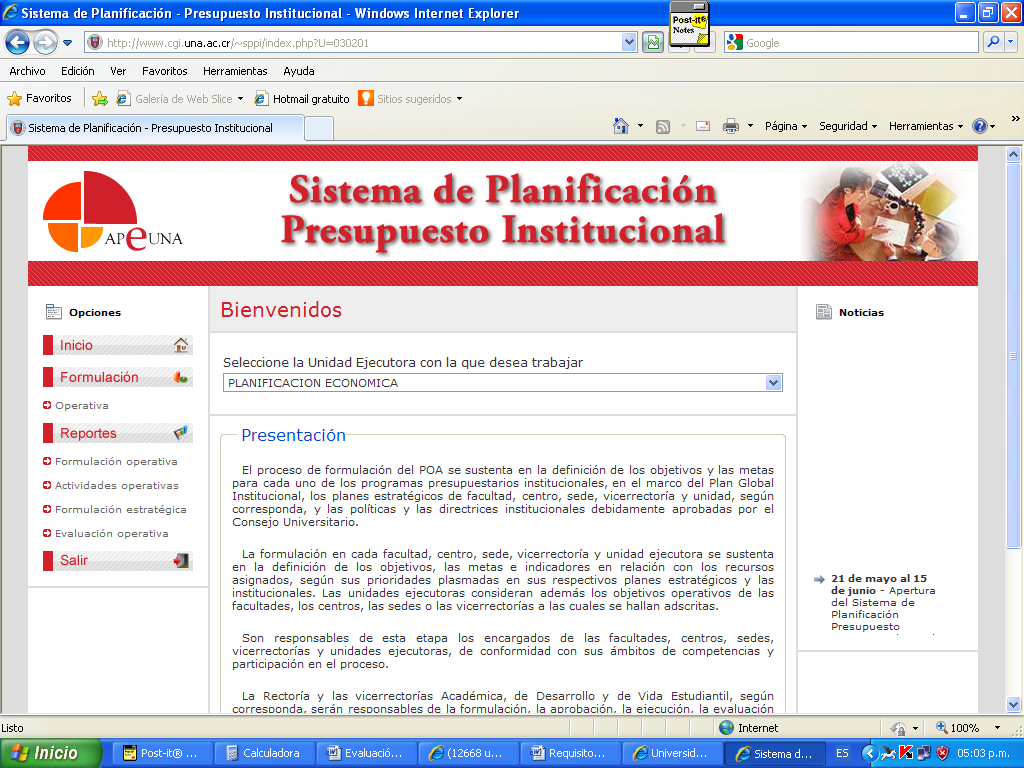 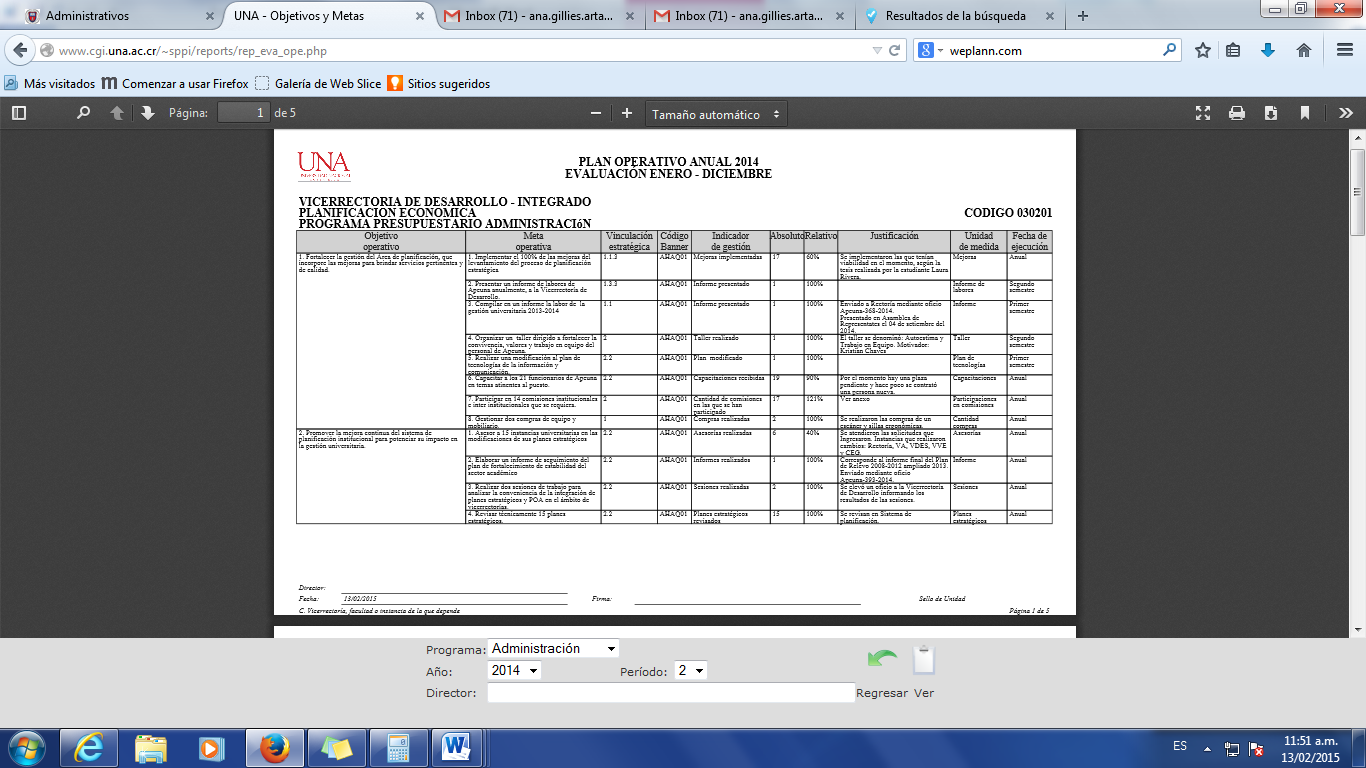 ANEXO 2                                          CIRCULAR Apeuna 010-2014PROGRAMAMONTOINICIALMONTOMODIFICADOMONTOEJECUTADOPESORELATIVOAcadémico58.525,261.305,648.798,179,6%Vida universitaria16.374,817.313,814.899,486,1%Administrativo31.201,130.597,924.346,179,6%Total general106.101,1109.217,388.043,680,6%Objetivos PresupuestoPresupuestoEjecuciónEjecuciónObjetivos Inicial(1)Modificado(2)AbsolutoRelativo(3)121.786,221.735,420.310,893,4%21.925,32.323,6512,422,1%39.276,512.018,48.875,973,9%45.725,57.543,86.435,385,3%519.811,617.684,412.663,771,6%Total58.525,261.305,648.798,179,6%CUADRO Nº 3. UNIVERSIDAD NACIONALCUADRO Nº 3. UNIVERSIDAD NACIONALCUADRO Nº 3. UNIVERSIDAD NACIONALCUADRO Nº 3. UNIVERSIDAD NACIONALCUADRO Nº 3. UNIVERSIDAD NACIONALEstudiantes graduados según facultad, centro, sede y unidad académica, por grado obtenido, año 2014Estudiantes graduados según facultad, centro, sede y unidad académica, por grado obtenido, año 2014Estudiantes graduados según facultad, centro, sede y unidad académica, por grado obtenido, año 2014Estudiantes graduados según facultad, centro, sede y unidad académica, por grado obtenido, año 2014Estudiantes graduados según facultad, centro, sede y unidad académica, por grado obtenido, año 2014- al 31 de diciembre -- al 31 de diciembre -- al 31 de diciembre -- al 31 de diciembre -- al 31 de diciembre -Facultad, centro, sede y unidad académicaCantidad de graduadosCantidad de graduadosCantidad de graduadosCantidad de graduadosFacultad, centro, sede y unidad académicaPregrado 1/Grado 2/Posgrado 3/TOTALUNIVERSIDAD NACIONAL5972.2012823.080Facultad de Filosofía y Letras9715743297Escuela de Literatura y Ciencias del Lenguaje769017183Instituto de Estudios de la Mujer012012Escuela Ecuménica de Ciencias de la Religión1528Escuela de Filosofía09211Instituto de Estudios Latinoamericanos (Idela)012021Escuela de Bibliotecología2040060Decanato Filosofía y Letras0022Facultad de Ciencias Sociales6875785910Escuela de Historia031031Escuela de Sociología0362258Escuela de Planificación y Promoción Social1412214150Escuela de Administración029815313Escuela de Secretariado Profesional5445099Escuela de Relaciones Internacionales01498157Escuela de Economía0641478Escuela de Psicología012012Centro Internacional en Política Económica (Cinpe)001212Facultad de Ciencias Exactas y Naturales10330544452Escuela de Matemática1214026Escuela de Ciencias Biológicas587496Escuela de Química031940Departamento de Física0000Escuela de Topografía, Catastro y Geodesia032032Escuela de Informática8614130257Decanato Exactas y Naturales0011Facultad de Ciencias de la Tierra y el Mar4410618168Escuela de Ciencias Geográficas1135147Escuela de Ciencias Agrarias032133Escuela de Ciencias Ambientales2439063Centro de Investigaciones Apícolas Tropicales (Cinat)0011Instituto internac. enconserv. y manejo de vida silvestre (Icomvis)001010Instituto de investigación y servicios forestales (Inisefor)9009Instituto regional de estudios en sustancias tóxicas (IRET)0055Facultad de Ciencias de la Salud538528166Escuela de Medicina Veterinaria0281442Escuela de Ciencias del movimiento humano y calidad de vida535714124Centro de investigación y docencia en educación (CIDE)8527163419División de Educación Básica659920184División de Educación para el Trabajo07430104División de Educación Rural2076096División de Educología0221335Centro de investigación, docencia y extensión artística (Cidea)71191127Escuela de Arte Escénico014014Escuela de Danza014115Escuela de Música039039Escuela de Arte y Comunicación Visual752059Sede región Brunca491690218Sede región Chorotega702160286Campus Sarapiquí714021Sede interuniversitaria Alajuela142016 |1/ Se contabilizan estudiantes que obtuvieron los grados de Diplomado o Profesorado.1/ Se contabilizan estudiantes que obtuvieron los grados de Diplomado o Profesorado.1/ Se contabilizan estudiantes que obtuvieron los grados de Diplomado o Profesorado.1/ Se contabilizan estudiantes que obtuvieron los grados de Diplomado o Profesorado.2/ Se contabilizan estudiantes que obtuvieron los grados de Bachillerato o Licenciatura.2/ Se contabilizan estudiantes que obtuvieron los grados de Bachillerato o Licenciatura.2/ Se contabilizan estudiantes que obtuvieron los grados de Bachillerato o Licenciatura.2/ Se contabilizan estudiantes que obtuvieron los grados de Bachillerato o Licenciatura.3/ Se contabilizan estudiantes que obtuvieron los grados de Magíster, Maestría o Doctorado.3/ Se contabilizan estudiantes que obtuvieron los grados de Magíster, Maestría o Doctorado.3/ Se contabilizan estudiantes que obtuvieron los grados de Magíster, Maestría o Doctorado.3/ Se contabilizan estudiantes que obtuvieron los grados de Magíster, Maestría o Doctorado.3/ Se contabilizan estudiantes que obtuvieron los grados de Magíster, Maestría o Doctorado.Fuente:Apeuna, con datos suministrados por el Departamento de Registro.Fuente:Apeuna, con datos suministrados por el Departamento de Registro.Fuente:Apeuna, con datos suministrados por el Departamento de Registro.Fuente:Apeuna, con datos suministrados por el Departamento de Registro.Objetivos y MetasPresupuestoPresupuestoEjecuciónEjecuciónObjetivos y MetasInicial(1)Modificado(2)AbsolutoRelativo(3)1.121.203,021.159,419.776,093,5%1.2583,2576,0534,892,9%Objetivo 121.786,221.735,420.310,893,4%Objetivos y MetasPresupuestoPresupuestoEjecuciónEjecuciónObjetivos y MetasInicial(1)Modificado(2)AbsolutoRelativo(3)2.11.925,32.323,6512,422,1%Objetivo 21.925,32.323,6512,422,1%Objetivos y MetasPresupuestoPresupuestoEjecuciónEjecuciónObjetivos y MetasInicial(1)Modificado(2)AbsolutoRelativo(3)3.12.933,53.147,12.927,693,0%3.2527,5742,4598,480,6%3.34.860,87.095,04.471,463,0%3.4502,8587,5530,590,3%3.5451,9446,4348,077,9%Objetivo 39.276,512.018,48.875,973,9%Objetivos y MetasPresupuestoPresupuestoEjecuciónEjecuciónObjetivos y MetasInicial(1)Modificado(2)AbsolutoRelativo(3)4.15.725,57.543,86.435,385,3%Objetivo 45.725,57.543,86.435,385,3%Objetivos y MetasPresupuestoPresupuestoEjecuciónEjecuciónObjetivos y MetasInicial(1)Modificado(2)AbsolutoRelativo(3)5.11.266,7706,3671,195,0%5.214.977,412.728,411.469,490,1%5.33.567,54.249,7523,212,3%Objetivo 519.811,617.684,412.663,771,6%Objetivos PresupuestoPresupuestoEjecuciónEjecuciónObjetivos Inicial(1)Modificado(2)AbsolutoRelativo(3)110.272,811.254,39.884,487,8%22.948,03.055,12.754,590,2%33.154,03.004,42.260,575,2%Total16.374,817.313,814.899,486,1%Objetivos y MetasPresupuestoPresupuestoEjecuciónEjecuciónObjetivos y MetasInicial(1)Modificado(2)AbsolutoRelativo(3)1.18.902,49.642,88.529,388,4%1.2415,8443,5420,794,8%1.3404,9401,0373,893,2%1.4549,7767,0560,673,1%Objetivo 110.272,811.254,39.884,487,8%Objetivos y MetasPresupuestoPresupuestoEjecuciónEjecuciónObjetivos y MetasInicial(1)Modificado(2)AbsolutoRelativo(3)2.12.221,22.367,82.100,988,7%2.2726,8687,3653,695,1%Objetivo 22.948,03.055,12.754,590,2%Objetivos y MetasPresupuestoPresupuestoEjecuciónEjecuciónObjetivos y MetasInicial(1)Modificado(2)AbsolutoRelativo(3)3.1302,6355,9349,598,2%3.2737,0566,9511,190,2%3.3614,5714,8574,280,3%3.41.054,9827,1811,098,0%3.5120,0179,014,78,2%3.6325,0360,70,00,0%Objetivo 33.154,03.004,42.260,575,2%Objetivos PresupuestoPresupuestoEjecuciónEjecuciónObjetivos Inicial(1)Modificado(2)AbsolutoRelativo(3)120.507,513.192,411.518,987,3%27.648,810.212,98.090,179,2%31.522,81.651,51.503,491,0%41.522,05.541,13.233,658,4%Total31.201,130.597,924.346,179,6%CONCEPTOPRESUPUESTO            2014Participación relativaINGRESOS REALES,Participación relativa%CONCEPTOPRESUPUESTO            2014Participación relativadiciembre 2014Participación relativaEjecuciónINGRESOS TOTALES109.217,36100,00%109.067,55100,00%99,86%Menos:INGRESOS DEL GOBIERNO CENTRAL, OTRAS LEYES, TRASNSFERENCIAS DEL SECTOR PÚBLICO Y SECTOR EXTERNO87.822,0780,41%87.714,1680,42%99,88%INGRESOS DEL GOBIERNO CENTRAL, OTRAS LEYES, TRASNSFERENCIAS DEL SECTOR PÚBLICO Y SECTOR EXTERNO87.822,0780,41%87.714,1680,42%99,88%INGRESOS DEL GOBIERNO CENTRAL, OTRAS LEYES, TRASNSFERENCIAS DEL SECTOR PÚBLICO Y SECTOR EXTERNO87.822,0780,41%87.714,1680,42%99,88%(FEES, Ley 7386 Rentas Propias, Ley de Pesca, Impuesto Cemento, Ley Nacional de emergencias, Conicit, Ministerio de Cultura y Juventud, Ministerio de Agricultura y Ganadería, Conare, Banco Nacional de Costa Rica, Federación Costarricense de Pesca, otras transferencias del Sector Público e ingresos tributarios)Ingresos de CapitalEFECTO DE PERÍODOS ANTERIORES14.755,1813,51%14.755,1813,53%100,00%Superávit de períodos anterioresTOTAL INGRESOS PROPIOS 6.640,116,08%6.598,216,05%99,37%Venta de bienes y servicios, derechos administrativos, ingresos de la propiedad, otros ingresos no tributarios6.640,116,08%6.598,216,05%99,37%Objetivos y MetasPresupuestoPresupuestoEjecuciónEjecuciónObjetivos y MetasInicial(1)Modificado(2)AbsolutoRelativo(3)1.116.009,38.663,57.972,592,0%1.22.532,92.713,41.825,167,3%1.3868,2914,4850,793,0%1.41.097,1901,1870,596,6%Objetivo 120.507,513.192,411.518,987,3%Objetivos y MetasPresupuestoPresupuestoEjecuciónEjecuciónObjetivos y MetasInicial(1)Modificado(2)AbsolutoRelativo(3)2.13.447,54.196,33.621,986,3%2.22.337,03.018,72.452,581,2%2.31.864,32.997,92.015,767,2%Objetivo 27.648,810.212,98.090,179,2%Objetivos y MetasPresupuestoPresupuestoEjecuciónEjecuciónObjetivos y MetasInicial(1)Modificado(2)AbsolutoRelativo(3)3.11.522,81.651,51.503,491,0%Objetivo 31.522,81.651,51.503,491,0%Objetivos y MetasPresupuestoPresupuestoEjecuciónEjecuciónObjetivos y MetasInicial(1)Modificado(2)AbsolutoRelativo(3)4.11.102,04.701,72.866,561,0%4.2420,0839,4367,143,7%Objetivo 41.522,05.541,13.233,658,4%ObraGrado de avance Monto del contratoEstado al 31/12/2012Instalación piso y demarcación del gimnasio de la Escuela Ciencias del movimiento humano y calidad de vida100%₡22.000.000,00TerminadaConstrucción de baterías de baños y Asociación CIDE-Cidenaf100%₡75.870.547,00TerminadaI Etapa readecuación Centro de Estudios Generales Ley 8228100% ₡3.972.155,00TerminadaSuministro e instalación de lámpara de emergencia en CIDE100%₡4.387.058,00TerminadaAdecuaciones de puertas de emergencia en edificio de Ciencias Sociales100%₡7.630.048,00TerminadaII Etapa readecuaciones en campus Sarapiquí. Ley 8228100%₡105.057.330,00TerminadaAdecuaciones especiales en sodas institucionales: Facultad Ciencias de la Tierra y el Mar, Escuela Ciencias del movimiento humano y Pérez Zeledón (Leyes 7600, 8228)100%₡32.376.400,00TerminadaDemolición antigua Defensoría del Estudiante, aulas y construcción de muro de contención 100%₡8.140.000,00TerminadaAdecuaciones de las residencias estudiantiles Calderón y Claudio Vásquez, Ley 7600100%₡37.685.000,00TerminadaII Etapa adecuación Edificio Administrativo Ley 8828100%₡261.913.949,00TerminadaServicio mudanza documentos Edificio Administrativo100%₡4.025.360,00TerminadaInstalación luminaria emergencia campus Nicoya100%₡3.190.588,00TerminadaAdecuaciones espaciales Leyes 7600 y 8228  B.J.G.M.100%₡130.816.254,13TerminadaRemodelación interna y alrededores soda Facultad de Ciencias Exactas y Naturales100%₡37.366.474,45TerminadaRemodelación pasillo Escuela de Danza100%₡37.402.000,00TerminadaDemolición edificio frente Estación Biología Marina en Puntarenas100%₡6.450.000,00TerminadaSistema detección contra incendio FCTM (Escuela Ciencias Agrarias y Escuela Ciencias Geográficas)100%₡12.772.599,25TerminadaInstalación de puertas de salida de emergencia y sistema de detección contra incendio en la Facultad de Ciencias Exactas y Naturales - FCEN100%₡42.265.406,61TerminadaRampa de acceso a Escuela de Biología100%₡4.146.000,00TerminadaDemolición del módulo 1 del Ecmar100%₡7.440.000,00TerminadaAdecuación de puertas de emergencia en edificio de la Facultad de Ciencias Sociales100%₡7.630.048,00TerminadaObras de conservación patrimonial Museo de Cultura Popular, Ley 7555100%₡3.340.985,00TerminadaRemodelación del Auditorio de la Facultad de Filosofía y Letras0%₡19.412.300,00Incumplimiento de la empresa adjudicada. Se contrató otra en el 2014.Adecuación de las residencias estudiantiles Rafael A. Calderón y Claudio Vásquez100%₡37.685.000,00TerminadaRemodelación interna y alrededores de la soda FCEN100%₡37.366.474,45TerminadaRemodelación del parqueo y fachada principal de las residencias Calderón100%₡14.798.000,00TerminadaConstrucción salida de emergencia de laboratorios, Escuela Medicina Veterinaria100%₡24.733.004,00TerminadaPelícula de seguridad, pasillo techado, rampa de acceso a soda, Escuela Medicina Veterinaria5%₡28.400.000,00En nueva licitación (incumplimiento de la empresa)Remodelación del laboratorio de Fisiología, Escuela Ciencias del Movimiento Humano100%₡29.511.804,00TerminadaInstalación de luminarias, gimnasio  Escuela Ciencias del Movimiento Humano0%₡11.080.932,44En nueva licitación (incumplimiento de la empresa)Instalación sistema de tuberías para gas LPG en laboratorio Escuela Medicina Veterinaria100%₡5.030.000,00TerminadaSuministros e instalación de lámparas de emergencia en edificios del CIDE100%₡4.387.058,00TerminadaAmpliación y remodelación de pasillo Escuela de Danza y Teatro100%₡37.402.000,00TerminadaConstrucción de deck para el Cidea campus Omar Dengo, finca 3100%₡9.116.500,00TerminadaAdecuaciones en salidas de emergencia en el Ovsicori, en el Inisefor y en el Cinat100%₡16.034.654,10TerminadaAmpliación planta de procesamiento de productos lácteos caprinos de la Finca Santa Lucía100%₡22.970.082,00TerminadaConstrucción de sala de conferencias en el Centro de investigaciones apícolas tropicales (Cinat)75%₡32.235.150,00En ejecuciónSistema de detección contra incendios Facultad de Tierra y Mar100%₡12.772.599,25TerminadaRemodelación Biblioteca Especializada0%₡64.400.000,00Inició en dic. 2014 (incumplimiento de la empresa)*Instalación de lámparas de emergencia y película de seguridad100%₡5.285.000,00TerminadaCancha de fútbol Nicoya100%₡6.954.000,00TerminadaAdecuaciones de salidas de emergencia en el campus Coto100%₡3.240.000,00TerminadaConstrucción del Centro de arte y cultura de Pérez Zeledón100%₡687.849.685,50TerminadaAdecuaciones espaciales Ley 7600 y 8228 de la Biblioteca Joaquín García Monge100%₡130.816.254,13TerminadaObras de mitigación río Pirro, II etapa100%₡192.947.000,00TerminadaSeñalética (campus Omar Dengo, campus Coto, campus Pérez Zeledón y campus Sarapiquí)100%₡46.816.000,00TerminadaRemodelación Departamento de Publicaciones (recepción y baños)100%₡16.857.888,00TerminadaConstrucción de un área de estacionamiento con capacidad para 32 vehículos, junto a la sección de Transportes100%₡29.340.000,00TerminadaConstrucción de una caseta de vigilancia en la Plaza de la Diversidad100%₡8.609.830,00Terminada         Totales₡2.391.929.418,31ObraGrado de avance Monto del contratoEstado al 30/06/2014Instalación de puertas de emergencia en el Teatro Atahualpa100%₡3.407.410,00TerminadaConstrucción de acera frente a Finca Santa Lucía (atendiendo orden municipal). 100%₡9.884.100,00TerminadaDiseño Laboratorio Cartografía Esc. Geografía100% ₡20.339.705,00TerminadaConstrucción invernadero Escuela de Ciencias Agrarias100%₡20.750.000,00TerminadaSustitución de paredes dañadas Decanato FCTM100%₡11.709.000,00TerminadaRemodelación de Laboratorio de Suelos para acreditación (Inisefor)100%₡6.990.120,00TerminadaReubicación de bodega y revista ABRA en el edificio 1 Ciencias Sociales100%₡8.769.300,00TerminadaAcceso a las instalaciones de la Biblioteca Infantil100%₡3.925.925,00TerminadaDivisión de 6 aulas en Filosofía y Letras100%₡23.221.000,00TerminadaConstrucción salidas de emergencia en dormitorios Estación de Biología Marina100%₡2.150.000,00TerminadaAdecuación puertas laboratorio Química General I y II Lafit, Lapronep y Lideteq Escuela de Química100%₡4.370.000,00Terminada1° etapa instalación puertas salidas de emergencia laboratorios de Ciencias Agrarias y Ciencias Biológicas100%₡38.539.528,00TerminadaInstalación montacargas Escuela de Informática100%₡32.360.000,00TerminadaAdecuación bodega reactivos químicos Escuela de Biología100%₡8.204.300,00TerminadaSustitución de paredes dañadas por plagas (termitas) FCEN100%₡33.370.000,00TerminadaEstudio estabilidad estructura y reparación cuarto de máquinas Estación Biología Marina100%₡9.570.000,00*TerminadaConstrucción muro de retención en módulo 4 Ecmar100%₡10.000.000,00TerminadaEstudio técnico de estabilidad de taludes de calle oeste Escuela Medicina Veterinaria100%₡6.625.000,00TerminadaRemodelación sala rayos X Escuela Medicina Veterinaria100%₡28.571.257,60TerminadaConstrucción bodega de reactivos químicos Escuela Medicina Veterinaria100%₡35.667.891,00**TerminadaDiseño y construcción planta de tratamiento40%₡170.500.000,00En ejecuciónRemodelación soda Escuela Medicina Veterinaria50%₡55.657.017,00En ejecuciónDiseño red de aguas sanitarias de laboratorio y pluviales Escuela Medicina Veterinaria0%₡15.000.000,00Licitación infructuosaRemodelación oficinas de Vida Estudiantil100%₡19.479.000,00***TerminadaInstalación puertas salida emergencia Biblioteca Joaquín García Monge100%₡4.062.580,00TerminadaDivisión para laboratorio Red Clara Biblioteca Joaquín García Monge100%₡2.400.000,00TerminadaII etapa elevador de Biblioteca Joaquín García Monge95%₡49.644.888,50En ejecuciónConstrucción de aula en sede Coto99%₡81.291.250,00En ejecuciónConstrucción muro de retención Iestra100%₡17.520.000,00TerminadaConstrucción rampa entre plaza de la Diversidad y edificio Registro-Financiero100%₡17.623.750,00TerminadaHabilitación espacio parqueo de bicicletas100%₡5.660.540,00TerminadaImplementación de una sala de exhibición para la EUNA100%₡40.000.000,00TerminadaAcondicionamiento de casetas (Inisefor-campus Benjamín Núñez)100%₡22.013.013,00TerminadaObras complementarias Plaza 11 de abril100%₡138.677.999,00****Terminada         Totales₡957.954.574,10ObraGrado de avance Monto del contratoEstado al 30/06/2014Edificio laboratorios Escuela Ciencias del movimiento humano y calidad de vida0%₡415.000.000,00En proceso de licitaciónSoda campus Benjamín Núñez0%₡320.000.000,00En proceso de licitaciónRemodelación de Auditorio Facultad Filosofía y Letras100%₡18.654.200,00Terminada         Totales₡753.654.200,0031 de octubre del 2014*CIRCULAR **Apeuna-010-2014*Señores y señorasRectora
Vicerrector (as), decanos (as), vicedecanos (as)Directores (as) administrativos (as) de facultad, centro y sede, Directores (as), subdirectores (as) y asistentes administrativos (as)de unidades académicas, administrativas y paraacadémicas, Presidentes (as) de órganos desconcentradosAsunto: *Evaluación Plan operativo anual 2014*Estimados (as) señores (as):De acuerdo con lo dispuesto en el Artículo No. 44 de las Directrices institucionales para la formulación, la aprobación, la ejecución, la evaluación y el seguimiento del Plan operativo anual institucional (POAI): *Las unidades ejecutoras deben evaluar el grado de cumplimiento de objetivos y metas del Plan operativo anual dos veces al año, en junio y noviembre.* *En el caso de las unidades académicas el informe deberá estar consolidado en el ámbito de facultad, centro o sede, y debidamente aprobado por el respectivo consejo académico.**En el caso de las unidades administrativas y paraacadémicas, el informe deberá estar consolidado en el ámbito de vicerrectoría, o Rectoría, según corresponda.**Los órganos  desconcentrados y los colegiados deberán remitir el informe directamente al Área de Planificación Económica.*Por lo anterior, el Área de Planificación Económica (Apeuna) de la Vicerrectoría de Desarrollo, instancia responsable de integrar en el ámbito institucional y de facilitar esta tarea, pone a su disposición el módulo automatizado” Sistema de Planificación Presupuesto Institucional” en la dirección electrónica http://www.cgi.una.ac.cr/~sppi/, a partir del 3 de noviembre del 2014, que permitirá incluir la información respectiva para elaborar el informe sobre el grado de cumplimiento de los objetivos y las metas de unidades, y el documento integrado por facultad, centro, sede, vicerrectoría, y Rectoría, según corresponda. El acceso a dicho módulo se hará mediante el uso del mismo código de usuario que se les ha proporcionado para ocasiones anteriores.Adicionalmente, las orientaciones generales para la elaboración del informe de marras se encuentran disponibles en la dirección electrónica http://www.apeuna.una.ac.cr/, en “Sistemas y Manuales”, “Evaluación y control”, “Orientaciones Evaluación POA”.Es importante recordar que las directrices de la Contraloría General de la República, publicadas en la Gaceta Nº 66 del 7 de abril del 2010, introducen como requerimiento el registro y la validación tanto del Plan operativo anual institucional como de su grado de avance, en el Sistema de información sobre planes y presupuestos (SIPP), lo cual proporciona una oportunidad de mejora no solo en el Plan como tal sino en su valoración, en cuyo contexto las evaluaciones individuales de los planes operativos de unidades se consolidan aún más como el principal insumo para un informe institucional integrado de mejor calidad.El plazo previsto para la entrega del informe de evaluación –para el periodo del 1º de enero al 31 de diciembre– por unidad ejecutora, y los integrados por facultad, centro, sede, vicerrectoría y Rectoría, en Apeuna es el viernes 5 de diciembre del 2014.El periodo en cuestión contempla del 03 de noviembre al 25 de noviembre para que las unidades elaboren sus informes y los presenten en sus espacios respectivos de integración; proceso que se podrá realizar entre el 19 de noviembre y el 3 de diciembre en facultades, centros, sedes, vicerrectorías y Rectoría. El traslape de las fechas tiene la intención de permitir a las instancias de integración realizar las revisiones y proponer los cambios necesarios a las evaluaciones presentadas por sus unidades adscritas.Cabe indicar que las unidades no sujetas a integración deberán remitir sus informes a más tardar el 28 de noviembre del 2014.Agradezco la cuidadosa y puntual atención de esta tarea institucional.Atentamente,Juan Miguel Herrera DelgadoDirector Área de Planificación Económica (Apeuna)